RAPORT PRIVIND STAREA ECONOMICĂ, SOCIALĂ ȘI DE MEDIU PE ANUL 2017În conformitate cu  prevederile art. 63, alin. (3), lit. a) din  Legea administraţiei publice locale nr. 215/2001, republicată,  Primarul Municipiului Medgidia are obligaţia de a prezenta consiliului local, în primul trimestru, un raport anual privind starea economică, socială şi de mediu. Întreaga activitate desfăşurată de aparatul de specialitate al Primarului Municipiului Medgidia şi de serviciile publice aflate în subordinea Consiliului Local Medgidia, a avut la bază aplicarea hotărârilor consiliului local, a dispoziţiilor primarului cu respectarea obligaţiilor şi atribuţiilor stabilite de actele normative în vigoare .  SECRETARUL  UNITĂŢII  ADMINISTRATIV  TERIORIALE MEDGIDIA Administraţia publică locală a municipiului Medgidia  este organizată si funcţionează conform principiului autonomiei locale, legalităţii, eligibilităţii si descentralizării serviciilor publice. În aceste condiţii, aparatul de specialitate al primarului, rezolvă treburile publice în ordinea şi după principiile pe care le-a stabilit  legislatia în vigoare .Funcţia de secretar al municipiului Medgidia  este funcţie publică de conducere,  ce  implică  atribuţii conform legislației în vigoare pe diverse activităţi ce se derulează în  cadrul instituţiei pe linie de administrație publică locală, serviciul  asistenţă socială, serviciul evidenţa informatizată a persoanei, serviciul stare civilă, compartiment autoritate tutelară, compartiment urbanism, registrul agricol, servicii aflate în subordinea  ordonatorului de credite, coordonate  prin intermediul șefilor de servicii . 	Referitor la activitatea de elaborare a procedurilor succesorale, în cursul anului 2017, s-au întocmit un număr de 446 de sesizări de deschidere succesorală în cazul defuncților, locuitori ai municipiului Medgidia. În calitate de ofiter de stare civilă  delegat  de primarul municipiului Medgidia, conform Legii nr. 119/1996, completată și modificată  s-a participat /oficiat  5 căsătorii și au fost elaborate 5 certificate de  căsătorie .Pe lângă activitățile arătate mai sus, secretarul municipiului Medgidia un garant al legalității în administrația publică locală, îndeplineşte atribuţii reieşite din art.117 din Legea numărul 215/2001 privind administraţia publică locală  şi din alte acte normative, precum și orice activități/dispoziții stabilite de Primarul Municipiului Medgidia În perioada 01.01.2017 - 31.12.2017, activitatea secretarului unităţii administrativ teritoriale Medgidia, s-a desfășurat în conformitate cu prevederile Legii 215/2001 privind administraţia publică locală, secretarul municipului Medgidia îndeplinindu-și atribuţiile stabilite de legiuitor la art.117 din legea nr.215/2001, conform cărora, secretarul avizează, pentru legalitate, dispoziţiile primarului, hotărârile consiliului local, participă la şedinţele consiliului local, asigură gestionarea procedurilor administrative privind relaţia dintre consiliul local şi primar, precum şi între aceştia şi prefect, organizează arhiva şi evidenţa statistică a hotărârilor consiliului local şi a dispoziţiilor primarului, respectiv a hotărârilor consiliului judeţean şi a dispoziţiilor preşedintelui consiliului judeţean, asigură transparenţa şi comunicarea către autorităţile, instituţiile publice şi persoanele interesate a dispoziţiilor şi hotărârilor, în condiţiile Legii nr.544/2001 privind liberul acces la informaţiile de interes public, cu modificările şi completările ulterioare, asigură procedurile de convocare a consiliului local şi efectuarea lucrărilor de secretariat, comunică ordinea de zi, întocmeşte procesul-verbal al şedinţelor consiliului local şi redactează hotărârile consiliului local, pregăteşte lucrările supuse dezbaterii consiliului local şi comisiilor de specialitate ale acestuia, alte atribuţii prevăzute de lege sau însărcinări date de consiliul local, de primar, de consiliul judeţean sau de preşedintele consiliului judeţean.Astfel:- s-a asigurat îndeplinirea procedurilor de convocare a Consiliului Local al Municipiului Medgidia prin avizarea de legalitate a dispozițiilor de convocare, a asigurat pregătirea sedințelor de consiliu local, a pregătit cu sprijinul serviciilor din aparatul de specialitate  lucrările supuse dezbaterii Consiliului Local Medgidia,a participat la şedinţele Consiliului Local Medgidia,  a contrasemnat hotărârile adoptate asumându-și răspunderea pentru legalitatea acestora.  -a avizat pentru legalitate dispoziţiile primarului, iar pe cele cu caracter normativ le-a adus la cunoştinţă publică prin afișare la sediul instituției si pe site-ul instituției  prin intermediul Serviciului Relaţii Publice şi Presă ;- a asigurat comunicarea către autorităţile, instituţiile şi persoanele interesate a hotărârilor adoptate de Consiliul Local Medgidia și a actelor administrative emise de Primarul Municipiului Medgidia, în termenul  şi condiţiile prevăzute de lege și a eliberat extrase sau copii certificate pentru conformitate cu originalalul de pe actele administrative.- a oferit sprijin  la cerere serviciilor şi compartimentelor: stare civilă, autoritate tutelară şi asistență socială, compartiment agricol, autorizari agenți economici, precum şi a celorlalte compartimente din cadrul Primăriei Municipiului Medgidia pentru  desfăşurarea activităţii acestora.-a adus la cunoștință funcționarilor/personalului contractual din cadrul aparatului de specialitate al primarului noutățile legislative, oferind sprijin juridic pentru corecta aplicare a acestora.În anul 2017 au fost emise un număr de 1737 de dispoziţii ale Primarului Medgidia şi au fost adoptate un număr de 196  hotărâri ale Consiliului Local  Medgidia într-un număr de 24 sedinţe de Consiliu Local Medgidia din care un număr de 12 ședințe în sesiune ordinară, un număr de 7 şedinţe  convocate în sesiune  extraordinară și  7 şedinţe  convocate în sesiune  de îndată . 	Au fost avizate pentru legalitate certificatele de urbanism şi a autorizaţiile de construire eliberate conform Legii nr.50/1991 în număr de 381 certificate de urbanism și 207 autorizaţii de construire .Precizăm cu privire la actele administrative emise și adoptate, respectiv la  dispoziţiile şi hotărârile Consiliului Local Medgidia din  anul 2017, că au fost verificate de secretar fiind emise după caz atât opinii motivate, avize de legalitate, avize condiţionate în condiţiile prevăzute de legislaţia în vigoare, conform registrului ce conține avize / opinii  privind contrasemnarea hotărârilor și avizarea dispozițiilor de către secretarul unităţii administrative teritoriale.Secretarul  a asigurat  activităţi de consiliere juridică a cetăţenilor/persoanelor juridice precum și cu privire la activitatea instituției prin identificarea soluțiilor adecvate de rezolvare și asumare a riscurilor identificate .Secretarul a efectuat activitațiile specifice în cadrul comisiei constituite pentru aplicarea Legii nr.18/1991 privind fondul funciar modificată şi completată, constituite la nivelul autorităţii locale, precum și pentru punerea în aplicare a Legii 165/2013 prin asigurarea lucrărilor comisiei.A participat la ședințele de fond funciar convocate de Comisia Județeană de fond funciar la Instituția Prefectului. A avizat și a urmărit modul de completare a registrului agricol asigurănd  coordonarea activității specifice compartimentului.Secretarul unităţii administrativ teritoriale Medgidia a asigurat după caz la solicitarea compartimentelor şi serviciilor suportul necesar, precum și consiliere, verificare a documentelor,În anul 2017 în perioada 01.01.2017 - 31.12.2017 nici un act administrativ emis de primar și vizat de legalitate de secretar nu a fost atacat la instanțele de contencios administrativ de către autoritatea tutelară – Instituția Prefectului în conformitate cu prevederile art. 19 alin.(1) lit. e) din legea  nr. 340/208 (r), respectiv nu am fost înștiințați cu privire la modificarea/revocarea actelor administrative emise/adoptate.În anul 2017 în perioada 01.01.2017 - 31.12.2017 nici o hotărâre adoptată de Consiliul Local Medgidia  și avizată pentru legalitate de secretar nu a fost atacată la instanțele de contencios administrativ,de către autoritatea tutelară – Instituția Prefectului în conformitate cu prevederile art. 19 alin.(1) lit. e) din legea  nr. 340/208 (r), respectiv nu am fost înștiințați cu privire la modificarea/revocarea actelor administrative emise/adoptate.Obiectivele  avute în vedere pentru anul 2018 sunt:Organizarea, participarea, asigurarea legalității ședințelor consiliului local, verificarea materialelor supuse dezbaterii şi aprobării  de către Consiliul Local  Medgidia.Asigurarea legalității dispozițiilor emise de primarul municipiului Medgidia și asigurarea suportului corespunzător.Asigurarea legalității actelor emise în baza Legii 50/1991, cu modificările și completările ulterioare, RENNS, fond funciar, registru agricol - RAN, secretariat relația cu Consiliu Local, asistență socială - venit minim garantat, autoritate tutelară.Asigurarea suportului necesar pentru activitățile ce țin de SPCLEP respectiv evidența persoanei și stare civilă.Asigurarea consultanței juridice cu privire la activitatea instituției prin identificarea soluțiilor adecvate de rezolvare și asumare a riscurilor identificate .ADMINISTRATOR  PUBLICActivitate generalăProiecte punctuale, gestionate in cadrul Primariei Municipiului Medgidia:Gestionarea și implicarea personală în elaborarea și depunerea documentațiilor necesare pentru proiectul “Reabilitarea, modernizarea și dotarea Grădiniței nr.3 din municipiul Medgidia, județul Constanța”, depus la MDRAPFE, valoarea proiectului: 2.099.485,79 lei.Gestionarea și implicarea personală în elaborarea și depunerea documentațiilor necesare pentru proiectul “Reabilitarea, modernizarea și dotarea Grădiniței nr.11 din municipiul Medgidia, județul Constanța”, depus la MDRAPFE, valoarea proiectului: 580.806,58 lei.Gestionarea și implicarea personală în elaborarea și depunerea documentațiilor necesare pentru proiectul “Reabilitarea, modernizarea și dotarea Grădiniţei „Ion Creangă” din Municipiul Medgidia, județul Constanța”,depus la MDRAPFE, valoarea proiectului: 1.619.712,6 lei.Gestionarea și implicarea personală în elaborarea și depunerea documentațiilor necesare pentru proiectul “Reabilitarea, modernizarea și dotarea Grădiniței “Lucian Grigorescu” din Municipiul Medgidia, județul Constanța”,depus la MDRAPFE, valoarea proiectului: 2.004.604,88 lei.Gestionarea si implicarea personală în elaborarea și depunerea documentațiilor necesare pentru proiectul “Reabilitarea, modernizarea si dotarea Gradiniţei „Piticot” din Municipiul Medgidia, județul Constanța”, depus la MDRAPFE, valoarea proiectului: 1.113.406,42 lei.Gestionarea și implicarea personală în elaborarea și depunerea documentațiilor necesare pentru proiectul “Reabilitarea, modernizarea și dotarea Grădiniţei nr. 8 din Municipiul Medgidia, județul Constanța”, depus la MDRAPFE, valoarea proiectului: 1.377.841,44 lei.Gestionarea si implicarea personală în elaborarea și depunerea documentațiilor necesare pentru proiectul “Reabilitarea, modernizarea și dotarea Grădiniţei -Valea Dacilor din Municipiul Medgidia, județul Constanța”, depus la MDRAPFE, valoarea proiectului: 1.145.438,44 lei.Gestionarea și implicarea personală în elaborarea și depunerea documentațiilor necesare pentru proiectul “Reabilitarea, modernizarea și dotarea Colegiului Național “Kemal Ataturk” din municipiul Medgidia, județul Constanța”, depus la MDRAPFE, valoarea proiectului: 8.710.461,6 lei.Gestionarea și implicarea personală în elaborarea și depunerea documentațiilor necesare pentru proiectul “Construire creșă în Municipiul Medgidia, județul Constanța”, depus la MDRAPFE, valoarea proiectului: 3.228.131,31 lei.Gestionarea și coordonarea stadiului de elaborare și depunere a cererii de finanțare și documentațiilor necesare pentru proiectul depus pe INTEREG V-A România-Bulgaria – axa 1 – o regiune bine conectată, ”Asfaltare tramă 5,913 km în Municipiul Medgidia”, valoarea proiectului: 41.400.000 lei.Gestionarea și coordonarea stadiului de elaborare și depunere a cererii de finanțare și documentațiilor necesare pentru proiectul depus pe POR – 3.1.B, ”Eficientizare energetică a Liceului Teoretic Nicolae Bălcescu”, valoarea proiectului: 5.452.227,44 lei.Urmărirea și depunerea tuturor diligențelor  în vederea elaborării și depunerii a cererii de finanțare și documentațiilor necesare pentru proiectul depus pe POR – 3.1.A , ”Eficientizare energetică 2 blocuri” , valoarea proiectului: 1.413.266,02 lei.Urmărirea și depunerea tuturor diligențelor  în vederea elaborării și depunerii a cererii de finanțare și documentațiilor necesare pentru proiectul depus pe INTEREG V-A – axa 2 - A green region: Culture in Eternity, ”Festivalul de jocuri si reconstituiri istorice Dapyx si Tabără Internațională de Pictură”, valoarea proiectului: 2.250.000 lei.Urmărirea și depunerea tuturor diligențelor  în vederea elaborării și depunerii a cererii de finanțare și documentațiilor necesare pentru proiectul depus pe POR – 3.1.B, ”Eficientizare energetică a Spitalului Municipal Medgidia”, valoarea proiectului: 16.978.187,92 lei.În calitate de manager al proiectului de investiție „Reabilitare tramă stradală 16 km în Municipiul Medgidia, Județ Constanța”, urgentarea tuturor procedurilor de elaborare a tuturor documentațiilor în vederea demarării implementării proiectului în cursul anului 2018, respectiv a demarării asfaltării a celor 48 de străzi din Municipiul Medgidia.Intermedierea relației între Primăria Municipiului Medgidia și alte instituții ale statului:Guvernul României:Corespondențe și întâlniri de lucru cu reprezentanți ai Cancelariei Prim-Ministrului României.Corespondențe și întâlniri de lucru cu reprezentanți ai Ministerului Dezvoltării Regionale, Administrației Publice și Fondurilor Europene.Corespondențe și întâlniri de lucru cu reprezentanți ai Ministerului Finanțelor Publice.Parlamentul României:  Corespondențe și întâlniri cu reprezentați ai Parlamentului României.Consiliul Județean ConstanțaCorespondențe și întâlniri în cadrul comitetului de coordonare pentru elaborarea, actualizarea și validarea PLAMAsociația Administratorilor Publici din România:Implicarea activă în proiectele derulate de Asociația Administratorilor Publici din România - AAPRO.Continuarea mandatului de Vicepreședinte al Asociației Administratorilor Publici din România.Agenția de Dezvoltare Regională SUD-ESTCorespondențe și întâlniri de lucru cu reprezentanți ai ADR SUD-EST referitoare la proiectele cu finanțare europeană depuse.Alte activități:Numeroase activități de tineret, evenimente organizate alături de voluntari, discuții și dezbateri cu tineri.Reprezentarea instituției și participare activă în cadrul diferitelor evenimente.Obiective pentru anul 2018:Dezvoltarea, promovarea calității serviciilor date în coordonare, în scopul asigurării funcționării în condiții de performanță și eficacitate, în funcție de necesitățile și cerințele de dezvoltare socio-economică a municipiului Medgidia;Promovarea politicilor și strategiilor de dezvoltare a serviciilor coordonate;Optimizarea structurii de personal la serviciile subordonate;Organizarea, controlul și monitorizarea serviciilor subordonate;Utilizarea și exploatarea utilajelor, sistemelor informatice, bunurilor proprietate publică în scopul satisfacerii cerințelor cetățenilor.            SERVICIUL PUBLIC COMUNITAR DE EVIDENŢĂ A PERSOANELORActele de stare civilă sunt înscrisuri autentice prin care se dovedește nașterea, căsătoria sau decesul unei persoane. În cadrul Serviciului Public Comunitar de Evidenţă a Persoanelor  - Compartiment stare civilă au fost înregistrate în perioada 01.01.2017- 31.12.2017 următoarele acte de stare civila:Compartimentul Evidenţa Persoanelor deserveşte locuitorii a 9 unităţi administrativ-teritoriale, respectiv, Medgidia, Ciocârlia, Cobadin, Cuza-Vodă, Mircea-Vodă, Peştera, Saligny, Siliştea şi Tortoman, în total 77267 de persoane. S-a actualizat baza de date cu :au fost luate în evidenţă  : 1425  persoane;au fost eliberate :  11203 acte de identitate;au fost aplicate un număr de sancţiuni contravenţionale pe linie de evidenţa persoanelor :  0 leiau fost desfăşurate acţiuni cu camera mobilă în teren a unui lucrător în vederea preluării imaginii petentului netransportabil, preluarea comsinţămâtului proprietarului netransportabil, înmânarea actului de identitate produs :  125în urma acţiunilor cu camera mobilă au fost puse în legalitate pe linie de evidenţa persoanelor cu un act de identitate un număr de : 259  de persoane.Au fost desfăşurate activităţi specifice în vederea avizării favorabile sau nefavorabile asupra acțiunilor judecătorești privind:- înregistrari tardive a nașterii; - anulări acte de stare civilămodificări acte de stare civilă.Au fost prelucrate şi înaintate spre avizare către Direcţia Publică Judeţeană de Evidenţă a Persoanelor Constanţa dosarele de:- schimbare de nume de familie şi/ sau prenume pe cale administrativă - 26;- rectificări acte de stare civila - 214;Obiective pe anul 2018:Înfiinţarea unui nou ghişeu de primiri cereri de eliberare acte de identitate pentru locuitorii din mediul rural prin achiziţionare aparatură specifică (laptop, staţie preluat imagini, trepied, imprimantă, UPS). Termen : imediat.Informatizarea stării civile prin asigurare suport tehnic necesar actualizării prin mijloace informatice a RNEP cu datele conţinute în acte de stare civilă. Termen : 30.03.2018Implementarea Sistemului Naţional Integrat de introducere şi actualizare a informaţiilor legate de evidenţa persoanelor prin achiziţionare aparatură specifică (staţie preluat imagini, trepied, imprimantă, UPS, calculator, aparat scanat ampretă digitală). Termen: 18 luni de la emiterea primei cărţi electornice de identitate de către DEPABD București.                 DIRECŢIA ADMINISTRAŢIE PUBLICĂ LOCALĂDirecţia administraţie publică locală are în subordine Serviciul admnistraţie publică locală şi Serviciul de asistenţă socială comunitară. SERVICIUL ADMINISTRAŢIE PUBLICĂ LOCALĂ	Serviciului administraţie publică locală are în structură: Compartimentul autoritate tutelară, Compartimentul agricol, cadastru, Compartimentul analiză şi elaborare documente consiliul local, Compartimentul relaţia cu asociaţiile de proprietari.	Activitatea Serviciului administraţie publică locală se axează, în principal, pe următoarele probleme:A) Punerea în aplicare a prevederilor Legii nr.215/2001 a administraţiei publice locală, cu privire la primirea documentelor de la serviciile de specialitate şi redactarea expunerilor de motive şi a altor înscrisuri pentru organizarea şi desfăşurarea şedinţelor Consiliului Local, şi anume :	-  activiţăţi privind pregătirea şi participarea la şedinţele Consiliului Local ;	- activităţi privind soluţionarea cererilor, sesizărilor şi reclamaţiilor cetăţenilor, în termenul şi cu respectarea prevederilor legale;-  punerea în executare a legilor şi a altor acte normative, specifice serviciului;	- întocmirea de lucrări pentru realizarea obiectivelor şi pentru eficientizarea activităţii instituţiei.	B) Activităţi privind efectuarea de operaţiuni în aplicaţia “registrul electoral”;	C) Activităţi privind organizarea şi desfăşurarea alegerilor locale, parlamentare, prezidenţiale, europarlamentare, precum şi a referendumurilor;	D) Punerea în aplicare a OUG nr.70/2011 privind măsurile de protecţie socială în perioada sezonului rece, referitor la acordarea de ajutoare pentru încălzirea locuinţei cu energie termică, gaze naturale şi energie electrică;	E) Exercitarea atribuţiilor de autoritate tutelară;	F)Ţinerea la zi a Registrului agricol, operaţiuni privind vânzarea terenurilor agricole şi eliberarea atestatelor de producător şi carnetelor de comercializare;	G) Activităţi în comisiile privind punerea în aplicare a legilor de fond funciar, precum şi în comisia socială privind stabilirea ordinii de prioritate privind repartizarea locuinţelor ANL;	H) Activităţi privind organizarea şi desfăşurarea recensământului populaţiei şi locuinţelor, precum şi al celui agricol;	I) Activiţăţi privind sprijinirea si îndrumarea asociatiilor de proprietari;	ACTIVITATEA COMPARTIMENTULUI ELABORARE ŞI ANALIZĂ DOCUMENTE CONSILIUL LOCAL	Cu privire la şedinţele Consiliului Local, au fost desfăşurate următoarele activităţi :-  convocarea consilerilor locali la şedinţele pe comisii, şedinţele ordinare, extraordinare şi de îndată ale Consiliului Local ;preluarea materialelor de la serviciile de specialitate din cadrul instituţiei;redactarea expunerilor de motive;pregătirea mapelor comisiilor de specialitate în vederea avizării proiectelor de hotărâre;întocmirea minutelor şi proceselor-verbale ale şedinţelor Consiliului Local ;pregătirea materialelor care au fost avizate în vederea prezentării în plenul Consiliului Local ;participarea la şedinţele în plen ale Consiliului Local;transmiterea hotărârilor adoptate de către Consiliul Local serviciilor de resort;înregistrarea în registrul special a dispoziţiilor emise de Primarul municipiului, a hotărârilor adoptate de către Consiliul Local, precum şi transmiterea acestora Instituţiei Prefectului;	În anul 2017 au fost organizate 27 şedinţe din care: 12 şedinţe ordinare, 7 şedinţe extraordinare ale Consiliului Local şi 8 şedinţe de îndată şi au fost întocmite procesele verbale.	Au fost adoptate de către Consiliul Local 196 hotărâri.	Au fost înregistrate 1737 dispoziţii emise de Primarul Municipiului Medgidia.Au fost efectuate operaţiuni în Registrul electoral în ceea ce priveşte persoanele puse sub interdicţie pe cale judecătorească, a persoanele cărora le-a fost interzis dreptul de a alege pe cale judecătorească, persoanele decedate pe raza administrativ teritorială a municipiului Medgidia.ACTIVITATEA COMPARTIMENTULUI AUTORITATE TUTELARĂObiectul de activitate al Compartimentului autoritate tutelară constă în principal în efectuarea de anchete sociale privind minorii aflaţi în dificultate, persoanele puse sub interdicţie pe cale judecătorească şi pentru care a fost instituită tutela, cât şi la rezolvarea solicitărilor instanţelor de judecată, Poliţiei, Birourilor Notarilor Publici, unităţilor de ocrotire pentru minori.	Acest compartiment se confruntă cu un număr mare de solicitări pentru efectuarea anchetelor sociale în cazul acţiunilor de divorţ deschise atât la instanțele de judecată sau la birourile notarilor publici pentru stabilirea domiciliului minorului, precum şi exercitarea autorităţii părinteşti faţă de minori în urma desfacerii căsătoriei, majorarea contribuţiei de întreţinere şi reglementarea programului de vizitare a minorului, precum şi pentru punerea în aplicare a prevederilor H.G. nr.1291/2012.	Autoritatea tutelară a fost solicitată la audierea minorilor care au săvârşit diferite infracţiuni, iar la solicitarea Poliţiei au fost efectuate anchete sociale la domiciliul minorilor care au săvârşit infracţiuni.	Au mai fost efectuate anchete sociale, la solicitare, în cazul instituirii curatelei de către instantele judecătoresti, precum şi pentru numirea curatorului special, în condiţiile art.229, alin.32  Cod civil.Pentru a fi îndeplinite toate aceste activităţi a fost necesară deplasarea repetată în teren la domiciliul persoanelor solicitante, cât şi efectuarea verificări solicitate de diferite instituţii pentru rezolvarea fiecărui caz în parte.Totodată, în cadrul compartimentului se desfăşoară activităţi concretizate în înregistrarea şi redactarea lucrărilor, îndosarierea lor, iar la sfârşitul anului arhivarea acestora.Sinteza activităţii  pe anul 2017- s-au efectuat 297 anchete sociale la solicitarea instanelor de judecat şi birourilor notariale în vederea stabilirii domiciliului minorilor şi exercitării autorităţii părinteşti faţă de aceştia în urma desfacerii căsătoriei;- s-au efectuat o anchetă socială la solicitarea organelor de cercetare penal pentru minori infractori;- s-au trimis 42 răspunsuri la cererile cetăţenilor privind repartizarea unei locuinţe A.N.L;- s-au trimis 15 rspunsuri la adrese primite de la diferite instituţii şi/sau scrisori adresate de cetăţeni;- au fost asistaţi 11 minori la solicitarea Poliţiei municipiului Medgidia, audiaţi în diferite dosare penale ;- s-au efectuat 28 anchete sociale conform H.G. nr.1291/2012 privind acordarea indemnizaţiei lunare pentru creşterea copilului;- s-au efectuat 6 anchete sociale în vederea emiterii dispoziţiei privind numirea curatorului special;- s-au înregistrat 114 cereri pentru acordarea ajutorului de încălzire pentru energie termică, conform O.U.G. nr.70/2011 (privind măsurile de protecţie socială în perioada sezonului rece), s-au emis dispoziţii şi întocmit situaţiile centralizatoare şi rapoartele statistice;- s-au înregistrat 208 cereri pentru acordarea ajutorului de încălzire pentru gaze naturale, conform O.U.G. nr.70/2011 (privind măsurile de protecţie socială în perioada sezonului rece), s-au emis dispoziţii şi întocmit situaţiile centralizatoare şi rapoartele statistice;- s-au nregistrat 21 cereri pentru acordarea ajutorului de încălzire pentru energie electrică, conform O.U.G. nr.70/2011 (privind măsurile de protecţie socială în perioada sezonului rece), s-au emis dispoziţii şi întocmit situaţiile centralizatoare şi rapoartele statistice.ACTIVITATEA COMPARTIMENTULUI AGRICOL, CADASTRUObiectul de activitate al Compartimentului agricol, cadastru constă în principal în :	- culegerea şi înscrierea de date în registrul agricol, ţinerea la zi a acestuia atât în format de hârtie, cât şi electronic, precum şi furnizarea de date statistice, la solicitare, în condiţiile legii;- eliberarea atestatelor de producător, a carnetelor de comercializare de produse agricole, eliberarea de adeverinţe cu privire la datele înscrise în registrul agricol;- înregistrarea contractelor de arendă încheiate între arendatori şi arendaşi pentru terenurile agricole aflate pe raza municipiului Medgidia;- înregistrarea şi eliberarea titlurilor de proprietate şi a ordinelor prefectului, emise în baza prevederilor legilor fondului funciar;- participarea în mod efectiv la punerea în aplicare a prevederilor legilor fondului funciar, prin verificarea dosarelor, verificarea situaţiei juridice a terenurilor solicitate, punerea în posesie a celor îndreptăţiţi, redactare corespondenţă, completare dosar;- activitaţi privind întocmirea documentaţiilor prevăzute de Legea nr. 17/2014 privind unele măsuri de reglementare a vânzării-cumpărării terenurilor agricole situate în extravilan şi de modificare a Legii nr. 268/2001 privind privatizarea societăţilor comerciale ce deţin în administrare terenuri proprietate publică şi privată a statului, cu destinaţie agricolă şi înfiinţarea Agenţiei Domeniilor Statului;- întocmirea răspunsurilor la diverse solicitări ale persoanelor fizice sau juridice privind problemele specifice compartimentului;-  efectuarea de activităţi de consiliere, acordare de sprijin celor care se adresează cu diferite probleme din domeniul agricol sau de fond funciar;- întocmirea de referate pentru emiterea dispoziţiilor privind propunerea atribuirii în proprietate a terenurilor curte, în condiţiile art.36 din Legea nr.18/1991;Sinteza activităţii pe anul 2017În anul 2017, Compartimentul agricol a avut ca principale activităţi completarea şi ţinerea la zi a registrului agricol, centralizarea datelor înscrise în conformitate cu prevederile O.G.nr.28/2008 cu modificările şi completările ulterioare, continuarea aplicării legilor fondului funciar. Activitatea s-a axat pe culegerea datelor necesare ţinerii la zi a registrului agricol, pe rezolvarea problemelor de fond funciar, pe soluţionarea şi întocmirea răspunsurilor diferitelor solicitări, sesizări sau reclamaţii depuse de către persoanele fizice şi juridice cu privire la problemele specifice compartimentului. Aceasta a presupus înscrierea de date privind proprietarii şi suprafeţele de teren agricol, efectivele de animale, utilajele şi maşinile agricole deţinute, modul de folosinţă a terenurilor, numărul de pomi fructiferi şi familii de albine. Culegerea datelor s-a efectuat în special la sediul instituţiei. Astfel, s-au cules date în vederea completării registrului agricol pentru 1660 gospodării ale populaţiei şi 83 unităţi cu personalitate juridică. Rezolvarea problemelor legate de aplicarea legilor fondului funciar (Legea nr.18/1991 republicată, Legea nr.1/2000 completată şi modificată şi Legea nr. 247/2005 şi Legea nr.165/2013) la nivelul municipiului Medgidia constituie o problemă de importanţă deosebită. Astfel, pe parcursul anului 2017 au fost verificate în vederea soluţionării 45 dosare depuse pentru dobândirea dreptului de proprietate asupra terenurilor curte aferente caselor de locuit şi anexelor gospodăreşti, în baza art.36 din Legea nr. 18/1991.O altă activitate de importanţă deosebită, pe lângă ţinerea la zi a registrului agricol este activitatea de consiliere, respectiv de acordare de consultaţii agricultorilor de pe raza municipiului Medgidia, în vederea obţinerii sprijinului acordat de stat sub diferite forme.În cursul anului 2017 a continuat acţiunea de identificarea a parcelelor agricole în cadrul blocurilor fizice din ortofotoplanuri.Angajaţii compartimentului agricol s-au ocupat şi de aplicarea Legii nr. 247/2005 şi Legii nr.165/2013, care a constat în:- corespondenţa cu persoanele care au depus cereri pentru reconstituirea dreptului de proprietate şi ale căror dosare nu erau complete;- ţinerea şedinţelor Comisiei locale de fond funciar (ori de câte ori a fost cazul) în urma cărora s-a procedat la informarea în scris a petenţilor ale căror solicitări au fost discutate;- întocmirea documentaţiilor şi înaintarea de propuneri Comisiei judeţene de fond funciar;Totalul de cereri/sesizări/diverse, repartizate spre rezolvare în cursul anului 2017, se grupează astfel:- 1156 au fost depuse pentru eliberarea de adeverinţe (pentru completarea dosarelor de ajutor social, obţinere de rechizite şcolare, alocaţii pentru susţinerea familiei, burse şcolare, acte de identitate etc);- 62 au fost depuse de către producătorii agricoli de pe raza localităţilor Medgidia, Remus Opreanu şi Valea Dacilor care au solicitat emiterea atestatului de producător şi 12 cereri pentru eliberare carnet de comercializare;- 120 pentru eliberare adeverinţe de dovedire a proprietăţii, în vederea obţinerii subvenţiilor şi înfiinţării culturilor de primăvară;- 45 depuse în baza prevederilor art.36 din Legea nr.18/1991 republicată, în vederea dobândirii în proprietate a terenurilor curte aferente caselor de locuit şi anexelor gospodăreşti care au fost atribuite de stat pe durata existenţei construcţiilor, în folosinţă veşnică; cele 45 dosare au fost înaintate Instituţiei Prefectului Judeţului Constanţa în vederea emiterii ordinului;- 87 privind înregistrarea contractelor de arendare încheiate între persoane fizice şi persoane juridice;- 101 pentru înregistrarea modificărilor de proprietate, care cuprind diverse solicitări: de înscriere în registrul agricol, de radiere din evidenţe ca urmare a moştenirii, cumpărării, vânzării sau dezmembrării de terenuri agricole;- o solicitare de rectificare a titlului de proprietate emis în baza legilor de fond funciar;- 77 oferte privind vânzarea de teren agricol, în condiţiile Legii nr.17/2014.ACTIVITATEA COMPARTIMENTULUI RELAŢIA CU ASOCIAŢIILE DE PROPRIETARICompartimentul relaţia cu asociaţiile de proprietari are ca misiune îndrumarea, consilierea şi sprijinirea asociaţiilor de proprietari în realizarea scopurilor şi sarcinilor ce le revin în conformitate cu prevederile legale în vigoare.Sinteza activităţii  pe anul 2017S-au iniţiat activități având ca scop încasarea debitelor restante pe care asociaţiile de proprietari şi membrii acestora le aveau faţă de furnizorii de utilităţi.Funcţionarul Compartimentului relaţii cu asociaţiile de proprietari a participat în calitate de invitat la ședințele asociaţiilor de proprietari organizate în vederea informării cu privire la programele privind creşterea performanţei energetice. S-au înregistrat şi verificat 162 de situații ale elementelor de activ şi pasiv ale asociaţiilor de proprietari.S-au trimis adrese, notificări, materiale informative către asociaţiile de proprietari.S-au înregistrat şi verificat 285 de cereri și declarații pe propria raspundere pentru stabilirea ajutorului de încălzire cu combustibili solizi.S-au întocmit 301 răspunsuri la cereri/petiţii, parte din acestea, după o verificare în teren, cu sprijinul şi în prezenţa Poliţiei Locale Medgidia.Obiective  pentru anul 2018- exercitarea atribuţiilor de autoritate tutelară;- efectuarea operaţiunilor în Registrul electoral;- îndrumarea asociaţiilor de proprietari şi informarea acestora cu privire la înscrierea în programul de eficientizare energetică a blocurilor de locuinţe;- finalizarea aplicării Legii nr.165/2013;-efectuarea de operaţiuni de înregistrare a datelor în registrul agricol în format electronic şi actualizarea acestuia, conform Ordonanţei Guvernului nr. 28/2008 privind registrul agricol, aprobată cu modificări şi completări prin Legea nr.98/2009, cu modificările şi completările ulterioare.               SERVICIULUI  DE ASISTENŢĂ SOCIALĂ COMUNITARĂ	          Strategia Serviciului  de asistenţă socială comunitară urmareşte abordarea problemelor cu care se confruntă grupurile vulnerabile ale comunitaţii: autoritaţi ale administraţei publice locale, ONG-uri, societatea civilă  într-o abordare inovativă a segmentelor defavorizate.            Serviciului de Asistenţǎ Socialǎ Comunitarǎ asigură aplicarea politicilor sociale, în domeniul prestaţiilor şi serviciilor sociale, adresate categoriilor defavorizate prin acordarea  de beneficii de asistenţă socială şi servicii sociale adecvate.         a) Alocaţia de stat pentru copii, concediul şi indemnizaţia pentru creşterea copilului, stimulentul de inserţie, alocaţia pentru susţinerea familiei, sunt forme de sprijin cu destinaţie specială pentru familile şi persoanele care au în întreţinere copii.  A  fost  întocmită documentaţia pentru:     -   un număr de 185 beneficiari de indemnizaţie pentru creşterea copilului, conform Legii  66/2016  pentru modificarea şi  completarea OUG 111/2010;     -  un număr de 76  beneficiari de stimulent de inserţie în vederea creşterii copilului, conform Legii  66/2016  pentru modificarea și  completarea OUG 111/2010;     -   un număr de 5 dosare de sprijin lunar,  îngrijire copil pentru persoanele încadrate într-un grad de handicap, prevăzut de Legea 448/2006, privind protecţia și promovarea drepturilor persoanelor cu handicap, republicată, cu modificările și completările ulterioare;     -  un număr de 68 cereri de reîncepere a activitǎţii pentru persoanele care au beneficiat de indemnizaţia pentru creşterea copilului în conformitate cu prevederile Legii  66/2016  pentru modificarea și  completarea OUG 111/2010;     -  pentru un număr de 443 beneficiari de alocaţie de stat pentru copii, conform Legii 61/1993 cu modificările și completările ulterioare;     -   un număr de 59 cereri a beneficiarilor de prestaţii sociale au fost depuse la Agenţia Judeţeanǎ pentru Prestaţii şi Inspecţie Socială Constanţa în vederea obţinerii unor drepturi de beneficii sociale cu titlu de alocaţie de stat pentru copii, alocaţie pentru susţinerea familiei, conform Legii 61/1993 cu modificările și completările ulterioare respectiv prevederile Legii 277  /2010 cu modificările și completările ulterioare;            În evidenţa Serviciului de Asistenţă Socială Comunitară se află dosarele de alocaţie pentru susţinerea familiei, pentru care se efectuează anchete sociale din 6 în 6 luni, sau ori de câte ori este nevoie, iar lunar se întocmeşte situaţia cu plata drepturilor beneficiarilor aflaţi în plată  după cum urmează: - media anuală a beneficiarilor de alocaţie pentru susţinerea familiei conform Legii 277/2010, cu modificările şi completarile ulterioare este de 111;- numărul total al beneficiarilor plătiți anual la alocaţia pentru susţinerea familiei conform Legii 277/2010, cu modificările şi completările ulterioare este de 1336;- pentru un număr de 65 beneficiari de alocație pentru susținerea familiei s-a întocmit documentaţie de stabilire plată (informare, cerere, anchetǎ socialǎ, referat, dispoziţie), conform Legii 277/2010, cu modificările și completările ulterioare;- pentru un număr de 52 beneficiari de alocație pentru susținerea familiei s-a întocmit documentaţia de modificare plată (informare, cerere, anchetǎ socialǎ, referat, dispoziţie) conform Legii 277/2010, cu modificările și completările ulterioare;- pentru un număr de 105 beneficiari de alocație pentru susținerea familiei s-a întocmit documentaţie de încetare plată (informare, cerere, anchetǎ socialǎ, referat, dispoziţie) conform Legii 277/2010, cu modificările și completările ulterioare; -pentru un număr de 14 beneficiari de alocație pentru susținerea familiei s-a întocmit documentaţie de suspendare plată (informare, cerere, anchetǎ socialǎ, referat, dispoziţie) conform Legii 277/2010, cu modificările și completările ulterioare;- pentru un număr de 12 beneficiari de alocaţie pentru susţinerea familiei s-a întocmit documentaţie de repunere plată (informare, cerere, anchetǎ socialǎ, referat, dispoziţie) conform Legii 277/2010, cu modificările şi completările ulterioare;- pentru un număr de 555 beneficiari de alocație pentru susținerea familiei au fost întocmite  anchete sociale, conform art. 25 (1) din Legea 277/2010 (r1);- un număr de 390 beneficiari au reînnoit dosarul de alocaţie pentru susţinerea familiei  conform art. 24(1) din Legea 277/2010(r1).    Au fost întocmite adrese către Serviciul Fiscal municipal Medgidia, către Biroul agricol, Serviciul impozite si taxe locale în vederea verificării informaţiilor declarate de titularul dosarului de prestaţii sociale pentru un număr de 513 beneficiari de alocaţie pentru susţinerea familiei.           Au fost sprijinite 24 de persoane care au solicitat  ajutor financiar  în vederea depăşirii situaţiei de dificultate determinată de: starea precară de sănatate, pentru educaţie, pentru reabilitare imobil, alimente, îmbracăminte rechizite şcolare, transport minor încadrat în grad de handicap, pentru care au fost  întocmite anchete sociale, referate de specialitate, dispoziţii, adrese obținute de la instituţiile abilitate să furnizeze documente sau informaţii în vederea soluţionării cazurilor în mod favorabil după cum urmează:          Cuantum ajutoare pentru persoane aflate în dificultate generată de starea precară de sănătate 58090 lei + 5550 euro .    Ajutor financiar pentru calamități naturale în cuantum de 1971 lei;     Ajutor financiar pentru achiziționarea de produse alimentare, îmbrăcăminte, încălțăminte în cuantum de 500 lei;    Pentru un număr de 13 defuncţi cu sau fără reprezentanţi legali  au fost acordate ajutoare de urgenţă în valoare de: 16909 lei pentru înhumare. (achiziţionare cruce şi sicriu),            Pentru un număr de 16 personae s-au efectuat anchete sociale şi adrese de neacordare a sprijinului, întrucât solicitanţii nu au prezentat documente justificative necesare soluţionării dosarului.            Au fost efectuate 12 adrese şi răspunsuri către diferite instituţii şi persoane beneficiare de: alocaţie pentru susţinerea familiei, indemnizaţie creştere copil, stimulent de inserţie, alocaţie de stat pentru copii.          S-a efectuat un număr de 22 anchete sociale pentru  familiile şi persoanele singure cu venituri reduse pentru acordarea ajutorului de încălzire a locuinţei cu energie electrică, conform OUG 70/2011 privind măsurile de protecţie socială în perioada sezonului rece 2017-2018.            Cu ocazia sărbătorilor de iarnă au fost sprijiniţi un număr de 33 copii, proveniţi din 11 familii defavorizate, care au beneficiat de ajutoare materiale şi financiare din partea elevilor Şcolii Gimnaiale ,,Lucian Grigorescu’’ Medgidia şi ISU Dobrogea cu sprijinul asistenţilor sociali din cadrul S.A.S.C.  		 B)   Aria de activitate privind persoanele încadrate în grad de handicap             Persoanele cu handicap, sunt acele persoane cărora, datorită unor afecţiuni fizice, senzoriale, le lipsesc abilităţile de a se desfăşura în mod normal activităţi cotidiene, necesitând măsuri de protecţie în sprijinul recuperării şi incluziunii sociale.            Au fost efectuate un număr de 533  anchete sociale în vederea evaluării complexe de către Comisia de Expertiză a Persoanelor cu Handicap pentru Adulţi Constanța,            Au fost efectuate un număr de 113 anchete sociale pentru evaluarea complexă  a copiilor cu handicap, în vederea prezentării la Serviciul de Evaluare Minori Constanţa,            Au fost efectuate un număr de 20 anchete sociale necesare orientării şcolare a minorilor încadraţi în  grad de handicap,            Au fost întocmite un număr de 70  anchete sociale şi referate în vederea acodării de indemnizație, conform Legii 448/2006.            Au fost întocmite un număr de 30 anchete sociale şi referate în vederea  angajării ca asistent personal, conform Legii 448/2006,            Au fost efectuate un număr de 72 referate și dispoziții în vederea acordării stimulentului educațional. Diverse:anchete în vederea atribuirii de  locuinţe sociale - 20adrese diverse  -  76internări in centru -  3monitorizarea activităţii asistenţilor personali și a persoanelor beneficiare de indemnizaţie, conform Legii 448/2006. (21 asistenți personali și 207 familii beneficiare de indemnizație).              Centru de Zi – Clubul pensionarilor asigură persoanelor vârstnice sprijin pentru reintegrare socială în vederea înlăturării singurătăţii şi petrecerii timpului liber într-un mod plăcut şi util.            Serviciul de asistenţă socială comunitară eliberează legitimaţii pentru persoanele care frecventează Clubul Pensionarilor şi monitorizează activitatea din cadrul Clubului Pensionarilor din Medgidia.Legitimații pentru Clubul Pensionarilor – 150 buc.     c ) Aria de activitate privind protecţia şi promovarea drepturilor copilului.            La data de 31.12.2016  în evidență  se află  sub o măsură de protecţie specială în conformitate cu prevederile Legii 2572013 privind completarea Legii 272/2004 privind protecția și promovarea drepturilor copilului  un număr de 72 copii : S-au întocmit :520 adrese de înaintare către D.G.A.S.P.C.Constanța, Spitalul Clinic Județean de Urgență Constanța  Poliție, Judecătorie și Parchet, 72 anchete sociale, pentru copii cu domiciliul în municipiul Medgidia, care beneficiază de plasament la o persoană sau familie, și număr de 6 copiii sub o măsură de protecţie specială - tuteta.un număr de 30 planuri de servicii, pentru copiii cu domiciliul în municipiul Medgidia, aflaţi în situaţie de risc social.Campanie de donare de sânge, Săptămâna Națională a Voluntariatului .Anchete sociale ,,Bani de liceu ,,Euro 200,,. Monitorizarea unui număr de 12 copii ai căror părinţi sunt plecaţi în străinătate – Fișa de monitorizare prezentată către DGASPC Constanța: un număr de 698 copii aflați în evidența unităților de învățământ.Întocmirea documentatiei pentru un număr de 45 beneficiari aflați în dificultate generată de starea precară de sănătate sau a veniturilor insuficiente pentru a beneficia de lemne de foc din tăieri și fasonări.Asistenţa socială a persoanelor vârstnice Asistenţa socială a persoanelor vârstnice se realizează prin servicii, conform Legii 17/2000 privind asistenţa socială a persoanelor vârstnice.           În evidența serviciului se află un număr de 80 persoane persoane vârstnice beneficiare de servicii de îngrijire la domiciliu. S-a întocmit documentaţia necesară formelor de angajare a unui număr de 25 îngrjitori persoane vârstnice la domiciliu,        -    Realizarea unui număr de 50 de fişe evaluare socio-medicale,         -    Planuri individualizate de asistență și ingrijire - 80,        - Efectuarea unui număr de 80 rapoarte de capacitate a îngrijitorilor din reţeaua de sprijin, conform Metodologiei de acreditare a persoanelor care acordă îngrijire bătrânilor la domiciliu.          -  Atestări – 80,Vizite la domiciliul persoanelor vârstnice și monitorizarea activităţii îngrijitorilor din reţeaua de sprijin precum si consilierea persoanelor vârstnice şi a reprezentanţilor legali ai acestora; S-a obtinuţ licenţierea Serviciului  de îngrijire la domiciliu a persoanelor vârstnice.Asistența socială a persoanelor aflate în situaţie de risc, marginalizare şi  excluziune Socială.           Este o activitate complexă, deoarece pe lângă activitatea de birou se efectuează şi activitate de teren, în vederea soluţionării cererilor de acordare a ajutorului social conform Legii nr.416/2001, astfel încât de această formă de protecţie să beneficieze familiile sau persoanele singure care se află în imposibilitatea de a realiza venituri, necesare traiului zilnic. În perioada 01.01.2017 -31.12.2017 s-au efectuat următoarele lucrări:- întocmirea și aplicarea dispoziţiilor  și anume :dispoziţii de stabilire 	                  =       77dispoziţii de neacordare 	                  =         7   dispoziţii de încetarea plăţii	        =     101 dispoziţii de suspendare	 	        =     138dispoziţii de reluare                   	             =  86  dispoziţii de modificare a cuantumului      =   39dispoziții de plată a  ajutorului pentru încalzirea locuinţei pentru perioada sezonului rece pentru  301  familii beneficiare de ajutor social;-  s-au eliberat un număr de 38 adeverinţe pentru familiile care nu beneficiază de prevederile Legii 416/2001;-   s-au transmis  răspunsuri la diverse petiţii şi adrese către alte instituţii ; - s-au efectuat un număr de 627 anchete sociale la domiciliul solicitanţilor şi beneficiarilor de ajutor social în vederea reevaluării dosarelor;-  s-au efectuat lunar în termenul stabilit toate lucrările şi anume :rapoarte statistice lunare privind acordarea şi plata ajutorului social, a ajutorului pentru încãlzirea locuinței, a ajutorului de urgențã şi a ajutorului pentru înmormântare, transmise Agenției Județene pentru Prestații Sociale Constanța;întocmirea lunară a borderoului de plată -  ANEXA nr.6 ;întocmirea lunară a Centralizatorului pentru cererile reevaluate lunar ;întocmirea lunară a borderoului privind dispozițiile lunare - ANEXA nr.14 ;întocmirea lunară a borderoului privind stabilirea plații – drepturi noi - ANEXA nr.5Situația lunară a persoanele apte de muncă care au efectuat orele de muncă conform planului de acțiuni - ANEXA nr.8 ;întocmirea lunară a planului de acțiuni lunar ;situația centralizatoare lunară cu toți membrii familiilor beneficiare de ajutor social, veniturile acestora și starea dosarului din luna respectivă;actualizarea lunarã a bazei de date informatice pentru dosarele de ajutor social ;primirea și verificarea actelor lunare pentru reînnoirea dosarelor aflate în evidență în  vederea întocmirii borderoului de plată;verificarea lunara a cererilor si declaratiilor pe propria raspunere si a pontajelor de prezență în vederea acordarii ajutorului social;consiliere în privința acordării ajutorului social pentru familiile aflate în dificultate;listarea lunarã a fişelor de calcul /recalcularea ajutorului social cuvenit pentru fiecare familie, la acordarea sau  modificarea acestuia , dupã caz;- plata ajutorului social, s-a acordat fără discriminări pentru un număr de 3.311 beneficiari, în valoare totală de 1.046.310 lei, şi anume:-  Tipul familiei:                              nr.familii                     Sume platitePersoane singure 		               1064	                  149.974Familii cu 2 persoane	                 530		        132.013Familii cu 3 persoane                          506                           174.530Familii cu 4 persoane                          437                           181.901Familii cu 5 persoane	                 477                            245.178Familii cu peste 5 persoane                 297                           162.714TOTAL			               3.311                        1.046.310- s-au întocmit și s-au afișat programările lunare pentru persoanele apte de muncã din familiile beneficiare de ajutor social, acestea fiind calculate în funcţie de valoarea ajutorului social ridicat de către titular  ;- un număr de 2550 de persoane apte de munca din familiile beneficiare de ajutor social, au efectuat muncă în folosul comunității în anul 2017, numărul orelor de muncă fiind stabilit pentru fiecare familie în funcție de cuantumul calculat în conformitate cu Legea 416/2001;- s-au primit certificate medicale, în vederea beneficierii de prevederile Legii nr.416/2001 a persoanelor care şi-au pierdut capacitatea de muncă total sau parţial ;- s-au acordat 5 ajutoare de înmormântare, în valoare de 1.457 lei , în cazul decesului unei persoane din familia beneficiară de  ajutor social ;- s-au adresat un număr mare de cetăţeni cu diverse probleme, predominând acordarea ajutorului social, cele mai multe solicitării venind din partea cetăţenilor de etnie rromă ;Obiectivele  pe anul  20181. Realizarea de parteneriate fundaţii şi organizaţii non – profit .2. Realizarea de contracte de colaborare cu şcoli, asociaţii, fundaţii şi organizaţii non – profit .3. Elaborarea unor programe sociale pentru persoane cu dizabilităţi, persoane vârstnice, pentru îmbunătăţirea calităţii vieţii persoanelor dezavantajate social.4. Accesare de fonduri, în colaborare cu alte instituţii pentru înfiinţarea unui centru pentru copii aflaţi în dificultate, persoane aflate în situație de risc social în vederea îmbunătăţirii calităţii vieţii persoanelor defavorizate.5. Implicarea comunităţii (instituţii şi cetăţeni), în rezolvarea problemelor sociale sesizate Serviciului de Asistență Socială Comunitară6. Încurajarea persoanelor beneficiare a Legii nr.416/2001 apte de muncă în vederea integrării pe piaţa muncii prin: cursuri de calificare şi reconversie profesională organizate de către ALOFM .7. Dezvoltarea ,,Programului de Alfabetizare,, Reintroducerea în învățământul de masă din municipiul Medgidia a Programului ,, A doua Șansă,, COMPARTIMENTUL PROTECŢIE CIVILĂ      Sinteza activităţii pe anul 2017În cadrul Compartimentului Protecţie Civilă s-au efectuat, în anul 2017, următoarele activităţi specifice:identificarea, monitorizarea şi gestionarea riscurilor generatoare de dezastre pe teritoriul municipiului Medgidia;actualizarea documentelor pentru evidenţa militară a salariaţilor proprii conform prevederilor legale ;actualizarea permanentă a planului de mobilizare la nivelul municipiului Medgidia şi organizarea aprovizionării populaţiei cu produse de strictă necesitate în situaţii de urgenţă,pe timpul mobilizării şi de conflict armat;                        întocmirea documentelor pentru evidenţa, mânuirea şi transportul documentelor secrete de serviciu proprii;solutionarea corespondentei specifică protecției civile;participarea la şedinţele de convocare în vederea instruirii în domeniul situaţiilor de urgenţă, organizate de I.S.U. “Dobrogea” Constanţa;programe de pregătire cu elevii şcolilor din municipiul Medgidia, în domeniul situaţiilor de urgenţă;actualizare C.L.S.U. Medgidia;întocmit și actualizat situaţii pentru Structura Teritorială Pentru Probleme Speciale Constanța ;primit și verificat cereri de subvenţie la gaze;actualizarea planului de intervenţie în caz de inundații și îngheț;organizarea exercițiilor lunare de alarmarea populației.     Obiective pentru anul 2018dezvoltarea unui program de informare şi pregătire preventivă a populaţiei municipiului pe linia protecţiei civile prin intermediul mass-mediei locale, asociaţiilor de proprietari, şcoli, grădiniţe, instituţii şi agenţi economici;participarea la cursuri de specializare în domeniul situațiilor de urgență;instalarea unui sistem de videoconferinţă prin intermediul proiectului A.P.R.O.A.P.E.;actualizarea tuturor planurilor specifice protecţiei civile la nivelul municipiului Medgidia în conformitate cu noile prevederi legale;actualizarea planului de înștiințare – alarmare a populației;actualizare C.L.S.U.Medgidia;dotarea cu materiale necesare şi punerea în stare de operativitate a punctului de comandă;dezvoltarea unui program de pregătire a salariaţilor proprii pe linia protecţiei civile actualizarea Carnetului de Mobilizare;organizarea exercițiilor lunare de alarmare a populației.                                       BIROUL RESURSE UMANEBiroul Resurse Umane funcţionează în subordinea directă a primarului municipiului MedgidiaComponenţa BirouluiÎn cursul anului 2017, Biroul Resurse Umane a funcţionat cu 5 posturi din 6 prevăzute în statul de funcţii aprobat prin HCL nr. 109/17.12.2015, privind aprobarea modificãrii statului de funcţii al aparatului de specialitate al Primarului municipiului Medgidia.Obiectul de activitate al Biroului Conform legislaţiei în vigoare, obiectul principal de activitate al Biroului Resurse Umane constă în gestiunea curentă a resurselor umane, funcţii publice şi personal contractual. Sinteza activităţii pe anul 2017	În cursul anului 2017, la nivelul Biroului Resurse Umane au fost desfăşurate următoarele activităţi:În luna ianuarie a fost întocmită documentaţia necesară pentru evaluarea performanţelor profesionale ale secretarului municipal. La sfȃrşitul lunii ianuarie s-a demarat procedura de organizare a concursului de ocupare pe durată determinată a două funcţii publice de execuție temporar vacante din cadrul Serviciului de Asistență Socială Comunitară şi din cadrul Centrului de Informare Cetățeni şi a unei funcții contractuale pe durată nedeterminată din cadrul Compartimentului Administrativ datele de susținere fiind 13.-15.02.2017 respectiv 24.-27.02.2017.  În conformitate cu prevederile legale în vigoare, în cursul lunii februarie 2017, s-a pus în aplicare prevederile art.1 din H.G.nr. 1/2017, în sensul stabilirii salariului be bază minim brut pe țară garantat ȋn plată pentru asistenţi personali ai persoanelor cu handicap grav şi îngrijitorilor bătrâni la domiciliu. În baza aceluiaşi articol s-a stabilit şi cuantumul indemnizaţiei lunare pentru persoanele cu handicap grav prevăzute de art. 42 alin.(4) din Legea nr. 448/2006, privind protecţia şi promovarea drepturilor persoanelor cu handicap.  În luna februarie s-a pus ȋn aplicare dispozițiile Deciziei Curții Constituționale nr. 794/2016 şi prevederile O.U.G. nr. 2/2017 privind salarizarea personalului din aparatul de specialitate al Primarului municipiului Medgidia. Tot ȋn luna februarie a fost întocmită documentaţia necesară  pentru aprobarea modificării organigramei şi statului de funcţii ale Spitalului municipal Medgidia.În luna martie s-au întocmit documentaţiile în vederea aprobării Planului de ocupare a funcţiilor publice din cadrul aparatului de specialitate al primarului municipiului Medgidia, aprobarea modificării structurii organizatorice a Spitalului Municipal Medgidia ȋn conformitate cu adresa Ministerului Sănătăţii nr. XI/A/79046, 7717/NB/3143/31.03.2015 şi ANEXA la prezenta, privind avizul conducerii ministerului pentru noua structură a Spitalului Municipal Medgidia şi a numărului de posturi de asistenţi personali pentru persoanele cu handicap grav.În luna aprilie s-au făcut demersurile necesare pentru organizarea examenului de promovare în grad profesional pentru toţi funcţionarii publici care îndeplineau condiţiile de vechime în grad, iar în luna iunie s-a făcut promovarea ca urmare a susţinerii examenului. Tot ȋn luna aprilie s-a ȋntocmit documentația pentru scoaterea la concurs a două funcții publice de execuție vacante pe durată nedeterminată din cadrul Biroului Juridic şi Serviciului de Asistență Socială data de susținere fiind 06.-08.06.2017.În luna iunie s-au făcut demersurile necesare organizării concursurilor de ocupare pe durata nedeterminată a 13 funcţii publice de execuţie vacante din cadrul Compartimentelor: Stare Civilă, Evidența Populației, Contabilitate, Control Mediu, Monitorizare Servicii Publice, Urbanism, Serviciului Impozite şi Taxe Locale, Serviciul de Asistență Socială Comunitară precum şi din Biroul Juridic şi Biroul Achiziții Publice data de susţinerere a concursurilor fiind 26-28.07.2017 şi 01.- 03.08.2017. Tot ȋn cursul acestei luni a fost întocmită documentaţia necesară  pentru aprobarea modificării organigramei şi statului de funcţii ale Spitalului municipal Medgidia.În luna iulie s-au întocmit documentaţiile în vederea aprobării stabilirii salariilor de bază pentru funcțiile publice şi contractuale din cadrul aparatului de specialitate al primarului municipiului Medgidia ȋn conformitate cu prevederile art. 11, art. 25 şi art. 38 din Legea-cadru nr.153/28.06.2017, privind salarizarea personalului platit din fonduri publice precum şi reȋncadrarea personalului respectiv. Tot ȋn luna iulie a fost întocmită şi documentaţia necesară pentru aprobarea modificării organigramei şi statului de funcţii ale Spitalului municipal Medgidia.În luna august s-a pus în aplicare prevederile art. 38 alin. (1) si (2) lit. a) din Legea-cadru nr. 153/28.06.2017, privind salarizarea personalului platit din fonduri publice, privind stabilirea salariilor de bază pentru personalul de la cabinetele şcolare, mediatorii sanitari comunitari, asistenții personali ai persoanelor cu handicap grav şi ingrijitorii bătrȃni la domiciliu.În luna septembrie s-au făcut demersurile necesare organizării concursului de ocupare a unei funcții contractuale pe durată determinată din cadrul Compartimentului Administrativ data de susținere fiind 27.- 29.09.2017.În luna noiembrie s-au făcut demersurile necesare pentru organizarea examenului de promovare în grad profesional pentru toţi funcţionarii publici care îndeplineau condiţiile de vechime în grad iar în luna decembrie s-a făcut promovarea ca urmare a susţinerii examenului. În cursul anului 2017 s-au mai întocmit: pontaje; situaţii privind perfecţionarea continuă; situaţia zilnică a concediilor de odihnă, medicale şi fără plată; fundamentarea cheltuielilor de personal  în vederea alcătuirii unor situaţii statistice cu fondul de salarii, precum şi transmiterea, trimestrială a situaţiei cu nr. de personal pe funcţii, pe salarii, pe meserii.Pe parcursul întregului an 2017 s-au realizat o serie de activităţi lunare şi zilnice:- întocmirea de referate şi dispoziţii de angajare şi de încetare a raporturilor de muncă pentru asistenţii personali şi îngrijitori bătrâni la domiciliu, dar şi pentru funcţionarii publici şi personalul contractual din cadrul Primăriei municipiului Medgidia;- ȋntocmirea de acte adiționale privind mdificărea unor elemente din contractul individual de muncă pentru personalul contractual; - eliberare adeverinţe: de vechime în muncă, spor vechime ȋn muncă şi condiții deosebite, de venit, privind stagiul de cotizare a contribuţiei pentru şomaj şi concediu pentru creşterea şi îngrijirea copilului în vârstă de până la 2 ani, medicale pentru salariaţii instituţiei;- întocmirea rapoartelor de specialitate pentru proiectele de hotărâri ce au fost supuse spre aprobare Consiliului Local Medgidia;- ȋntocmire şi actualizare adeverințe privind vechimea ȋn muncă şi ȋn specialitate de la data de 01.01.2011 pentru salariații primăriei municipiului Medgidia;- ȋntocmirea şi actualizarea dosarelor profesionale ale personalului din cadrul primăriei municipiului Medgidia;- actualizarea periodică a portalului de management al funcțiilor publici şi al funcționarilor publici precum şi a  registrului de evidenţă al salariaţilor;- întocmirea pontajelor pentru personalul din aparatul propriu din cadrul instituţiei, pentru asistenţii personali şi îngrijitorii bătrâni la domiciliu;- întocmirea dosarelor de acordare a indemnizaţiilor pentru persoanele cu handicap grav;- eliberarea tichetelor sociale pentru persoanele cu handicap care au domiciliul pe teritoriul municipiului Medgidia;- rezolvarea corespondenţei: întocmirea de răspunsuri pentru anumite adrese de la diverse instituţii publice, inclusiv cea cu privire la Spitalul municipal Medgidia;- demararea procedurilor de recrutare, promovare şi redistribuire pentru funcţionarii publici, asigurându-se secretariatul în cadrul acestora şi buna desfaşurarea a procedurii;- îndrumarea funcţionarilor publici de conducere în vederea completării rapoartelor de evaluare şi a fişelor de post pentru personalul din subordine;- transmiterea către D.G.AS.P.C. Constanţa până pe data de 15 ale fiecărei luni a situaţiei cu privire la asistenţii personali.De asemenea pe parcursul anului 2017 s-a urmărit cariera fiecărui funcţionar public în vederea promovării, făcându-se promovări în grad profesional pentru toţi funcţionarii publici care îndeplineau condiţiile de vechime în grad profesional.Obiectivele pentru anul 2018 specifice Biroului Resurse Umane din cadrul Primăriei municipiului Medgidia sunt:- Modificarea şi completarea organigramei şi statului de personal pe anul 2018.- Punerea în aplicare a legilor cu privire la salarizarea personalului din sectorul bugetar.- Perfecţionarea funcţionarilor publici şi a personalului contractual din cadrul Primăriei Municipiului Medgidia.     COMPARTIMENT  INFORMATICĂ Sinteza activitatii pe anul 2017- realizarea referatelor și caietelor de sarcini necesare achiziţionării de servicii pentru: telecomunicaţii, furnizare toner imprimante, service copiatoare, service calculatoare şi reţele, piese şi componente pentru calculatoare, revizie şi întreţinere a echipamentelor de înregistrare şi monitorizare video şi a sistemelor de alarmare anti-efracţie şi anti-incendiu, servicii de administrare şi întreţinere sisteme VPN, asistență tehnică programe informatice;- întreţinerea staţiilor de lucru prin: diagnosticare defecţiuni, reinstalare sistem de operare, office, Lege4 etc. şi introducerea acestora în domeniul local;- rezolvarea problemelor salariaţilor în cazul nefuncţionării anumitor servicii, instalare programe, imprimante, transmitere de date;- calculul lunar al facturilor de telefonie fixă şi mobilă, internet şi defalcarea acestora pe direcţii;- urmărirea funcţionalităţii serviciilor achiziţionate;- actualizarea site-ului www.primaria-medgidia.ro prin publicarea în modulele de anunţuri, comunicate, publicaţii de căsătorie, documente eliberate conform Legii 50/1991(r), declarații de avere, Strategia Naţională Anticorupţie, ședințe de consiliu și hotărâri adoptate, informații de interes public etc.;- realizarea de rapoarte/centralizatoare şi machete pentru situaţii diverse.În plus, au fost refăcute traseele de cablu ethernet la SPCLEP, a fost schimbat sistemul de monitorizare video din Primăria Medgidia și au fost achiziționate servere dedicate pentru aplicațiile informatice instalate, servere ce conferă siguranță în ceea ce privește stabilitatea aplicațiilor și securitatea datelor care rulează pe acestea.Obiectivele anului 2018 sunt de continuare acelea de implementare și întreținere a domeniului local (configurare şi implementare politici de securitate în sistemele de calcul), verificare, remediere defecţiuni şi operaţiuni de mentenanţă preventivă pentru sistemele de calcul din cadrul aparatului propriu, dezvoltarea de aplicații intranet, urmărirea funcționalității serviciilor achiziționate, refacerea rețelei acolo unde este cazul și, nu în ultimul rând, actualizarea site-ului. BIROUL JURIDICApărarea drepturilor şi intereselor legitime ale autorităţilor publice locale-Municipiul Medgidia în conformitate cu Constituţia şi legile țării.În anul 2017 consilierii juridici din cadrul Biroului Juridic au asigurat consultanţă juridică şi au reprezentat apărarea drepturilor şi intereselor legitime ale Municipiului Medgidia, ale Primăriei Municipiului Medgidia şi ale Consiliului Local Medgidia în conformitate cu Constituţia şi legile ţării şi jurisprudenţa  constantă a Curţii de Justiţie a Uniunii Europene în 56 de dosare (35 ramase din anul precedent plus 21 noi, formate în 2017) aflate pe rolul instanţelor de judecată: Judecătoria Medgidia, Judecătoria Constanţa, Tribunalul Constanța, Curtea de Apel Constanţa. În anul 2017, pe rolul instanţelor de judecată în curs de judecată , s-au format 21 de dosare noi şi am avut calitate procesuală activă sau pasiva în 56 de dosare aflate pe rolul instanţelor de judecată din care s-au soluţionat irevocabil 25 de dosare, rămânând în curs de soluţionare pentru anul 2018 un număr de 31 de dosare şi dosare penale la care se adaugă dosarele administrative potrivit Rechizitoriilor şi Ordonanţelor de scoatere de sub urmărire penală dispuse de procurori în dosarele penale conform Codului penal, Codului de procedură penală și Legii nr. 253/2013 și H.G. nr. HG 1079/2013/ respectiv Decizii ale Serviciului de Probaţiune Constanţa.   Din dosarele finalizate, in anul 2017,  3 sentințe au fost puse in executare, iar 2 sunt in curs de executare.    Sunt pe rol 87 de dosare pe procedura de insolvență din care 9 înregistrate în anul 2017. Dintre acestea, 7 dosare au fost soluționate în cursul anului 2017, 80 de dosare, rămânând în curs de soluţionare pentru anul 2018.          Dosarele aflate pe rolul instanţelor au ca obiect după cum urmează: Fond funciar:Revendicare imobiliară; Legea 10/2001; Pretenții-Acțiune în daune contractuale; Obligația de a face; Litigiu privind achizițiile publice; Contestație la executare Pretentii, Acțiune in răspundere contractuala/pretenții Contestatie act administrativ fiscal Contencios administrativ – anulare/suspendare act ; Acţiuni diverse: contestaţii la executare, somaţii de plată, ordonanţe de plată, validare poprire suspendare executare eşalonare plată, pretenţii; Plângeri contravenţionale şi înlocuire sancţiuni contravenţionale; Drepturi băneşti învățământ; plângeri contravenţionale, dosare penale, Acţiuni în constatarea dreptului de proprietate; Legea 544/ 2004 privind privind liberul acces la informaţiile de interes public; Dosare insolvență, acţiune în regres cu cheltuieli de judecată;   În anul 2017, potrivit  registrului de evidenţă, conform prevederilor Legii 253/2013 privind executarea pedepselor, a măsurilor educative şi a altor măsuri neprivative de libertate dispuse de organele judiciare în cursul procesului penal, au fost înregistrate 40 de mandate noi faţă de cele 12 rămase de soluționat din anul 2016. În anul 2017 au fost soluționate 30 de mandate şi au rămas în curs de supraveghere pentru anul 2018, un numar de 10  mandate .  Obligaţia responsabililor din cadrul Biroului juridic a constat în supravegherea persoanelor în numele cărora s-a emis Decizia de către Serviciul de Probaţiune după caz Ordonanţa de renunţare la urmărire penală a Parchetelor civile şi militare.  S-a efectuat corespondenţă cu Seviciul de Probaţiune de pe lângă Tribunalul Constanţa şi Parchetul de pe lângă Judecătoria Medgidia raportat la Rechizitoriile dispuse de procurori în dosarele penale conform Codului penal, Codului de procedură penală şi Legii nr. 253/2013 și H.G. nr. HG 1079/2013.Consilierii juridici din cadrul biroului juridic au întocmit contracte de sponsorizare și contracte de închiriere.            Cursuri de formare  şi programe de instruire, seminarii  Seful Biroului Juridic a participat la cursul Manager de Proiect , in perioada 16-18 iunie 2017, organizat de catre ROMACT, obținând certificatul de absolvire nr. 00075757 eliberat la data de 11.07.2017.Participarea consilierilor juridici în cadrul comisiilor de specialitate		În ceea ce priveşte aplicarea Legii nr. 18/1991 au fost desfăşurate următoarele activităţi: au primit şi au transmis comisiei judeţene contestaţiile formulate de persoanele interesate; au înaintat şi au prezentat spre aprobare şi validare comisiei judeţene situaţiile definitive, împreună cu documentaţia necesară, precum şi divergenţele produse şi consemnate la nivelul acestor comisii; au analizat lunar evoluţia cauzelor în justiţie în care comisia locală este parte şi în funcţie de aceast ne am exprimat poziţia procesuală pentru termenele următoare; s-a participat la şedinţele comisiei pentru întocmirea proceselor-verbale în cadrul Comisiei Locale de fond funciar și întocmirea răspunsurilor către ANRP.Achiziţii publiceS-au verificat şi semnat notele justificative aferente achiziţiilor publice întocmite de biroul achiziţii publice din cadrul Primăriei municipiului Medgidia; S-au întocmit şi semnat un numar de 89 de contracte de achiziţie publică/ acte adiţionale (59 de contracte de servicii, 21 de contracte de lucrări și 9 contracte de furnizare produse).	Consilierii juridici au participat în calitate de membrii în următoarele comisii de evaluare:Procedură simplificată/procedură internă pe anexa 2:Furnizare materiale electrice necesare pentru efectuarea serviciului de mentenanță pe iluminat public stradal în Municipiul Medgidia, sat Valea Dacilor și Remus OpreanuServicii de elaborare documentație tehnico-economică pentru obiectivul de investiție “Serviciile de elaborare documentație tehnico-economică pentru obiectivul de investiție “ Îmbunătățirea planificării, dezvoltării și coordonării sistemelor de transport transfrontalier pentru o mai bună conectare la rețeaua de transport TEN-T”Servicii de organizare evenimente pentru Ziua Internațională a Copiilor și Ziua Mondială a Părinților, 01 iunie 2017Servicii de transport copii cu dizabilități din Medgidia la Școala Specială 1 și 2 ConstanțaServicii de elaborare documentații tehnico-economice pentru obiectivele de investiție aprobate în cadrul PNDL 2017-2020 (lot 1- lot 9)Servicii de organizare evenimente prin prestații artistice constând în reconstituiri ale diferitelor perioade istorice-Festivalul de jocuri și reconstituiri istorice “Dapyx” MedgidiaServicii de organizare evenimente – Festivalul de jocuri și reconstituiri ale diferitelor perioade istorice Aplicație de informatizare a activității de stare civilă și asigurarea mentenanței pentru Serviciul Public Comunitar de Evidența a PersoanelorReabilitare tramă stradală 16 km în Municipiul Medgidia, județul ConstanțaPrin negociere fără publicarea prealabilă a unui anunț de participare:Furnizare energie electrică pentru iluminatul public pe clădiri în Municipiul MedgidiaFurnizare energie electrică pentru iluminatul public stradal în Municipiul MedgidiaFurnizare carburanți auto cu cardPrin licitatie deschisă:Acord-cadru privind delegarea de gestiune pentru prestarea serviciului public de salubrizare din Municipiul Medgidia, județul ConstanțaAu fost avizate documentele procedurilor de achizitii (fișă de date, strategie de contractare, etc.) Au fost completate contractele de achiziţie publică cu clauze referitoare la: conflicte de interese, suspendare în caz de fraudă și codul de conduită,  fiind luate aceste măsuri în vederea întâmpinării provocărilor de corupţie pe zona de achiziţii publice.Comisia de disciplinăŞeful Biroului Juridic a făcut parte din cadrul comisiei de disciplină având calitatea de preşedinte ales.În anul 2017 nu a fost înregistrat nici un  caz supus atenţiei comisiei de disciplină din cadrul UAT Medgidia. D.G.D.P.P.Consilierii juridici  au efectuat adeverinţe privind lipsa litigiilor în ceea ce priveşte imobilele ce au făcut obiectul rapoartelor de specialitate ale DGDPP, necesare pentru şedinţele de Consiliu organizate;Consilierii juridici  au participat in calitate de membru conform Dispoziţiei 673/10.05.2017 la organizarea şi efectuarea inventarierii bunurilor aparţinând patrimoniului public al Municipiului Medgidia;De asemenea, la solicitarea diferitelor instanţe judecătoreşti, s-au  întocmit de către consilierii juridici adrese privind situaţia juridică a imobilelor-terenurilor şi s-au transmis şi alte răspunsuri la solicitările primite de instituţie, necesare Direcţiei.Consilierii juridici au întocmit rapoarte de specialitate pentru diverse proiectele de hotărâre demarate pe parcursul anului 2017. În vederea punerii în aplicare a hotăririlor Consiliului Local Medgidia s-au întocmit, semnat şi actualizat contractele de administrare, încheiate în baza HCL 125/26.07.2017 şi a legislaţiei ulterioare, un număr de 22 de contracte, acte adiţionale şi protocoale de predare-primire aferente acestora.În ceea ce priveşte analiza reclamaţilor /petiţiilor repartizate, la solicitarea diferitelor instanţe judecătoreşti, s-au întocmit adrese privind situaţia juridică a imobilelor-terenurilor şi s-au transmis şi alte răspunsuri la solicitările primite de instituţie;Au fost soluţionate petiţii, a fost acordată consultanţă de specialitate, cetăţenilor şi compartimentelor din cadrul instituţiei şi au fost întocmite adrese către instanţe, poliţie şi alte instituţii cu care Primăria Municipiului Medgidia colaborează în vederea soluţionăriilor diferitelor probleme;Consilierii juridici din cadrul Biroului Juridic au analizat reclamanţiile/petiţiile înregistrate la CIC precum şi referatele de informare interne repartizate spre competentă rezolvare privind opiniile juridice referitoare la aspectele legale solicitate de SPIT și Compartimentul Urbanism.Pentru revizuirea procedurilor operaționale din cadrul Sistemului de management al Calității în cadrul Biroului nu au intervenit schimbari legislative de natură să aducă modificări Procedurilor operaţionale interne ale biroului.Obiective pentru anul 2018Preîntâmpinarea litigiilor de orice natură prin rezolvarea competentă a petițiilor ;Reducerea numărului de litigii aflate pe rolul instanțelor judecătorești cu un procent de 50%;Ridicarea nivelului de pregătire profesională prin participarea la cursuri şi seminarii ;Asigurarea suportului tehnic pentru aplicarea corectă a legislației la nivelul compartimentelor de specialitate din cadrul primariei;                          SERVICIUL MONITORIZARE SERVICII PUBLICE           Spaţii verzi publiceUrmărirea lucrărilor specifice spaţiilor verzi publice în vederea asigurării valorii estetice şi utilitare corespunzătoare cerinţelor populaţiei din municipiu; Urmărirea şi verificarea lucrărilor de plantare arbori, arbuşti şi flori, precum şi a lucrărilor de întreţinere, corecţie şi igienizare a vegetaţiei existente, astfel încât să se creeze o armonie plăcută între vegetaţia existentă şi cea nouă. Categoriile de lucrări efectuate în anul 2017 au fost următoarele:Lucrări de plantări de material dentrologic (arbuşti, trandafiri, plante perene cu rădăcină): 	* Scos material dendrologic de 3-6 ani fără balot, în vederea replantării acestora pe domeniul public (Fortsitzia, Yucca, Thuja, Buxus, Spireea, Trandafiri, Mahonie, Euvolunymus, Iasomie, Cotoneaster) – 9670 buc;     * Plantarea arbustilor de trandafiri în gropi gata făcute pe domeniul public – 850 buc;     * Plantat gard viu cu tufe de arbusti de 0,4 cm – 1 m înăltime cu interdistanta de 30cm – 180ml;     * Plantarea puietilor de buxus în borduri şi garduri vii (5puieti/ml): 590ml x 5 - 2590 buc;     * Plantare de material dendrologic  în spatiu verde - 3700 buc (Yucca, Buxus, Spireea, Thuja,  Crini, Crizanteme);Lucrări de plantări de material floricol anual/ peren şi de butaşi înrădăcinaţi :    * Plantarea materialului floricol cu interdistante de 10 – 20 cm, precum şi a butaşilor înrădăcinaţi, pe domeniul public (Tagetes patula, Gazania, Petunia, Ageratum, Begonia, Coleus, Celosie, Crizanteme, Canna, Cineraria) - 78700 buc; Lucrări de producere a materialului dendro-floricol în seră :* Plantat /repicat material dendro-floricol la ghivece de Ø13-14cm – 24000 buc (Begonie, Muşcate, Crizanteme, Berberis, Petunia, Celosia, Gazania, Ageratum);* Confecţionat butaşi din material dendrologic (Spiree, Hibiscus, Iasomie, Buxus, Fortsitzie, Yucca, Trandafiri, Crizanteme) – 9900 buc;* Pregătirea amestecului de pământ şi nisip pentru înfiinţarea patului germinativ, a patului înmulţitor pentru butaşi şi pentru plantările la ghivece, semănat la lădiţe şi repicat pe banchize – 220mc;*  Ciuruirea componentelor de pământ  – 220mc;*  Îngrăsarea de bază cu îngrăşăminte pe peluze de flori si trandafiri – 49 ar;Lucrări de întreţinere a amenajărilor florale şi a arbuştilor în seră şi pe domeniul public:     *  Curăţarea plantelor de uscături şi rugină ( ciupirea plantelor ) – 2200 buc;      *  Mobilizarea solului, plivit si săpălugit rabate de flori  – 36 000mp;      *  Copilitul şi îndepărtarea ramurilor uscate din rabatele de flori – 5860mp;      *  Muşuroitul / dezmusuroitul trandafirilor pentru iernat – 2900buc;       *  Mobilizarea solului prin prăsire – 1830 ar;     * Tăierea manuală de corecţie, ameliorare, limitare, echilibrare si etalaj la arbuşti, tufe si trandafiri pentru muşuroit – 2900 buc;      *  Tăierea lăstarilor de port altoi şi a ramurilor cu flori trecute – 82 000 buc;     *  Mobilizarea solului prin prăsit la garduri vii – 1390 ar;     *  Mobilizarea solului prin prăsit la trandafiri – 49 ar;Lucrări de întreţinere a peluzelor şi a gardurilor vii (cosirea mecanică a suprafeţelor gazonate, tunderea ornamentală a gardului viu):     *  Cosirea mecanizata a suprafetelor înierbate – 1 453 000 mp;       *  Tunderea ornamentala a gadului viu – 133 460 mp;Lucrări de întreţinere a arborilor de pe domeniul public:      * Tăieri de corecţie, igienizare, ameliorare, limitare şi echilibrare a arborilor de pe domeniul public ( fasonări ) - 1486 buc;      * Tăieri de arbori de talie mare şi mijlocie de pe domeniul public care prezintă degradări fizice, care sunt uscaţi, depăşiţi de maturitate şi sunt în pericol de a se prăbuşi, care au o traiectorie anormală de creştere faţă de poziţia corespunzătoare dezvoltării acestora – 184 buc;      *  Tăieri de arbori de talie mică, precum şi lăstari şi puieţi crescuti spontan – 972 buc; Lucrări de întreţinere a spaţiilor verzi publice:      *  Desfundarea solului la o cazma adâncime de 30cm – 4960 mp,     *  Nivelarea terenului cu sapa şi grebla – 3980 mp,     *  Udarea materialului dendrologic şi floricol cu furtunul – 28 000 mp,     *  Udarea suprafetelor cu furtunul montat la cisternă -  230 000 mp,     *  Udarea plantatiilor de flori cu furtunul cu sită în seră - 8000 mp,     *  Udarea terenului ocupat cu arbusti ornamentali – 54 000mp;     *  Udarea materialului dendrologic şi a florilor în peluze – 225 000 mp;     *  Săparea şantului în vederea plantării gardului viu – 180 ml,     *  Văruirea manuală a bordurilor – 2300ml;     *  Văruirea tulpinii la arbori – 3800 buc.Activităţi de întreţinere în incinta serei:      * Activităţi de întreţinere si curăţenie în incinta serei, menţinerea condiţiilor optime de dezvoltare a materialului dendro-floricol (caldură/ umiditate) - 1719 ore;     *  Spălarea şi dezinfectarea ghivecelor în vederea plantării materialului dendrofloricol - 45 000bucLucrări de salubrizare a spaţiilor verzi publice:      *  Curăţarea terenului de iarbă şi de diferite materiale prin greblare (spatiul verde) – 12 900 ar;      *  Curăţarea terenului de pe suprafetele defrişate, de crengi, gunoi şi resturi vegetale – 420 ar;      *  Strângerea resturilor vegetale şi a diferitelor materiale de pe teren – 49 600 ar;     * Încărcat manual resturi vegetale, diferite obiecte si materiale întâlnite pe teren, precum si material lemnos rezultat din tăieri şi fasonări -1900 to;      * Transportat resturi vegetale, diferite obiecte si materiale întâlnite pe teren, precum şi deseuri rezultate din tăieri şi fasonări -1891 ore.	Drumuri publiceUrmărirea lucrărilor de întreţinere şi reparare a drumurilor publice, a arterelor de circulaţie şi a trotuarelor din municipiu, în vederea asigurării unor condiţii normale a traficului rutier şi pietonal;În perioada ianuarie - decembrie 2017 au fost executate urmatoarele lucrari:* Astupat gropi în carosabil cu piatră spartă – 3007 mp (str.Silozului, str.Dezrobirii, str.Pinilor, str.Dreptăţii (Valea Dacilor), str.Ion Creangă, Fdt.Răzoare, str.Oituz, str.Maramureş, str.Ec.Varga)*  Astupat gropi în carosabil cu beton – 400mp ( str.Republicii, str.Industriei zona bl.IP29, str.Radu Negru  zona CSS, str.Silozului zona Obor);* Refacere trotuare cu pavele noi – 1137mp (str.Teilor, str.Nicolae Bălcescu, str.Industriei,  str.Independenţei);* Reparaţii trotuare din pavele vechi – 1181mp (str.Rahovei, str.Silozului, str.K.A.A, str.Vasile Lupu, str.Tineretului, str.Independenţei, str.Republicii, str. Ion Creangă, str.Română, Piateta  Decebal)* Refacere trotuar din beton – 401 mp ( str.Poporului, str.Decebal, str.Podgoriilor, str.Ec.Varga, str.Mărgăritarului, str.Oprea Hârâciu, Piata Nord, str.Ion Creanga zona bl.IC4 );*  Frezat asfalt – 1720 mp (str.Podgoriilor );* Turnat mixtură asfaltică (plombe+covor) – 4085 mp (400to) (str.Podgoriilor, str.Albinelor, str.Lupeni, str.Poporului);* Montat bordură nouă – 1654ml (str.Rahovei, str.Decebal, str.Ion Creangă, Piateta Decebal, str.Teilor, str.Nicolae Bălcescu, str.Independenţei zona bl.IP31 );* Montat bordură veche – 917ml (str.Iezerului, str.Rahovei, str.Silozului, Str.Vasile Lupu, str. Republicii, str.Română, str.Poporului, str.Independentei, str.Industriei zona bl.IP18)*  Executat gaighere – 3 buc (str.Poporului, str.Tepeş Vodă, str.Vasile Lupu);* Ridicat cămine la cotă – 86 buc (str.Republicii, str.Independenţei, str.Română, str.Rahovei, str.Împăratul Traian, str.Poporului, str.Dumitru Chicoş, str.Podgoriilor, str.Monumentului, str.Pesterii, str.Albinelor, str.Bucovinei, str.Silozului, str.Principatele Unite, str.Industriei bl.IP31, Piata Nord);*  Refacere cămine canalizare – 6 buc (str.Decebal, str.Poporului, str.Pinilor);* Turnal rame cu capac din compozit – 26 buc (str.Poporului, str.Română, str.Industriei zona bl.IP31);* Săpătură pentru înlocuit conducte deteriorate de apă şi de canalizare – 398ml (str.Decebal, str.Poporului, zona blocuri Partizanu cu 35 bransamente apă);*  Săpătură pentru intoducere cablu telecomunicaţii str.Silozului zona Obor – 19,2mc;*  Reparat şi vopsit bănci – 17 buc ( în parcuri, piatete, locuri publice);* Înlocuit fascine rupte de la bănci – 510 buc (zona blocuri: str.Rahovei, str.Oprea Hârâciu, str.Republicii, Piateta Decebal, Parc Orasul Nou, Parc Intim, Parc KArllo);* Recondiţionat jardiniere ornamentale flori în Piateta Decebal – 159,8ml înlocuit rigle lemn + 54,9mp placat stâlpi şi jardinieră cu piatră naturală + 43,2mp tencuială decorativă;* Înlocuit si confectionat balustrade protectie –746ml (str.Independenţei, str.Dezrobirii, str.Podgoriilor, str.Vânătorilor);*  Vopsit balustrade protecţie – 746 ml (pe domeniul public);*  Reparatii la sistemul de udare cu iluminare spatii verzi  în Piateta Decebal – 2000mp;* Umplutură de pământ pentru refacerea infrastructurii următoarelor spatiilor adiacente – 1400mc (zona Politie Locală, alei Piaţeta Decebal, rambeu Pod Rutier);*  Împreşmuit platforme de gunoi – 7 buc ( str.Poporului, str.Podgoriilor, str.Dezrobirii, str.Spitalului).		Salubrizare stradală  Urmărirea lucrărilor de salubrizare a străzilor şi a aleilor pietonale din municipiu, în vederea asigurii curăţeniei, întreţinerii şi creării unui climat favorabil de îmbunătăţire a gradului de confort şi igienă citadină;În perioada ianuarie - decembrie 2017, s-au executat următoarele lucrări de salubrizare a municipiului:    - măturat manual - 67.996.680 mp/an,      - măturat mecanizat  - 40.189.880 mp/an,       - răzuit rigole – 1.143.310 mp/an,      - întretinerea căilor publice – 111.818.790 mp/an,      - deszăpezire manuală – 905.980 mp/an,      - combatere polei – 2.068.980 mp/an;      - pluguit zăpadă – 3.492.380 mp/an;      - colectare, transport  şi depozitare deşeuri menajere – 11.476,06 to/an;       - colectare deşeuri clandestine de pe domeniul public – 600 mc/an.Urmărirea respectării programului zilnic de lucru şi propuneri de programe noi privind activitătile prestate de operator.	 Dezinsecţie în municipiul Medgidia Efectuarea acţiunilor de dezinsecţie şi deratizare pe domeniul public (spaţii verzi publice, aliniamente de pomi, garduri vii, spaţii verzi din jurul blocurilor, parcuri, pieţe, platforme de gunoi). Suprafeţele tratate au fost: - dezinsecţie - 2.100.000 mp/trei treceri,                                            - dezinfectie - 25.000 mp/o trecere	                                     - deratizare - 70.000 mp/două treceri.Urmărirea modului de efectuare a lucrărilor de dezinsecţie şi deratizare, respectarea cantităţilor de materiale şi substanţe folosite şi stabilite prin contract, precum şi a calităţii lucrărilor. Iluminatul public În anul 2017 s-au realizat urmatoarele lucrări:* Reparat conexiuni şi/sau înlocuit materiale defecte (becuri, drosere, fasunguri, ignitere) în vederea asigurării funcţionării iluminatului - au fost  ralizate un număr de 1255 intervenţii;* Executat extindere reţea electrică de 0,4 kv pe stăzile: Fagului (150ml), Teilor (230ml), Pesterii (240ml); * Au fost depuse documentaţii pentru executat  reţele electrice de 0,4Kv, în zona est a municipiului cât şi pentru modernizări de posturi trafo, pentru următoarele străzi: Vasile Alexandrii, Mihail Kogălniceanu, Alexandru Ioan Cuza, Nicolae Iorga, Piersicilor, Teilor, Pesterii, Berzei (Valea Dacilor);  * Executat lucrări de reparaţii la reţeaua de iluminat public din incinta Complexului Sportiv “Iftimie Ilisei”;* Executat lucrări de reparaţii electrice la cele două reţele de 0,4Kv, din zona fostului Agrozoomed si de la Pepiniera Medgidia prin înlocuirea cablului clasic, cu un cablu torsadat tip TYIR pe o lungime de 700ml;* Branşare agenţi economici la reţeaua electrică din municipiu şi ,onitorizare tehnică a manifestărilor cultural-artistice desfăşurate în municipiul Medgidia  (Târgul de Paşte Târgul de vară, , Zilele Porţilor Deschise, Festivalul Dapyx, Zilele Toamnei, Târgul de Crăciun,) * Executat iluminat ornamental si arhitectural prin montarea unui număr de 101 corpuri de iluminat în Piateta Decebal; * Executat iluminat festiv în municipiul Medgidia, prin montarea unor instalaţii luminoase şi a unor decoraţiuni specifice sărbătorilor de iarnă;* Executat branşament electric pentru un patinuar mobil amplasat în Piaţeta Decebal, precum si asigurarea iluminatului acestuia pe perioada sărbătorilor de iarnă.Transport şi siguranţa circulaţiei  În anul 2017 s-au efectuat urmatoarele activităţi:* Evidenţierea în Registrul special a tuturor mijloacelor de transport persoane înmatriculate deţinute de catre operatorii de transport, inclusiv inspecţiile tehnice periodice valabile ale acestora şi licenţelor de execuţie A.R.R. conform Legea 92/2007 şi Ordin 253/2007.* Urmărirea aplicării H.C.L. cu privire la desfăşurarea transportului public local de călători;* Supravegherea şi monitorizarea modului în care se execută transportul public local de călători;* Urmărirea desfăşurării transportului public local de călători în condiţii de siguranţă, regularitate şi confort;* Urmărirea respectarii legislaţiei în vigoare respectiv  Legea 92/2007, Legea 51/2006, Ordin 972/2007, O.U.G 109/2005 şi a Caietului de sarcini;* Primirea dosarelor de la persoane fizice şi operatorii de transport în vederea atribuirii autorizaţiilor de transport în regim taxi conform Legii 265/2007 şi Ordin 356/2007 a vizării anuale şi preschimbării acestora.* Urmărirea modului de desfăşurare a transportului în regim taxi în conformitate cu reglementările în vigoare;* Monitorizarea activitatii de transport în regim taxi şi urmărirea stadiului respectării Legii 265/2007, a Caietul de sarcini, H.C.L - urilor.* Monitorizarea activităţii de trasport interurban şi internaţional de călători conform Ordinului nr.1892/2006, Legii nr.92/2007, O.U.G. nr.109/2005 şi urmărirea respectării H.C.L - urilor.* Primirea dosarelor de la persoane fizice în vederea eliberarii placuţei cu număr şi  a certificatului de înregistrare pentru vehiculele care nu au obligaţia înmatriculării conform Ordin nr.1501/2006       şi cu respectarea H.C.L ;* Au fost vizate 132 autorizaţii taxi;* Au fost eliberate 19 autorizaţii transport taxi;* Au fost eliberate 45 autorizaţii taxi;* Au fost eliberate 4 certificate înregistrare vehicule care nu sunt supuse înmatriculării* Au fost emise 3 avize transport interurban;Protecţia mediuluiUrmărirea/ constatarea unor surse de poluare cu impact asupra mediului, rezultate în urma unor activităţi din sfera serviciilor publice ( depozitări neconforme de deşeuri ); Stabilirea măsurilor de prevenire/ limitare/ eliminare a surselor de poluare ;Urmărirea realizării măsurilor de refacere a factorilor de mediu.Propuneri de programe care să asigure protecţia mediului, în scopul prevenirii unor degradări a factorilor de mediu şi de conservare a spaţiilor verzi publice, de salubrizare a cursurilor de apă, de întreţinere a şanţurilor şi rigolelor în municipiu pentru asigurarea secţiunilor de scurgere a apelor mari, precum şi alte programe din sfera serviciilor publice, cu impact asupra mediului;Au fost transmise 79 adrese cu date/ informaţii ce ţin de activităţi din sfera serviciilor publice, unor instituţii abilitate. Au fost întocmite 12 rapoarte de informare (câte 1/lună) şi comunicate cetăţenilor cu privire la radioactivitatea mediului ambient şi limitele accesibile ale dozei efective pentru populaţie.Au fost transmise 4 raportări către DSVSA şi Directia pentru Agricultură a jud.Constanţa, cu privire la colectarea subproduselor de origine animală, nedestinate consumului uman.Obiective pe anul 2018 Urmărirea, verificarea, confirmarea lucrărilor executate de operatorii/ prestatorii de servicii publice, conform contractelor încheiate şi/sau aflate în derulare în anul 2018: Lucrări de reparaţii căi publice în mun.Medgidia, termen de realizare 30.12.2018:* plombe cu mixtură asfaltică + frezat - 6.240 mp * refacere carosabil cu piatră spartă/ rest freză - 5.000 mp;* refacere alei pietonale de pe domeniul public - 1.000 ml;Lucrări de refacere trotuare, termen de realizare 30.12.2018:* refacere trotuare din pavele – 1.000mp- executat trotuare din beton + trotuare protectie + rigole preluare ape pluviale - 750 mp; * executat trotuare din beton + trotuare protectie + rigole preluare ape - 1.500 mp;Executat gaighere şi ridicat cămine - 80 buc, termen realizare 30.12.2018;Decolmatat + curăţat gaighere - 40 buc, termen realizare 30.12.2018;Montare/ demontare borduri - 1.000 ml, termen realizare 30.12.2018;Montare/ demontare bănci - 50 buc, termen realizare 30.12.2018;Montare/ demontare fascine bănci - 200 buc, termen realizare 30.12.2018;Montat mână curentă - 80 ml, termen realizare 30.12.2018;Montat coşuri de gunoi - 150 buc, termen realizare 30.12.2018;Montat stâlpi iluminat - 20 buc, termen realizare 30.12.2018;Înlocuire conducte / canale colectoare deteriorate – 1.000 ml, termen 30.12.2018;Săpătură pt. înlocuire conducte deteriorate - 800 mc;Săpătură pt. înlocuire bransamente electrice - 1.200 ml.Lucrări de întreţinere a spaţiilor verzi publice - termen realizare 30.12.2018:*  Lucrări de plantare (cu arbori, arbusti şi flori);* Lucrări de întreţinere şi amenajare parcuri, scuaruri, piaţete, sensuri giratorii, peluze /spaţii verzi zone blocuri;  * Lucrări de întreţinere a peluzelor şi a gardurilor vii (cosirea mecanică a suprafeţelor gazonate, tunderea ornamentală a arbuştilor şi a gardurilor vii, încărcat, transportat resturi vegetale)* Lucrări de întreţinere a arborilor de pe domeniul public - fasonări şi/sau tăieri de corecţie, igienizare, ameliorare, limitare şi echilibrare a arborilor, tăieri de necesitate a arborilor de pe domeniul public care prezintă degradări fizice importante, care sunt uscaţi, depăşiţi de maturitate şi sunt în pericol de a se prăbuşi, care au o traiectorie anormală de creştere faţă de poziţia corespunzătoare dezvoltării acestora.Lucrări de întreţinere, reparaţii, modernizare, extindere iluminat public stradal, termen realizare 30.12.2018:* Extindere retea iluminat public str.Aleea Vâlcelelor (între bl.C4 nord şi Biserica de lemn ) - 120ml;* Extindere retea iluminat public Parc Ion Creangă - 250ml;* Executat iluminat  arhitectural Primărie, cu proiect luminotehnic - 50ml;* Reparaţii retea iluminat public str.Ion Creangă în faţa Policlinicii - 200ml;* Executat retea electrica de 0.4Kv pentru zona lotizari (locuinţe pentru tineret) str.Poporului - 600ml ;* Extindere iluminat public str.Republicii (între bl.G2bis - bl.G3bis) - 50ml ; * Reparatie retea trifazică 0,4Kv şi executat iluminat public str.Crângului (zona barăci Ciment) - 550ml; * Reparatie retea trifazică 0,4Kv zona Pepinieră şi amplasare tablou electric pe domeniu public - 350ml;* Executat 3 puncte aprindere pentru: cartier zona est (intersectia str.Viilor cu str.Merilor), cartier zona nord (str.Silozului - barăci CFR - zona Obor), cartier zona Poştă (din PT5 situat pe str.Maramureş); * Extindere retea de iluminat public pe aleea de acces dintre str.Monumentului şi str.Republicii - 250ml; * Reparatie iluminat public zona Ciment (între parcare şi statia de Maxi-Taxi) - 280ml; * Amplificare putere instalata la 2 puncte aprindere iluminat public din PT33 (str.Pescarusilor) si PT28 (str.Dumitru Chicoş);* Înlocuit stâlp metalic cu 3 brate, intersectia str.Decebal cu str.Poporului şi înlocuit 12 corpuri iluminat public pe LED în Piateta Decebal;* Executat iluminat public str.Republicii nr.90 (zona Cimitir Musulman) - 500 ml;* Extindere retea iluminat public str.Ciocârliei (zona dintre garaje si case) - 300 ml;* Extindere retea trifazică de 0,4Kv str.Alunilor - 110 ml.Monitorizarea serviciului public de salubrizare pe raza UAT Medgidia, cu termen de realizare 30.12.2018,  care cuprinde următoarele activităti:* Măturat manual, măturat mecanizat, spălat/ stropit strazi, răzuit rigole si întretinerea cailor publice în municipiul Medgidia,* Curăţarea şi transportul zăpezii de pe căile publice, combaterea poleiului şi a îngheţului în vederea  menţinerii în functiune a căilor publice,*  Precolectarea, colectarea, depozitarea şi transportul deşeurilor menajere;*  Ridicarea depozitelor de deşeuri clandestine din locuri nepermise de pe domeniul public.Monitorizarea serviciului de dezinsecţie, dezinfecţie şi deratizare, pe domeniul public  a municipiului, cu termen de realizare 30.12.2018. Urmărirea respectării normelor de protecţia mediului în desfăşurarea activităţilor din sfera serviciilor publice, raportări/ informari din oficiu sau la cerere privind  date/ statistici  cu impact asupra mediului, către instituţii, agenţii, societăţi, persoane fizice interesate -  termen realizare 30.12.2018.Monitorizarea serviciului public de transport şi siguranţa circulaţiei, cu termen de    realizare 30.12.2018, care cuprinde:* Serviciul de transport public local de călători, * Serviciul de transport în regim taxi,  * Serviciul de transport interurban şi internaţional; *  Eliberare/ vizare/ preschimbare autorizaţii transport în regim taxi deţinute de operatorii de transport;  * Eliberare plăcuţe cu numere şi eliberare certificat de înregistrare pentru vehicule care nu au obligaţia înmatriculării.DIRECȚIA URBANISM – INVESTIȚIIDirecția Urbanism-Investiții  din cadrul Primariei Municipiului Medgidia are in componența : compartimentul urbanism, compartimentul tehnic-investiții, disciplina in construcții si birou achiziții publice. BIROUL ACHIZIȚII PUBLICEObiectul de activitateActivitatea Biroului Achiziții Publice din cadrul Primăriei Municipiului Medgidia, a constat în anul 2017 în: - întocmirea de documentaţii de atribuire, fişe de date, strategii de contractare, formulare pentru procedurile de achiziție  organizate pe parcursul anului 2017 in S.E.A.P.;- organizarea şi desfăşurarea procedurilor de atribuire pentru obiectivele din cadrul  programului  anual de achiziţii, (deschidere oferte, solicitări informaţii şi documente de la ofertanţii participanţi la procedură, dacă este cazul, analiză oferte, desemnare ofertă câştigătoare, întocmire şi semnare raport de evaluare, comunicare rezultat procedură);-asigurarea desfășurării procedurilor de achiziție publică (întocmire procese verbale de deschidere oferte, de analiză oferte, rapoarte de atribuire/anulare, comunicare rezultate proceduri); - elaborarea programului anual al achiziţiilor publice pe baza necesităţilor şi priorităţilor identificate la nivelul instituţiei, în funcţie de fondurile aprobate şi de posibilităţile de atragere a altor fonduri;- actualizarea programului anual de achiziţii publice în conformitate cu rectificările de buget din cursul anului si a necesităților care intervin pe parcursul anului;- realizarea de documente specifice aferente achizitiilor directe încheiate pentru aparatul propriu, D.G.D.P.P., Evidenţa Populaţiei;      - asigurarea întocmirii documentaţiei specifice de achiziții publice pentru atribuirea contractelor de furnizare, servicii şi lucrări cuprinse în programul anual de achiziţii;- colaborarea cu compartimentele de specialitate din aparatul propriu şi cu serviciile publice aflate în subordinea ordonatorului principal de credite, în vederea întocmirii caietelor de sarcini pentru atribuirea contractelor de achiziții publice şi pentru formularea răspunsurilor în cazul în care clarificările solicitate de ofertanţi la procedura de atribuire a contractelor, se referă la specificaţii tehnice;- asigurarea transmiterii anunţurilor de participare şi de atribuire, către S.E.A.P. în funcţie de procedura iniţiată conform prevederilor legale;  - întocmirea de referate pentru numirea comisiilor de evaluare în vederea atribuirii contractelor de achiziţie publică și participarea ca membri în comisiile de evaluare pentru atribuirea contractelor de furnizare, servicii şi lucrări;- întocmirea contractelor de furnizare, servicii şi lucrări şi înaintarea acestora spre semnare părţilor contractante;- întocmirea contractelor de achiziţii publice, cu ofertanţii a căror oferte au fost stabilite câştigătoare de către comisia de evaluare, înaintarea spre semnare părţilor contractante, după care le-a prezentat pentru înregistrare în Registrul unic de evidenţa şi respectiv le-a distribuit celor implicaţi în derularea şi urmărirea acestora şi Direcţiei economice pentru efectuarea plăţilor;- întocmirea dosarul achiziţiei publice pentru fiecare contract atribuit;- întocmirea rapoartelor de specialitate pentru proiectele de hotărâri ale Consiliului Local Medgidia pentru reglementarea activităţilor date în competenţa serviciului.Sinteza activității biroului  aferentă anului 2018	Au fost realizate 190 de achizitii directe, dintre care : 59 de contracte de servicii, 21 de contracte de lucrări și 9 contracte de furnizare.	De asemenea, au fost încheiate 101 comenzi, dintre care: 44 de servicii, 2 de lucrări și 55 de furnizare.Categoriile de produse, servicii și lucrări variază în funcție de specificul fiecărui compartiment/birou/serviciu și de necesitatea fiecărui obiect al achiziției. S-a avut în vedere achiziția de produse, servicii și lucrări pentru: - bunăstarea și protecția cetățenilor municipiului - servicii de întreținere a iluminatului public, servicii de salubritate; - îndeplinirea sarcinilor zilnice - tonere, imprimante, combustibil, registre și formulare, software-uri, servicii PSI, asigurări și piese pentru autovehicule, servicii de curierat, servicii de mentenanță, consultanță în diferite domenii;- servicii de elaborare documentații tehnico-economice pentru investiții derulate din fonduri guvernamentale/europene/locale;- servicii de formare profesională;- servicii de organizare evenimente;- servicii de transport;- lucrări de renovare și reparații generale ale clădirilor aflate în patrimoniu;- lucrări de execuție tramă stradală.Dintre cele 13 proceduri de achiziție publică derulate pe parcursul anului 2018, au fost încheiate, prin:Procedură simplificată/procedură internă pe anexa 2:Furnizare materiale electrice necesare pentru efectuarea serviciului de mentenanță pe iluminat public stradal în Municipiul Medgidia, sat Valea Dacilor și Remus OpreanuServicii de elaborare documentație tehnico-economică pentru obiectivul de investiție “Serviciile de elaborare documentație tehnico-economică pentru obiectivul de investiție “ Îmbunătățirea planificării, dezvoltării și coordonării sistemelor de transport transfrontalier pentru o mai bună conectare la rețeaua de transport TEN-T”Servicii de organizare evenimente pentru Ziua Internațională a Copiilor și Ziua Mondială a Părinților, 01 iunie 2017Servicii de transport copii cu dizabilități din Medgidia la Școala Specială 1 și 2 ConstanțaServicii de elaborare documentații tehnico-economice pentru obiectivele de investiție aprobate în cadrul PNDL 2017-2020 (lot 1- lot 9)Servicii de organizare evenimente prin prestații artistice constând în reconstituiri ale diferitelor perioade istorice-Festivalul de jocuri și reconstituiri istorice “Dapyx” MedgidiaServicii de organizare evenimente –Festivalul de jocuri și reconstituiri ale diferitelor perioade istoriceAplicație de informatizare a activității de stare civilă și asigurarea mentenanței pentru Serviciul Public Comunitar de Evidența a PersoanelorReabilitare tramă stradală 16 km în Municipiul Medgidia, județul ConstanțaPrin negociere fără publicarea prealabilă a unui anunț de participare:Furnizare energie electrică pentru iluminatul public pe clădiri în Municipiul MedgidiaFurnizare energie electrică pentru iluminatul public stradal în Municipiul MedgidiaFurnizare carburanți auto cu cardPrin licitatie deschisă:Acord-cadru privind delegarea de gestiune pentru prestarea serviciului public de salubrizare din Municipiul Medgidia, județul ConstanțaObiective pentru anul  2018 Obiectivele Biroului de Achiziţii Publice includ:  1. Perfecționarea continuă a personalului din cadrul Biroului Achiziții Publice;2. Elaborarea de proceduri de lucru interne pentru activitatea de achiziții publice și revizuirea celor existente3. Realizarea programului anual de achiziții și a strategiei anuale de contractare pe anul 20184. Aplicarea procedurilor de achiziție publică în strânsă corelație cu fondurile alocate și cu necesitățile compartimentelor de specialitate.                     COMPARTIMENT DISCIPLINĂ ÎN CONSTRUCȚII                   
În anul 2017, au fost înregistrate un număr de 20 de petiţii primite şi rezolvate.Au fost trimise un număr de 17 adrese în colaborare cu Poliţia Locală Medgidia.Acţionarea pentru prevenirea cazurilor de indisciplină în construcţii prin avertizarea cetaţenilor care intenţionează să execute lucrări fără obţinerea prealabilă a avizelor şi autorizaţiilor de construire.Urmărirea rezolvării măsurilor dispuse în procese verbale de constatare a contravenţiilor şi în cazul neachitării amenzii contravenţionale înaintarea procesului verbal spre soluţionare biroului juridic.Participarea la întocmirea domeniului public în urma Hotărârilor de Consiliu.Depunere documentaţii şi eliberare avize şi acorduri necesare lucrărilor de investiţii.
          Verificarea în teren a obligaţiilor şantierelor de construcţii pentru respectarea prevederilor Legii nr. 50/1991 privind autorizarea executării lucrărilor                             COMPARTIMENT TEHNIC INVESTITII Sinteza activității pe anul 2017Întocmirea notelor de fundamentare, temei de proiectare, notei conceptuale pentru obiectivele de investiție aprobate în cadrul PNDL 2017-2020;Întocmirea și centralizarea documentației – Program și măsuri A.N.R.E.;Întocmirea și centralizarea documentației statistice către Direcția Județeană de Statistică;Testarea fochiștilor încadrați în unitățile școlare;Întocmirea referatelor de necesitate pentru lucrările de investiții;Obținerea avizelor și acordurilor pentru lucrările de investiții;Implicarea în analiza ofertelor privitoare la obiectivele de investiții; Rezolvarea corespondenței și asigurarea colaborării cu: unitățile școlare de pe raza municipiului Medgidia, cu Inspectoratul Școlar Județean Constanța  și Inspectoratul în Construcții Județean Constanța;Întocmirea graficelor de lucrări împreună cu unitățile de proiectare și de  construcții;Întocmirea rețelei școlare;Completarea inventarului domeniului  public; Întocmirea referatelor de necesitate în vederea reabilitării/reparării clădirilor, instalațiilor aferente, locurilor de joacă și împrejmuirilor  pentru unitățile școlare de pe raza Municipiului Medgidia;Asigurăm din partea beneficiarului pe parcursul execuției lucrărilor, controlul și verificarea fazelor intermediare, asigurăm urmarirea  și  realizarea la termen a lucrărilor prevăzute în lista de investiții;Colaborăm cu centrele bugetare ale unităților școlare în vederea întocmirii planurilor de reparații;Organizăm și răspundem de recepția obiectivelor de investiții. Obiective pentru anul 2018 :Solutionare petitiiCercetarea şi soluţionarea problemelor de audienţă date spre soluţionare de către PrimarUrmărirea ConstrucţiilorDepunere avize pentru lucrările de investiţiiÎntocmire documentaţie domeniu publicCOMPARTIMENT URBANISMAu fost verificate în teren sau în registrul de recensământ al clădirilor , precum şi redactate si eliberate 600 de certificate de nomenclatură stradalăAu fost verificate în teren locaţiile solicitate pentru certificatele de urbanism, verificate documentaţiile depuse , redactate, eliberate şi afişate un număr de 381 certificateAu fost verificate în teren locaţiile solicitate pentru autorizaţii de construire, verificate documentaţiile depuse, redactate, eliberate şi afişate un număr de 207 autorizaţiiA fost transmisă lunar către Inspectoratul de Stat în Construcţii Constanţa situaţia eliberării certificatul de urbanism , autorizaţii de construire şi procese verbale de recepţie la terminarea lucrărilorAu fost realizate 50 de verificări în teren la locaţiile solicitate pentru recepţia lucrărilor, verificate documentaţiile depuse , redactarea şi eliberarea şi eliberarea proceselor verbale de recepţie a lucrărilor, regularizare a taxei de autorizaţieAu fost verificate în teren şi redactate răspunsuri la un număr de 100 de petiţii şi adrese către persoane fiyice şi juridiceAu fost verificate, întocmite, eliberate un număr de 3 avize de urbanismAu fost verificate 4 documentaţii, întocmite, întocmite, înaintate rapoarte către Comisia de Urbanism şi către Consiliul Local Medgidia pentru aprobarea oportunităţii unor investiţii şi PUZ-uri pe teritoriul Municipiul MedgidiaAu fost verificate, întocmite, înaintate către Comisia Judeţeană de Statistică – 30 situaţiiS-a participat la 10 licitaţii publice deschise , organizate de către D.G.D.P.P. MedgidiaS-a făcut introducerea (lunar) în baza de date de informaţii Birou Urbanism a situaţiilor certificatelor de urbanism, autorizaţiilor de construire, recepţiilor de lucrări, încasarea timbrului de arhitecturăS-a colaborat şi participat la dezbateri publice  şi grupuri de lucru organizate în cadrul Primăriei Municipiului MedgidiaS-a colaborat şi furnizat date de urbanism către toate Serviciile din Primăria Municipiului MedgidiaS-a participat la şedinţele Comisiei tehnice de Urbanism şi Amenajarea teritoriului.S-a colaborat la întocmirea documentaţiei de actualizare P.U.G.- corespondenţa cu avizatori şi întocmire orice document necesar pentru o soluţionare cât mai rapidă şi facilăS-a participat de 2 ori la Comisia organizată pe Legea 15/2003S-a participat de 10 ori la Comisia organizată le Legea 10/2001S-a calculat taxa de timbru de arhitectură care se virează către Ordinul Arhitecţilor din România sau Uniunea Arhitecţilordin România conform legislaţiei în vigoare şi transmiterea acestor evidenţeS-au arhivat documentele realizate pe anul 2015.Obiective pentru anul 2018 Reavizare plan urbanistic general procedură dezbatere publică şi aprobare în Sedinţa de Consiliu LocalRapoarte de specialitate , documentaţii de urbanism şi alte documente propuse spre aprobare în şedinţe de Consiliu LocalVerificări în teren conform documentaşiilor depuseÎntocmit situaşii statisticeVerificări în teren şi întocmite procese verbale de constatareParticipare comisii Legea 15/2003Participare licitaţii publice Avize Comisia Tehnică de UrbanismAvize de oportunitateAvize Consiliu Judeţean ConstanţaCursuri de perfecţionare legislaţie urbanism şi amenajarea teritoriuluiArhivare certificate de urbanism şi autorizaţii de construireAchiziţionare plan urbanistic Zonal Est- suprafaţa 8 haAchiziţionare plan urbanistic Zona Spital – suprafaţa 7 haDIRECȚIA ECONOMICĂ SERVICIUL BUGET – CONTABILITATEAngajaţii din cadrul Direcţiei Economice au întocmit bugetul local şi au procedat la rectificările acestuia, ori de câte ori a fost necesar. De asemenea, au fost depuse şi situaţia financiară şi bilanţul contabil pentru anul  2017, la termenele stabilite de Ministerul Finanţelor Publice precum şi raportările trimestriale şi lunare conform metodologiei întocmite de Ministerul Finanţelor Publice şi Trezoreria Statului. Totodată, au fost efectuate plăţi către furnizorii de servicii publice, utilităţi sau furnizorii de investiţii şi plăţi restante din anii fiscali precedenţi.  Prin Hotărârea Consiliului Local nr.51 din 23 martie 2017 a fost aprobat bugetul de venituri și cheltuieli pe anul 2017, în valoare totală de 100.857.450 lei. Bugetul a fost structurat pe două secțiuni, și anume :bugetul de funcționare în valoare de 76.858.827 leibugetul de dezvoltare în valoare de 23.998.623 lei.La sfârșitul anului după rectificări bugetare aprobate de către Consiliul Local Medgidia bugetul de venituri și cheltuieli arăta astfel: secțiunea de funcționare a fost de 81.277.689 lei secțiunea de dezvoltare 32.427.056 lei. Administrația locală a municipiului Medgidia a reușit să continue proiecte mari de investiții, să demareze altele noi, să crească confortul urban al cetățenilor atât în zona urbană, cât și din zonele limitrofe ale orașului, fără a uita să acorde aceeași atenție ca și în anii precedenti unor sectoare pe care le-a considerat și le consideră importante, cum ar fi investițiile în unitățile de învățământ sau protecție socială.De asemenea, se poate afirma că în municipiul Medgidia colectarea taxelor și impozitelor locale s-a menținut la un nivel înalt, datorită, în primul rând, cetățenilor municipiului care au dovedit și de această dată în ciuda recesiunii economice și o disciplină financiară.Funcţionarii din cadrul serviciului care deţin acreditări legale au organizat, evidenţiat şi întocmit documente contabile legale în legatură cu proiectele cu finanţare europeană derulate de autoritate.   Obiectivele serviciului buget-contabilitate  pentru anul 2018Încadrarea în bugetul de venituri și cheltuieli SERVICIUL IMPOZITE ȘI TAXE LOCALE               Cu privire la activitatea Serviciului Impozite şi Taxe Locale din cadrul Primăriei Municpiului Medgidia, s-au desfăşurat următoarele activităţi care au ca scop asigurarea satisfacerii nevoilor de utilitate şi interes public, cu privire la:► acordarea de facilităţi fiscale conform legislaţiei în vigoare şi în limita solicitărilor înregistrate la registratura serviciului;► s-au eliberat 3.750 de certificate de atestare fiscală la solicitarea persoanelor fizice şi juridice care au tranzacţionat proprietăţi mobile şi imobile, precum şi perfectarea documentelor legale în legătură cu proprietate;► s-au stabilit sancţiuni conform art.493, alin.(2) lit. a, b, din Legea nr.227/2015 privin Codul Fiscal în număr de 260;►s-au emis 1.200 decizii de impunere persoane juridice;►s-au vizat 250 de cereri privind acordarea ajutorului pentru încalzirea locuinţei cu energie termică, energie electrică;► s-au emis 400 de cereri cu privire la bunurile mobile şi imobile existente în evidenţele fiscale în vederea completării şi eliberării formularului Anexa 24 (Sesizare pentru deschiderea procedurii succesorale);►s-au întocmit 3.540  de răspunsuri la solicitările altor instituţii (Bănci, Judecătorii, Tribunale, Cabinete de insolvenţă, Primării, contribuabili);► la registratura SITL s-a înregistrat în cursul anului 2017 un număr de 16.415 de solicitări care constau în cereri pentru eliberarea de certificate de atestare fiscală, cereri de luare în evidenţă cu bunuri mobile şi imobile, cereri de scoatere din evidenţă a bunurilor mobile şi imobile, cereri de scutire de impozite, diverse adrese din partea altor instituţii publice, petiţii din partea constribuabililor şi declaraţii de impunere pentru stabilirea taxei de deşeuri;►s-a inregistrat in registrul de remtii un numar de 3.460 de autoturisme (2.269 debitari si 1.191 scoateri)►s-a debitat un număr de 5.700 de contribuabili persoane fizice şi juridice care au dobândit bunuri mobile şi imobile în proprietate;►s-au scos din evidenţa fiscală 3.200 de bunuri mobile şi imobile care au fost vândute către persoane fizice şi juridice;►prin Serviciul Impozite şi Taxe Locale s-au încasat în anul 2017 sume reprezentând impozite şi taxe pe proprietate, amenzi şi alte sume datorate bugetului local în valoarea de 10.380.826 lei.                                    COMPARTIMENT EXECUTĂRI SILITE   Activităţi desfăşurate Înregistrare electronică a proceselor verbale de contravenţie în programul de registratură un număr de 7632 procese verbale, introducere în baza de date a amenzilor – 7200  buc;notarea pe procesele verbale nr. de chitanţă şi data când au fost achitate şi arhivarea  amenzilor plătite, în bibliorafturi - 2836 buc. procese verbale curente,elaborare adrese de confirmare, adrese de restituire, corespondenţă -  833 buc;s-au analizat cererei şi solicitări de la persoane fizice , Ministerul Administraţiei şi Internelor, Judecătorie, Tribunal, executori bancari, Ministerul Finanţelor Publice, Registrul Auto Român, S.P.I.T. Constanţa şi au fost soluţionate în termen conform competenţelor legale ;înfiinţarea de noi dosare;întocmit 569 somaţii + titlu executoriu pentru persone fizice ;eliberare adeverinte pentru persoanele cu : ajutor social, alocaţie complementară – 320 adeverinte verificare cereri de ajutor încălzire  – aproximativ -  532 cereri ;verificare contracte ADP -501 contracte,referate deces, restituire.   Procedura de executare silită va continua astfel:      -  înregistrare electronică de procese verbale de contravenţie în registratură;      -  introducere în baza de date a amenzilor neachitate; verificarea continuă şi completarea dosarelor de executare cu procese verbale de contravenţie  curente ;      -întocmire de somaţii şi titluri executorii pentru persoanele fizice cu amenzi; - întocmire adrese la evidenţa populaţiei, pentru contibuabilii cu adrese de  domiciliu neconforme;   -  întocmire adrese pentru afişare electronică pe site-ul Primăriei Municipiului Medgidia,  pentru contibuabilii cu debite restante pentru care se vor emite somaţii şi titluri executorii ;întocmire adrese către instituţii care ne pot oferi informaţii privind veniturile;înfiinţare de popriri pentru contribuabilii cu debite restante.COMPARTIMENT CONTROL COMERCIAL ȘI AUTORIZĂRI AGENȚI ECONOMICI 	Autorizaţii de funcţionare eliberate si vizate conform H.C.L. nr. 15/10.02.2016 Autorizaţii de funcţionare eliberate:      Ian.  Feb.   Martie   Aprilie  Mai  Iunie  Iulie   August  Sept.  Oct. Noiembrie  Decembrie  3       8          5          13        10     10     13          8            5     10           12             5______________________________________________________________________                                                                                                                      TOTAL: 102Autorizaţii de funcţionare vizate: Ian.  Feb.   Martie   Aprilie  Mai  Iunie  Iulie   August  Sept.  Oct. Noiembrie  Decembrie  47       62      51          37       46     53     44         58        58     71          56            29______________________________________________________________________                                                                                                                      TOTAL: 612Obiectivele pentru anul 2018 sunt următoarele:-actualizarea bazei de date cu agenti economici care îşi desfăşoară activitatea în U.A.T. Medgidia;-actualizarea bazei de date cu agenti economici care au ca obiect de activitate recuperarea deşeurilor feroase şi neferoase şi desfăşoară activitate în U.A.T. Medgidia;-actualizarea bazei de date cu ag. economici care au suspendat şi anulat activitatea în U.A.T. Medgidia;-arhivarea autorizaţiilor anulate;-actualizarea Procedurii Operaţionale, conform legislaţiei în vigoare;-acordarea de sprijin informativ agenţilor economici, cu privire la documentele şi modificările legislative în vederea  vizării sau eliberării autorizaţiilor de funcţionare.                          COMPARTIMENT ADMINISTRATIV În cadrul compartimentului Administrativ îşi desfăşoară activitatea un număr de şapte salariaţi după cum urmează:Îngrijitoare spaţii  administrative-patru persoane.                               Paznici-una persoană.Conducători auto –două  persoane.               Îngrijitoarele de spaţii administrative execută şi întreţin curăţenia birourilor primăriei, holurilor, scărilor, grupurilor  sanitare, fumoar, curtea interioară etc. Programul de lucru este de opt ore şi  lucrează  în  două  schimburi  începând de la ora 06,00 -14,00: 12,00-20,00.  Paznicul   execută  serviciul de  pază  în  ture  de  noapte  de câte 12 ore la Sala Sportului.Conducătorii  auto  asigură  transportul elevilor din satele Valea Dacilor, Remus Opreanu şi Partizanu  la Medgidia, tur-retur  şi  deplasări  în  judeţ țara și peste hotare,  în  interiorul oraşului  pentru anchete sociale, acolo unde este necesar şi se dispune de conducerea Primăriei.Administratorul  primăriei coordonează  activitatea celor de mai sus şi în plus verifică  starea de curăţenie din birouri şi  intervine  acolo  unde  este cazul  prin femeile de serviciu; verifică starea de funcţionare a instalaţiilor din primărie (instalaţia electrică, instalaţia de apă  şi canalizare, instalaţia de încălzire, mobilier de birou) şi intervenţia  calificată  acolo unde este cazul pentru repararea şi repunerea în funcţiune;  urmăreşte pe baza unei  planificari, a intervenţiilor  la   autoturismele şi  microbuzele primăriei, reviziile tehnice,  inspecţii  tehnice periodice, asigurarea acestora la RCA, CASCO, taxă drum.  Lunar  se face  situaţie  centralizată   a  consumului de carburant auto (benzină  şi motorină) şi se  predă  la  serviciul  contabilitate pentru evidenţele  financiar contabile.Împreună  cu  organul de poliţie locală se  fac  precizările  necesare  în Planul de pază  privind activitatea  postului  de  pază şi  regulile  ce  trebuiesc   respectate  în cadrul  primăriei  privind  scoaterea  s-au introducerea  unor  bunuri  în,  sau din primărie.Verificarea şi gestionarea obiectelor de inventar  şi a mijloacelor fixe din cadrul primăriei  prin inventarierea  pe  locaţii şi  persoane, transferul acestora atunci cînd este cazul şi evidenţierea  în actele  contabile  specifice.     Lunar,  primeste de la birourile din cadrul Primăriei, Poliţiei Locale, Bibliotecii, Serviciului Public de Evidenţă  a Persoanelor şi Casa de Cultura I.N. Roman, necesarul de materiale  de birotică  şi  papetărie,  materiale de  curăţenie, materiale electrice,   centralizarea acestora şi  emiterea  comenzilor   către  furnizorii  de  produse.Primeşte   în  gestiune   toate   materialele  ce  asigură desfăşurarea  activitaţii  în  cadrul  instituţiilor sus menţionate după care gestionează  materialele pe birouri in baza referatelor de necesitate.Lunar  întocmeşte  fişe  de  magazie  pentru  fiecare  produs  în  parte   la  preţurile aferente,   aplică  preţurile  pe  bonurile  de  consum, transfer  şi  calculează  fiecare  bon, după care le predă  compartimentului contabilitate de gestiune. Lunar  se  operează  în  fişele  de  magazie, inventar.Întocmeşte   necesarul  anual  pentru editarea caietului de sarcini pentru licitaţii privind achiziţiile de  natură  administrativă.(achizitionarea de materiale birotica si papetarie,achizitionarea de materiale de curatenie,achiziționarea de carburanți auto,servicii de intreținere aparate aer condiționat,servicii spălări auto)Execută  şi  alte  sarcini  de serviciu la dispoziţia șefului ierarhic superior,  zilnic sau cu ocazia diferitelor evenimente.Obiective  pe anul 20181. Lucrări de reparații,cimentuit brâul deteriorat al instituției.2. Schimbarea burlanelor de scurgere şi stîlpi de susținere a acestora.3. Reparaţii instalaţie apă şi canalizare: grupuri  sanitare şi secretariat.4. Înlocuit lămpile de iluminat din birouri,holuri şi balustradă.5. Pavat curtea Primăriei.6. Reparat pereţii exteriori ai birourilor din curtea primariei.7. Refăcut coșul de evacuare al gazelor arse de la  centrala  de  gaze şi igienizarea spaţiului.8. Înlocuit uşile la intrările principale în instit,uşile şi ferestrele deteriorate a birourilor din curtea primăriei și grupului sanitar  parter.  9. Reparaţii tâmplarie,mobilier.10. Igienizat holurile şi birourile primăriei.11.Achiziționarea a șase autoturisme.          BIROU PROGRAME EUROPENEimplementare proiectE1. „Sprijin pregătitor pentru elaborarea Strategiei de Dezvoltare Locală zona marginalizată Medgidia” SMIS 105472Finanțare: PROGRAMUL OPERAŢIONAL CAPITAL UMAN, Axa prioritară 5 -  Dezvoltare locală plasată sub responsabilitatea comunității, OS 5.1:  Reducerea numărului de persoane aflate în risc de sărăcie și excluziune socială din comunitățile marginalizate (roma și non-roma) din orașe cu peste 20.000 locuitori, cu accent pe cele cu populație aparținând minorității roma, prin implementarea de măsuri/ operațiuni integrate în contextul mecanismului de DLRC	Proiectul s-a derulat pe o perioadă de 3 luni și 15 zile (01.09.2017-15.12.2017) și are o valoare totală de 221.881,30 lei, după cu urmează:FSE  (Fondul Social European)	209.510,44 lei (131.671,24 Municipiul Medgidia, 53.580 Partener 1-ONG, 24.259,20 Partener 2-SC)Buget de stat  	8.254,83 lei (4.158,03 Municipiul Medgidia, 2.820 Partener 1 - ONG, 1.276,80 Partener 2 - SC)Co-finanțare    			        4.116,03 lei (2772,03 lei Municipiul Medgidia, 1.344 lei) Obiectivul general al proiectului/Scopul proiectuluiReducerea numărului de persoane aflate în risc de sărăcie și excluziune socială din comunitatea marginalizată Medgidia prin implementarea de măsuri/ operațiuni integrate în contextul mecanismului de Dezvoltare Locală plasată sub Responsabilitatea Comunității (DLRC). Prin intermediul acestui obiectiv s-a urmărit diminuarea numărului de persoane marginalizate prin crearea și implementarea de activități integrate și multisectoriale care să crească nivelul bunăstării, să combată sărăcia și excluziunea socială și să împuternicească comunitatea vizată în a identifica propriile probleme și a propune cele mai bune soluții. Intervenția s-a axat pe mecanismul DLRC ce a presupus o abordare de jos în sus. În cadrul dezvoltării locale, populația locală din  zona de Nord a municipiul Medgidia, alături de agenți economici, ONG-uri și instituții din Medgidia au format un parteneriat local – Grup de Acțiune Locală –GAL,  care a răspuns nevoilor și problemelor din teritoriul în vederea elaborării unei Strategii de Dezvoltare Locală (SDL). Strategia este concepută astfel încât să valorifice punctele forte sau „atuurile” sociale, de mediu și economice ale comunității. Obiectivele specifice ale proiectuluiCreșterea implicării populației din zona marginalizată Medgidia în soluționarea problemelor locale prin derularea de acțiuni de delimitare a zonei urbane marginalizate, activități de animare și facilitare și crearea unui parteneriat strategic la nivel de GAL pentru reprezentarea intereselor.Dezvoltarea Strategiei de Dezvoltare Locală aferentă comunității marginalizate și elaborarea listei de intervenții în vederea creșterii bunăstării locuitorilor din zona vizată a Medgidiei.Rezultatele proiectului: Delimitarea comunității marginalizate în special a ZUM-urilor – Zone Urbane Marginalizate- și a teritoriului pentru care se va realiza Strategia de Dezvoltare Locală – (teritoirul SDL este zona Nord a municipiului Medigida)Înființarea Asociației ”Grup de Acțiune Locală Urbană Medgidia” – GAL Urban Medgidia Realizarea unui studiu de referință și elaborarea analizei diagnostic a nevoilor și problemelor populației din teriotriul SDL, în special a ZUM-urilor (Cămin C4, Grădini Nord, Zona Barăci); realizarea Bazei de microdate cu rezultatele instrumentelor de cercetare aplicate la nivel de persoană din teritoriul SDLElaborarea Strategiei de Dezvoltare Locală (SDL) și depunerea spre finanțare a acesteia în cadrul MDRAPFE2. Reabilitare tramă stradală 16 km în Municipiul MedgidiaFinanțare: Programul Național de Dezvoltare Locală, Subprogramul: Regenerarea urbană a municipiilor și orașelor, Domeniul: Construirea/ modernizarea/ reabilitarea drumurilor publice clasificate şi încadrate, în conformitate cu prevederile legale în vigoare, ca drumuri judeţene, drumuri de interes local, respectiv drumuri comunale şi/sau drumuri publice din interiorul localităţilor.Obiectivul general al acestui proiect este reprezentat de modernizarea străzilor care vor asigura desfășurarea fluentă a traficului în toate anotimpurile, în condiții de maximă siguranță a utilizatorilor și prin aceasta se contribuie la dezvoltarea acestei asezari urbane si totodata, de a aduce drumul la parametrii ceruți de STAS –urile și normativele în vigoare prin lucrări de modernizare a sistemului rutier prin îmbunătățirea elementelor geometrice ale drumului (lățime, pante transversale), realizarea de dispozitive de preluare a apelor de suprafață și conducerea lor în afara platformei.       Străzile pe care se prevede asfaltarea, cu o lungime de 16000,00 ml, sunt situate în Municipiul Medgidia, județul Constanța:Zona Nord: Ana Ipătescu, Dunării, Licurici, Lebedei, Dimitrie Cantemir, Ion Vodă, Iezerului, Nufărului, Crinului, Dobrogeanu Gherea, Lucian Grigorescu, Lucian Grigorescu (1), Pescărușilor, Rândunelelor, Ilie Dincă, Fdt.Moldovei, Ardealului;Zona Est: Anton Pann, Tineretului, Răzoare, Caraiman, Teilor, Oituz, Jiului, Păcii, Walter Mărăcineanu, Tăbăcăriei, Castanilor, Frasinului, Împăratul Traian, Scarlat Vârnav, Ecaterina Varga, Fdt.Viilor,  Merilor;Zona Sud: Lalelelor, Monumentului, Principatele Unite, Constantin Golea, Maramureș;Zona Centru: Dorobanți, Ibrahim Themo, Radu Negru, Tudor Vladimirescu, Vasile Alecsandri, Ecaterina Teodoroiu, Avram Iancu, Plevnei, Siretului. Perioada de implementare: 48  luni de la semnarea contractului de finanțare – 15.12.2016Valoarea totală a proiectului: 27.156.380 lei  inclusiv TVAValoarea eligibilă a proiectului  = 26.604.608 lei, din care:valoare neeligibilă 551.772 lei      Rezultate pentru anul 2017:   Achiziţia serviciilor de management si semnarea contractuluiAchiziţia serviciilor de consultanţă în achiziţii si semnarea contractuluiAchiziţia serviciilor de proiectare și asistență tehnică din partea proiectantului și semnarea contractuluiElaborare proiect tehnic Emitere CU – faza PT Obținere avize faza PTAchiziția serviciilor de verificare a proiectului tehnic și semnarea contractuluiAchiziţia lucărilor de execuție și semnarea contractuluiPROIECTE ÎN EVALUARE1. “Creșterea performanței energetice a blocurilor de locuințe din Municipiul Medgidia, Județul Constanța”Finanțare: Programul Operaţional Regional 2014 – 2020, Axa prioritară 3: „Sprijinirea tranziției către o economie cu emisii scăzute de carbon”, Prioritatea de investiții 3.1. – „Sprijinirea eficienței energetice, a gestionării inteligente a energiei și a utilizării energiei din surse regenerabile în infrastructurile publice, inclusiv în clădirile publice, și în sectorul locuințelor”, Operațiunea A – „Clădiri rezidențiale” Obiectivul general al proiectului constă în creșterea performanței energetice a două blocuri de locuințe situate în localitatea Medgidia, județul Constanța, în vederea reducerii costurilor cu încălzirea locuințelor populației, în special a celei cu venituri reduse, ceea ce va ajuta la îmbunătățirea puterii de cumpărare a acestora. Pentru atingerea obiectivului general al proiectului, s-au stabilit 2 obiective specifice:     Obiectivul specific nr.1 - Creşterea performanţei energetice a blocului de locuințe - Bloc B3, Scara A,  B, Str. Lupeni, Nr. 22A, Municipiul Medgidia Obiectivul specific nr.2 - Creşterea performanţei energetice a blocului de locuințe - Bloc DC3, Str. Dumitru Chicoș, Nr. 5, Municipiul MedgidiaAceste obiective vor fi atinse prin următoarele acțiuni / măsuri principale, ce constau în:Lucrări de reabilitare termică a anvelopei prin izolarea termică a fațadelor – parte opacă și parte vitrată, închiderea balcoanelor și a logiilor cu tâmplărie termoizolantă, termo - hidroizolarea acoperișului tip terasă și izolarea termică a planșeului peste subsol.Instalarea unor sisteme alternative de producere a energiei din surse regenerabile prin montarea unui sistem fotovoltaic cu Puterea minimă P = 250W Alte activități care conduc la îndeplinirea realizării obiectivelor componente, respectiv, înlocuirea corpurilor de iluminat fluorescent și incandescent din spațiile comune ale blocului de locuințe și  măsuri conexe, ce constau în:Repararea elementelor de construcţie ale faţadei care prezintă potenţial pericol de desprindere şi/sau afectează funcţionalitatea blocului de locuinţe Repararea acoperişului tip terasă, inclusiv repararea sistemului de colectare a apelor meteorice de la nivelul terasei. Demontarea instalaţiilor şi a echipamentelor montate aparent pe faţadele/terasa blocului de locuinţe, precum şi montarea/remontarea acestora după efectuarea lucrărilor de intervenţie Refacerea finisajelor interioare în zonele de intervenţie. Refacerea canalelor de ventilaţie din apartamente în scopul realizării ventilării naturale a spaţiilor ocupate. Repararea trotuarelor de protecţie, în scopul eliminării infiltraţiilor la infrastructura blocului de locuinţe. Crearea de facilităţi / adaptarea infrastructurii pentru persoanele cu dizabilităţi (rampe de acces). Refacerea finisajelor interioare aferente spaţiilor comune din bloc (casa scării). Valoarea totală a proiectului: 1.401.633,37 inclusiv TVAValoarea eligibilă a proiectului  = 1.394.617,13 lei, valoare neeligibilă =  7.01624 leiData depunerii: 16.11.2016Durata proiectului: 24  luni de la semnarea contractului de finanțareRezultatele proiectului: îmbunătățirea condițiilor de confort al locatarilor, reducerea consumurilor energetice, reducerea costurilor de întreținere pentru încălzire și apă caldă menajeră, reducerea emisiilor poluante generate de producerea, transportul și consumul de energieActivități derulate în anul 2017:   Parcurgera etapei de verificare a conformității administrative și a eligibilitățiiParcurgera etapei de verificare tehnico-financiarăDepunerea în sistemul electronic MySMIS 2014 a întregii documentații (cererea de finanțare, documentația tehnico-economică, solicitările de clarificări și răspunsurile la acestea)Parcurgerea etapei de precontractare cu realizarea vizitei la fața locului a reprezentanților Agenției de Dezvoltare Regională Sud-EstPROIECTE  ELABORATE, DEPUSE SPRE FINANȚARE ȘI AFLATE ÎN EVALUARE1. CREȘTEREA EFICIENȚEI ENERGETICE A CLĂDIRILOR PUBLICE DIN MUNICIPIUL MEDGIDIA, LICEUL TEORETIC NICOLAE BĂLCESCU, CORP ȘCOALĂ ȘI CORP SALĂ DE SPORT, MEDGIDIAFinanțare: Programul Operaţional Regional 2014 – 2020, Axa prioritară 3: „Sprijinirea tranziției către o economie cu emisii scăzute de carbon”, Prioritatea de investiții 3.1. – „Sprijinirea eficienței energetice, a gestionării inteligente a energiei și a utilizării energiei din surse regenerabile în infrastructurile publice, inclusiv în clădirile publice, și în sectorul locuințelor”, Operațiunea B – „Clădiri publice”Obiectivul general al proiectului vizează creșterea eficienței energetice în cele doua corpuri ale Liceului Teoretic Nicolae Bălcescu, Corp școală și Corp sală de sport, din Medgidia prin derularea de lucrări de intervenție cu scopul consolidării corpului Școală și termoizolării clădirilor, modernizării instalațiilor de preparare și distribuire a agentului termic și a apei menajere calde, inclusiv utilizarea de surse regenerabile pentru asigurarea necesarului de energie, precum și alte lucrări conexe.Obiectivul specific al proiectului constă în reducerea cu peste 50% a mediei consumului anual de energie primară până la valori de sub 100 kWh/mp/an și a consumului de gaze cu efect de seră până la valori de sub 25 Kg/mp/an pentru corpurile Școală și Sală de Sport ale Liceului Teoretic Nicolae Bălcescu din municipiul Medgidia. Acesta va fi realizat prin următoarele acțiuni/măsuri:A. Lucrări de reabilitare termică a elementelor de anvelopă a clădirii:Izolarea termică a faţadelor – parte opacă: se realizează cu sisteme compozite de izolare termică a fațadelor cu o grosime a termoizolației de 20 cm. – sala de sportIzolarea termică a faţadelor – parte opacă: se realizează cu sisteme compozite de izolare termică a fațadelor cu o grosime a termoizolației de 20 cm - corp ȘcoalăIzolarea termică a faţadei – parte vitrată, prin înlocuirea tâmplăriei exterioare existente, inclusiv a celei aferente accesului în clădirea publică, cu tâmplărie termoizolantă dotată, după caz, cu dispozitive/fante/grile pentru ventilarea spaţiilor ocupate şi evitarea apariţiei condensului pe elementele interioare de anvelopă. – corp ȘcoalaTermo-hidroizolarea acoperișului în zona vestiarelor: se realizează cu sisteme compozite de termo-hidroizolare cu o grosime a termoizolației de 10 cm. – sala de sportTermo-hidroizolarea terasei se realizează cu sisteme compozite de termoizolare cu o grosime a termoizolației de 30 cm. – corp ȘcoalaIzolarea termică a planşeului peste subsol neîncălzit se realizează cu sisteme compozite de izolare termică cu o grosime a termoizolației de 10 cm.- corp Școala B. Lucrări de reabilitare termică a sistemului de încălzire/a sistemului de furnizare a apei calde de consumÎnlocuirea cazanului din centrala termică proprie, în scopul creşterii randamentului şi al reducerii emisiilor echivalent CO2 – corp ȘcoalaÎnlocuirea corpurilor de încălzire cu radiatoare - corp ȘcoalaÎnlocuirea corpurilor de încălzire cu radiatoare – sala de sportÎnlocuirea instalaţiei de distribuţie a agentului termic pentru încălzire - corp ȘcoalaÎnlocuirea instalaţiei de distribuţie a agentului termic pentru încălzire - sala de sportÎnlocuirea instalaţiei de distribuţie a agentului termic pentru apă caldă de consum - corp Școala C. Instalarea unor sisteme alternative de producere a energiei electrice și/sau termice pentru consum propriuInstalarea unor sisteme alternative de producere a energiei: centrală pe biomasă, în scopul reducerii consumurilor energetice din surse convenţionale şi a emisiilor de gaze cu efect de seră etc. - corp ȘcoalaInstalarea unor sisteme alternative de producere a energiei: centrală pe biomasă, în scopul reducerii consumurilor energetice din surse convenţionale şi a emisiilor de gaze cu efect de seră etc.- sala de sport D. Lucrările de reabilitare/ modernizare a instalației de iluminat în clădiriReabilitarea instalației de iluminat – corp Școala + sala de sportÎnlocuirea corpurilor de iluminat fluorescent și incandescent cu corpuri de iluminat cu eficiență energetică ridicată și durată mare de viață – corp Școala + sala de sport E. Lucrările de instalare/ reabilitare/ modernizare a sistemelor de climatizare, ventilare naturală și ventilare mecanică pentru asigurarea calităţii aerului interiorMontarea sistemelor/echipamentelor de ventilare mecanică cu recuperare a căldurii – sala de sport F. Lucrări CONEXE: Repararea elementelor de construcţie ale faţadei care prezintă potenţial pericol de desprindere şi/sau afectează funcţionalitatea clădirii. Corp Școala + sala de sportRepararea acoperişului tip terasă, inclusiv repararea sistemului de colectare a apelor meteorice de la nivelul terasei. Corp Școala Demontarea instalaţiilor şi a echipamentelor montate aparent pe faţadele/terasa clădirii, precum şi montarea/remontarea acestora după efectuarea lucrărilor de intervenţie corp sala de sport + corp ȘcoalaRefacerea finisajelor interioare în zonele de intervenţie.Repararea trotuarelor de protecţie, în scopul eliminării infiltraţiilor la infrastructura clădirii.Măsuri de reparaţii/consolidare a clădiriiCrearea de facilităţi / adaptarea infrastructurii pentru persoanele cu dizabilităţiLucrări de recompartimentare interioară Lucrări specifice necesare obținerii avizului ISU Reabilitarea/ modernizarea instalației electrice, înlocuirea circuitelor electrice deteriorate sau subdimensionate;Valoarea totală a proiectului: 5,452,227.44 inclusiv TVAValoarea eligibilă a proiectului  = 5,452,227.44 leiData depunerii: 22.06.2017Durata proiectului: 29  luni Rezultatele proiectului:  2 clădiri eficiente din punct de vedere energetic - corp Școala si corp Sală de SportActivități derulate în anul 2017: Elaborare și depunere cerere de finanțareParcurgera etapei de verificare a conformității administrative și a eligibilitățiiParcurgerea etapei de verificare tehnico-financiarăElaborare și transmitere răspunsuri la solicitările de clarificări Realizarea vizitei la fața locului a  reprezentanților Agenției de Dezvoltare Regională Sud-Est2. Creșterea eficienței energetice a Spitalului Municipal Medgidia, Str. Ion Creangă, Nr. 18, LOT 1, Medgidia, Județul ConstanțaFinanțare: Programul Operaţional Regional 2014 – 2020, Axa prioritară 3: „Sprijinirea tranziției către o economie cu emisii scăzute de carbon”, Prioritatea de investiții 3.1. – „Sprijinirea eficienței energetice, a gestionării inteligente a energiei și a utilizării energiei din surse regenerabile în infrastructurile publice, inclusiv în clădirile publice, și în sectorul locuințelor”, Operațiunea B – „Clădiri publiceObiectivul general al proiectului vizează creșterea eficienței energetice în clădirea publică a Spitalului Municipal Medgidia prin derularea de lucrări de intervenție cu scopul termoizolării și reabilitării a 2 corpuri (Spital și Centrală Termică), modernizării instalațiilor de preparare și distribuire a agentului termic și a apei menajere calde, inclusiv utilizarea de surse regenerabile pentru asigurarea necesarului de energie, precum și alte lucrări conexe. Obiectivul specific al proiectului constă în reducerea cu peste 60% a consumului anual de energie primară până la valori de sub 171 kWh/mp/an și a consumului de gaze cu efect de seră până la valori de sub 32 Kg/mp/an pentru corpurile Spital și Centrală Termică ale Spitalului Municipal Medgidia. Prin aplicarea pachetului de măsuri din cadrul Raportului de audit energetic și a Expertizei tehnice, pachetul 2 de soluții, respectiv soluția 2 de intervenție, se urmărește scăderea consumului de energie primară și diminuarea energiei termice pentru încălzirea spațiilor cu peste 75%. Acesta va fi realizat prin următoarele acțiuni/măsuri:A.Lucrări de reabilitare termică a anvelopei:Fațada, partea opacă și vitrată,Planșeu peste ultimul nivel, Planșeu peste subsolB. Lucrări de reabilitare termică a sistemului de încălzire:înlocuirea corpurilor de încălzire cu ventiloconvectoare și radiatoare; înlocuirea instalaţiei de distribuţie a agentului termic pentru încălzire si pentru apă caldă de consumC. Instalarea unor sisteme alternative de producere a energiei electrice și/sau termice pentru consum propriu:sisteme descentralizate de alimentare cu energie din surse regenerabile, instalații cu captatoare solare termice, pompe de caldură sol-apăD. Lucrări de reabilitare/ modernizare a instalației de iluminat în clădiri:reabilitarea instalației de iluminat înlocuirea corpurilor de iluminatE. Măsuri conexe.Valoarea totală a proiectului: 16.978.187,82 inclusiv TVAValoarea eligibilă a proiectului  = 15.938.387,79 leiValoarea neeligibilă a proiectului = 1.039.800,03 leiData depunerii: 27.07.2017Durata proiectului: 36  luni Rezultatele proiectului:  2 clădiri eficiente din punct de vedere energetic - corp Spital și Centrală Termică Activități derulate în anul 2017: Elaborare și depunere cerere de finanțareParcurgera etapei de verificare a conformității administrative și a eligibilitățiiParcurgera etapei de verificare tehnico-financiarăElaborare și transmitere răspunsuri la solicitările de clarificări Realizarea vizitei la fața locului a reprezentanților Agenției de Dezvoltare Regională Sud-Est3. “Îmbunătățirea conectivității la rețeaua TEN-T în zona transfrontalieră Medgidia-Dobrich” Finanțare: Programul Interreg VA Romania-Bulgaria, Axa 1- O regiune bine conectatăObiectivul principal al proiectului este de a reuni comunități și întreprinderi din Medgidia și Dobrich prin îmbunătățirea sistemului de transport transfrontalier, utilizând o conexiune mai bună cu rețeaua TEN-T.În cadrul proiectului se vor realiza lucrări de reabilitare a infrastructurii rutiere pentru Str. Alunilor, Str. Fagului, Str. Peşterii, Str. Stejarului, Str. Pinilor, Str. Progresului , Soseaua de Centură-Tronson 4, Str. Lupeni, Str. Cap. Neacșu Constantin, Str. Sabinelor – Tronson1, Tronson 2, Str. Bujorului, Str. Șoimilor, Str. Victoriei, Str. Răscoalei- Tronson1,Tronson2, Str. Podgoriilor.De precizat este faptul că drumurile modernizate vor extinde o rețea de drumuri existentă  și o vor conecta la TEN-T (Medgidia prin centură și DJ381 până la autostrada A2 și prin str. Progresului până la portul fluvial și Canalul Dunăre-Marea Neagră).Valoarea totală a proiectului: 17.727.410,63 inclusiv TVAValoarea eligibilă a proiectului  =17.727.410,63 leiData depunerii: 23.10.2017Durata proiectului: 36  luni de la semnarea contractului de finanțareRezultatele proiectului:  6.1 km strazi reabilitate Activități derulate în anul 2017: Elaborare și depunere scrisoare de intențieElaborare Documentație de Avizare a Lucrărilor de IntervențieElaborare și depunere cerere de finanțareElaborare și transmitere răspunsuri la solicitările de clarificări 4. ”Reabilitarea, modernizarea și dotarea Grădiniței Lucian Grigorescu din municipiul Medgidia, județul Constanța”  Finanțare: Programul Național de Dezvoltare Locală, subprogramul „Regenerarea urbană a municipiilor și orașelor”, aprobat prin O.U.G. nr. 28/2013, cu modificările şi completările ulterioare, la art. 7 alin.(1), lit c) sunt prevăzute obiectivele ce pot fi finanțate  c) ”realizare/extindere/reabilitare/modernizare/dotare a unităţilor de învăţământ preuniversitar, respectiv creşe, grădiniţe, şcoli generale, licee, colegii naţionale, precum şi alte unităţi de învăţământ preuniversitar, înfiinţate potrivit legii.Obiectivul general al Programului vizează echiparea unităților administrativ-teritoriale cu toate dotările tehnico-edilitare, de infrastructură educațională, de sănătate și de mediu, sportivă, social-culturală și turistică, administrativă și de acces la căile de comunicație. Investiția se va realiza prin următoarele măsuri:Îmbunătăţirea izolaţiei termice la planșeul peste subsol, planşeul superior și a acoperișului Tip șarpantă;Reparații la acoperișul Tip șarpantă; Măsuri de stopare a infiltratiilor în subsolul clădirii;Repararea trotuarului de protecție al clădirii, a scărilor de acces  și a aleilor de acces în clădire;Reparații tencuieli la pereți și tavane,reparații pardoseli la spațiile din subsolul clădirii;Repararea și dotarea locului de joacă și repararea împrejmuirii terenului aferent;Reabilitarea şi modernizarea instalaţiilor pentru prepararea şi transportul agentului termic , inclusiv corpurile de încălzire şi a sistemelor de ventilare şi climatizare, inclusiv achiziţionarea şi instalarea echipamentelor aferente;Reabilitarea şi modernizarea instalaţiilor interioare (sanitare,electrice) inclusiv a sistemelor de reglaj cantitativ sau calitativ;Lucrări de finisaje superioare la pereți,la tavane și la pardoseli;Înlocuirea corpurilor de iluminat fluorescent şi incandescent cu alte corpuri de iluminat cu eficienţă energetică ridicată şi durată mare de viaţă;Dotarea cu mobilier a sălilor de curs, a domitoarelor, a bucătăriei și la spațiile de depozitare; Dotarea cu : calculatoare , materiale didactice , aparatură electronică;Achiziţia de echipamente eficiente energetic;Repararea instalaţiei de hidranți interiori de stins incendiu și hidranții exteriori.Apele meteorice de pe acoperiş și cele de la nivelul terenului și aleilor asfaltate vor fi dirijate gravitaţional în căminele de racord și gurile de scurgere.                   Instalaţia electrică pentru curenţi tari se va reface integral și va cuprinde instalaţia interioară pentru iluminat și prize, instalaţia de iluminat de siguranţa pentru evacuare, intervenţii, continuarea lucrului și pentru marcarea hidranților, instalaţia electrică de forţă și automatizare, instalaţia electrică de protecţie (împământare și paratrăsnet) și instalaţia exterioară pentru iluminat exterior a incintei și a faţadelor.Sistemele și instalaţiile electrice de curenţi slabi vor cuprinde:sistem electronic de securitate:           		- subsistem de detecţie, semnalizare și alarmare la efracţie;            	- subsistem de detecţie, semnalizare și alarmare la incendiu;            	- subsistem de supraveghere video în circuit închis.Valoarea totală a proiectului:  1.767.750 lei inclusiv TVAValoarea eligibilă a proiectului  = 1.600.489 lei Valoarea neeligibilă a proiectului = 167.261 leiData depunerii: 29.11.2017Rezultatele proiectului:Îmbunătăţirea condiţiilor de confort interior;Reducerea consumurilor energetice;Reducerea costurilor de întreţinere pentru încălzire şi apă caldă menajeră;Reducerea emisiilor poluante generate de producerea, transportul şi consumul de energie;Creşterea independeţei energetice a clădirii;Scăderea facturilor la utilităţi;Crearea de locuri de muncă pentru realizarea investiţiei;Susţinerea economiei locale;Educarea populaţiei pentru protejarea mediului.Protecţia mediului prin reducerea emisiilor poluante şi combaterea schimbărilor climatice;Diversificarea surselor de producere a energiei, tehnologiilor şi infrastructurii pentru producţia de energie termică.Activități derulate în anul 2017: Depunere solicitare de finanțare la MDRAPFEElaborare Documentație tehnică de avizare a Lucărilor de Intervenții –DALI, eliberare Certificat de urbanism, emitere HCL de aprobare a investițieiDepunere proiect la MDRAPFE5. ”Reabilitarea, modernizarea și dotarea Grădiniței nr. 8 din municipiul Medgidia, județul Constanța”  Finanțare: Programul Național de Dezvoltare Locală, subprogramul „Regenerarea urbană a municipiilor și orașelor”, aprobat prin O.U.G. nr. 28/2013, cu modificările şi completările ulterioare, la art. 7 alin.(1), lit c) sunt prevazute obiectivele ce pot fi finanțate  c) ”realizare/extindere/reabilitare/modernizare/dotare a unităţilor de învăţământ preuniversitar, respectiv creşe, grădiniţe, şcoli generale, licee, colegii naţionale, precum şi alte unităţi de învăţământ preuniversitar, înfiinţate potrivit legii.Obiectivul general al Programului vizează echiparea unităților administrativ-teritoriale cu toate dotările tehnico-edilitare, de infrastructură educațională, de sănătate și de mediu, sportivă, social-culturală și turistică, administrativă și de acces la căile de comunicație.Investiția se va realiza prin următoarele măsuri:Îmbunătăţirea izolaţiei termice la planșeul peste subsol, planşeul superior și a acoperișului Tip șarpantă;Reparații la acoperișul Tip șarpantă; Măsuri de stopare a infiltrațiilor în subsolul clădirii;Repararea trotuarului de protecție al clădirii, a scărilor de acces  și a aleilor de acces în clădire;Reparații tencuieli la pereți și tavane,reparații pardoseli la spațiile din subsolul clădirii;Repararea și dotarea locului de joacă  și repararea împrejmuirii terenului aferent;Reabilitarea şi modernizarea instalaţiilor pentru prepararea şi transportul agentului termic, inclusiv corpurile de încălzire şi a sistemelor de ventilare şi climatizare, inclusiv achiziţionarea şi instalarea echipamentelor aferente;Reabilitarea şi modernizarea instalaţiilor interioare (sanitare,electrice) inclusiv a sistemelor de reglaj cantitativ sau calitativ;Lucrări de finisaje superioare la pereți, la tavane și la pardoseli;Înlocuirea corpurilor de iluminat fluorescent şi incandescent cu alte corpuri de iluminat cu eficienţă energetică ridicată şi durată mare de viaţă;Dotarea cu mobilier a sălilor de curs, a domitoarelor, a bucătăriei și a spațiilor de depozitare; Dotarea cu : calculatoare , materiale didactice , aparatură electronică;Achiziţia de echipamente eficiente energetic;Repararea instalaţiei de hidranți interiori de stins incendiu și hidranții exteriori.Apele meteorice de pe acoperiş și cele de la nivelul terenului și aleilor asfaltate vor fi dirijate gravitaţional în căminele de racord și gurile de scurgere.                   Instalaţia electrică pentru curenţi tari se va reface integral și va cuprinde, instalaţia interioară pentru iluminat și prize, instalaţia de iluminat de siguranţă pentru evacuare, intervenţii, continuarea lucrului și pentru marcarea hidranților, instalaţia electrică de forţă și automatizare, instalaţia electrică de protecţie (împământare și paratrăsnet) și instalaţia exterioară pentru iluminat exterior a incintei și a faţadelor.Sistemele și instalaţiile electrice de curenţi slabi vor cuprinde:sistem electronic de securitate:           		- subsistem de detecţie, semnalizare și alarmare la efracţie;            	- subsistem de detecţie, semnalizare și alarmare la incendiu;            	- subsistem de supraveghere video în circuit inchis.Valoarea totală a proiectului:  1.036.729 lei inclusiv TVAValoarea eligibilă a proiectului  = 928.332  lei Valoarea neeligibilă a proiectului = 108.397  leiData depunerii: 29.11.2017Rezultatele proiectului:Îmbunătăţirea condiţiilor de confort interior;Reducerea consumurilor energetice;Reducerea costurilor de întreţinere pentru încălzire şi apă caldă menajeră;Reducerea emisiilor poluante generate de producerea, transportul şi consumul de energie;Creşterea independeţei energetice a clădirii;Scăderea facturilor la utilităţi;Crearea de locuri de muncă pentru realizarea investiţiei;Susţinerea economiei locale;Educarea populaţiei pentru protejarea mediului.Protecţia mediului prin reducerea emisiilor poluante şi combaterea schimbărilor climatice;Diversificarea surselor de producere a energiei, tehnologiilor şi infrastructurii pentru producţia de energie termică.Activități derulate în anul 2017: Depunere solicitare de finanțare la MDRAPFEElaborare Documentație tehnică de avizare a Lucărilor de Intervenții –DALI, eliberare Certificat de urbanism, emitere HCL de aprobare a investițieiDepunere proiect la MDRAPFE6. ”Reabilitarea, modernizarea și dotarea Gradiniței nr. 11 din municipiul Medgidia, județul Constanța”  Finanțare: Programul Național de Dezvoltare Locală, subprogramul „Regenerarea urbană a municipiilor și orașelor”, aprobat prin O.U.G. nr. 28/2013, cu modificările şi completările ulterioare, la art. 7 alin.(1), lit c) sunt prevazute obiectivele ce pot fi finanțate  c) ”realizare/extindere/reabilitare/modernizare/dotare a unităţilor de învăţământ preuniversitar, respectiv creşe, grădiniţe, şcoli generale, licee, colegii naţionale, precum şi alte unităţi de învăţământ preuniversitar, înfiinţate potrivit legii.Obiectivul general al Programului vizează echiparea unităților administrativ-teritoriale cu toate dotările tehnico-edilitare, de infrastructură educațională, de sănătate și de mediu, sportivă, social-culturală și turistică, administrativă și de acces la căile de comunicație.Investiția se va realiza prin următoarele măsuri:Îmbunătăţirea izolaţiei termice la planseul peste subsol, planşeu superior și a acoperișului Tip șarpanta;Reparații la acoperișul Tip șarpantă; Măsuri de stopare a infiltrațiilor în subsolul clădirii;Repararea trotuarului de protecție al clădirii, a scărilor de acces  și a aleilor de acces în clădire;Reparații tencuieli la pereți și tavane,reparații pardoseli la spațiile din subsolul clădirii;Repararea și dotarea locului de joacă  și repararea împrejmuirii terenului aferent;Reabilitarea şi modernizarea instalaţiilor pentru prepararea şi transportul agentului termic, inclusiv corpurile de încălzire şi a sistemelor de ventilare şi climatizare, inclusiv achiziţionarea şi instalarea echipamentelor aferente;Reabilitarea şi modernizarea instalaţiilor interioare (sanitare,electrice) inclusiv a sistemelor de reglaj cantitativ sau calitativ;Lucrări de finisaje superioare la pereți ,la tavane și la pardoseli;Înlocuirea corpurilor de iluminat fluorescent şi incandescent cu alte corpuri de iluminat cu eficienţă energetică ridicată şi durată mare de viaţă;Dotarea cu mobilier a sălilor de curs, a domitoarelor, a bucătăriei și la spațiile de depozitare; Dotarea cu : calculatoare , materiale didactice , aparatură electronică;Achiziţia de echipamente eficiente energetic;Repararea instalaţiei de hidranți interiori de stins incendiu și hidranții exteriori.Apele meteorice de pe acoperiş și cele de la nivelul terenului și aleilor asfaltate vor fi dirijate gravitaţional în căminele de racord și gurile de scurgere.                   Instalaţia electrică pentru curenţi tari se va reface integral și va cuprinde, instalaţia interioară pentru iluminat și prize, instalaţia de iluminat de siguranţa pentru evacuare, intervenţii, continuarea lucrului și pentru marcarea hidranților, instalaţia electrică de forţa și automatizare, instalaţia electrica de protecţie (împământare și paratrăsnet) și instalaţia exterioară pentru iluminat exterior a incintei și a faţadelor.Sistemele și instalaţiile electrice de curenţi slabi vor cuprinde:sistem electronic de securitate:           		- subsistem de detecţie, semnalizare și alarmare la efracţie;            	- subsistem de detecţie, semnalizare și alarmare la incendiu;            	- subsistem de supraveghere video în circuit inchis.Valoarea totală a proiectului:  646.674,37 lei inclusiv TVAValoarea eligibilă a proiectului  = 580.445,11 lei Valoarea neeligibilă a proiectului = 66.229,26 leiData depunerii: 29.11.2017Rezultatele proiectului:Îmbunătăţirea condiţiilor de confort interior;Reducerea consumurilor energetice;Reducerea costurilor de întreţinere pentru încălzire şi apă caldă menajeră;Reducerea emisiilor poluante generate de producerea, transportul şi consumul de energie;Creşterea independeţei energetice a clădirii;Scăderea facturilor la utilităţi;Crearea de locuri de muncă pentru realizarea investiţiei;Susţinerea economiei locale;Educarea populaţiei pentru protejarea mediului.Protecţia mediului prin reducerea emisiilor poluante şi combaterea schimbărilor climatice;Diversificarea surselor de producere a energiei, tehnologiilor şi infrastructurii pentru producţia de energie termică.Activități derulate în anul 2017: Depunere solicitare de finanțare la MDRAPFEElaborare Documentație tehnică de avizare a Lucărilor de Intervenții –DALI, eliberare Certificat de urbanism, emitere HCL de aprobare a investițieiDepunere proiect la MDRAPFE7. ”Reabilitarea, modernizarea și dotarea Grădiniței nr. 3 din municipiul Medgidia, județul Constanța”  Finanțare: Programul Național de Dezvoltare Locală, subprogramul „Regenerarea urbană a municipiilor și orașelor”, aprobat prin O.U.G. nr. 28/2013, cu modificările şi completările ulterioare, la art. 7 alin.(1), lit c) sunt prevazute obiectivele ce pot fi finanțate  c) ”realizare/extindere/reabilitare/modernizare/dotare a unităţilor de învăţământ preuniversitar, respectiv creşe, grădiniţe, şcoli generale, licee, colegii naţionale, precum şi alte unităţi de învăţământ preuniversitar, înfiinţate potrivit legii.Obiectivul general al Programului vizează echiparea unităților administrativ-teritoriale cu toate dotările tehnico-edilitare, de infrastructură educațională, de sănătate și de mediu, sportivă, social-culturală și turistică, administrativă și de acces la căile de comunicație. Investiția se va realiza prin următoarele măsuri:Îmbunătăţirea izolaţiei termice la planseul peste subsol, planşeu superior și a acoperișului Tip șarpanta;Reparații la acoperișul Tip șarpantă; Măsuri de stopare a infiltrațiilor în subsolul clădirii;Repararea trotuarului de protecție al clădirii, a scărilor de acces  și a aleilor de acces în clădire;Reparații tencuieli la pereți și tavane,reparații pardoseli la spațiile din subsolul clădirii;Repararea și dotarea locului de joacă  și repararea împrejmuirii terenului aferent;Reabilitarea şi modernizarea instalaţiilor pentru prepararea şi transportul agentului termic, inclusiv corpurile de încălzire şi a sistemelor de ventilare şi climatizare, inclusiv achiziţionarea şi instalarea echipamentelor aferente;Reabilitarea şi modernizarea instalaţiilor interioare (sanitare,electrice) inclusiv a sistemelor de reglaj cantitativ sau calitativ;Lucrări de finisaje superioare la pereți ,la tavane și la pardoseli;Înlocuirea corpurilor de iluminat fluorescent şi incandescent cu alte corpuri de iluminat cu eficienţă energetică ridicată şi durată mare de viaţă;Dotarea cu mobilier a sălilor de curs, a domitoarelor, a bucătăriei și la spațiile de depozitare; Dotarea cu : calculatoare , materiale didactice , aparatură electronică;Achiziţia de echipamente eficiente energetic;Repararea instalaţiei de hidranți interiori de stins incendiu și hidranții exteriori.Apele meteorice de pe acoperiş și cele de la nivelul terenului și aleilor asfaltate vor fi dirijate gravitaţional în căminele de racord și gurile de scurgere.                   Instalaţia electrică pentru curenţi tari se va reface integral și va cuprinde, instalaţia interioară pentru iluminat și prize, instalaţia de iluminat de siguranţa pentru evacuare, intervenţii, continuarea lucrului și pentru marcarea hidranților, instalaţia electrică de forţa și automatizare, instalaţia electrica de protecţie (împământare și paratrăsnet) și instalaţia exterioară pentru iluminat exterior a incintei și a faţadelor.Sistemele și instalaţiile electrice de curenţi slabi vor cuprinde:sistem electronic de securitate:           		- subsistem de detecţie, semnalizare și alarmare la efracţie;            	- subsistem de detecţie, semnalizare și alarmare la incendiu;            	- subsistem de supraveghere video în circuit inchis.Valoarea totală a proiectului:  1.817.656 lei inclusiv TVAValoarea eligibilă a proiectului  = 1.644.806 lei Valoarea neeligibilă a proiectului = 172.850 leiData depunerii: 29.11.2017Rezultatele proiectului:Îmbunătăţirea condiţiilor de confort interior;Reducerea consumurilor energetice;Reducerea costurilor de întreţinere pentru încălzire şi apă caldă menajeră;Reducerea emisiilor poluante generate de producerea, transportul şi consumul de energie;Creşterea independeţei energetice a clădirii;Scăderea facturilor la utilităţi;Crearea de locuri de muncă pentru realizarea investiţiei;Susţinerea economiei locale;Educarea populaţiei pentru protejarea mediului.Protecţia mediului prin reducerea emisiilor poluante şi combaterea schimbărilor climatice;Diversificarea surselor de producere a energiei, tehnologiilor şi infrastructurii pentru producţia de energie termică.Activități derulate în anul 2017: Depunere solicitare de finanțare la MDRAPFEElaborare Documentație tehnică de avizare a Lucărilor de Intervenții –DALI, eliberare Certificat de urbanism, emitere HCL de aprobare a investițieiDepunere proiect la MDRAPFE8. ”Reabilitarea, modernizarea și dotarea Grădiniței Ion Creangă din municipiul Medgidia, județul Constanța”  Finanțare: Programul Național de Dezvoltare Locală, subprogramul „Regenerarea urbană a municipiilor și orașelor”, aprobat prin O.U.G. nr. 28/2013, cu modificările şi completările ulterioare, la art. 7 alin.(1), lit c) sunt prevazute obiectivele ce pot fi finanțate  c) ”realizare/extindere/reabilitare/modernizare/dotare a unităţilor de învăţământ preuniversitar, respectiv creşe, grădiniţe, şcoli generale, licee, colegii naţionale, precum şi alte unităţi de învăţământ preuniversitar, înfiinţate potrivit legii.Obiectivul general al Programului vizează echiparea unităților administrativ-teritoriale cu toate dotările tehnico-edilitare, de infrastructură educațională, de sănătate și de mediu, sportivă, social-culturală și turistică, administrativă și de acces la căile de comunicație. Investiția se va realiza prin următoarele măsuri:Îmbunătăţirea izolaţiei termice la planseul peste subsol, planşeu superior și a acoperișului Tip șarpanta;Reparații la acoperișul Tip șarpantă; Măsuri de stopare a infiltrațiilor în subsolul clădirii;Repararea trotuarului de protecție al clădirii, a scărilor de acces  și a aleilor de acces în clădire;Reparații tencuieli la pereți și tavane,reparații pardoseli la spațiile din subsolul clădirii;Repararea și dotarea locului de joacă  și repararea împrejmuirii terenului aferent;Reabilitarea şi modernizarea instalaţiilor pentru prepararea şi transportul agentului termic, inclusiv corpurile de încălzire şi a sistemelor de ventilare şi climatizare, inclusiv achiziţionarea şi instalarea echipamentelor aferente;Reabilitarea şi modernizarea instalaţiilor interioare (sanitare,electrice) inclusiv a sistemelor de reglaj cantitativ sau calitativ;Lucrări de finisaje superioare la pereți ,la tavane și la pardoseli;Înlocuirea corpurilor de iluminat fluorescent şi incandescent cu alte corpuri de iluminat cu eficienţă energetică ridicată şi durată mare de viaţă;Dotarea cu mobilier a sălilor de curs, a domitoarelor, a bucătăriei și la spațiile de depozitare; Dotarea cu : calculatoare , materiale didactice , aparatură electronică;Achiziţia de echipamente eficiente energetic;Repararea instalaţiei de hidranți interiori de stins incendiu și hidranții exteriori.Apele meteorice de pe acoperiş și cele de la nivelul terenului și aleilor asfaltate vor fi dirijate gravitaţional în căminele de racord și gurile de scurgere.                   Instalaţia electrică pentru curenţi tari se va reface integral și va cuprinde, instalaţia interioară pentru iluminat și prize, instalaţia de iluminat de siguranţa pentru evacuare, intervenţii, continuarea lucrului și pentru marcarea hidranților, instalaţia electrică de forţa și automatizare, instalaţia electrica de protecţie (împământare și paratrăsnet) și instalaţia exterioară pentru iluminat exterior a incintei și a faţadelor.Sistemele și instalaţiile electrice de curenţi slabi vor cuprinde:sistem electronic de securitate:           		- subsistem de detecţie, semnalizare și alarmare la efracţie;            	- subsistem de detecţie, semnalizare și alarmare la incendiu;            	- subsistem de supraveghere video în circuit inchis.Valoarea totală a proiectului:  1.401.823 lei inclusiv TVAValoarea eligibilă a proiectului  = 1.295.122 lei Valoarea neeligibilă a proiectului = 106.701 leiData depunerii: 29.11.2017Rezultatele proiectului:Îmbunătăţirea condiţiilor de confort interior;Reducerea consumurilor energetice;Reducerea costurilor de întreţinere pentru încălzire şi apă caldă menajeră;Reducerea emisiilor poluante generate de producerea, transportul şi consumul de energie;Creşterea independeţei energetice a clădirii;Scăderea facturilor la utilităţi;Crearea de locuri de muncă pentru realizarea investiţiei;Susţinerea economiei locale;Educarea populaţiei pentru protejarea mediului.Protecţia mediului prin reducerea emisiilor poluante şi combaterea schimbărilor climatice;Diversificarea surselor de producere a energiei, tehnologiilor şi infrastructurii pentru producţia de energie termicăActivități derulate în anul 2017: Depunere solicitare de finanțare la MDRAPFEElaborare Documentație tehnică de avizare a Lucărilor de Intervenții –DALI, eliberare Certificat de urbanism, emitere HCL de aprobare a investițieiDepunere proiect la MDRAPFE9. ”Reabilitarea, modernizarea și dotarea Grădiniței Gradinitei Piticot din municipiul Medgidia, județul Constanța”  Finanțare: Programul Național de Dezvoltare Locală, subprogramul „Regenerarea urbană a municipiilor și orașelor”, aprobat prin O.U.G. nr. 28/2013, cu modificările şi completările ulterioare, la art. 7 alin.(1), lit c) sunt prevazute obiectivele ce pot fi finanțate  c) ”realizare/extindere/reabilitare/modernizare/dotare a unităţilor de învăţământ preuniversitar, respectiv creşe, grădiniţe, şcoli generale, licee, colegii naţionale, precum şi alte unităţi de învăţământ preuniversitar, înfiinţate potrivit legii.Obiectivul general al Programului vizează echiparea unităților administrativ-teritoriale cu toate dotările tehnico-edilitare, de infrastructură educațională, de sănătate și de mediu, sportivă, social-culturală și turistică, administrativă și de acces la căile de comunicație.Investiția se va realiza prin următoarele măsuri:Îmbunătăţirea izolaţiei termice la planseul peste subsol, planşeu superior și a acoperișului Tip șarpanta;Reparații la acoperișul Tip șarpantă; Măsuri de stopare a infiltrațiilor în subsolul clădirii;Repararea trotuarului de protecție al clădirii, a scărilor de acces  și a aleilor de acces în clădire;Reparații tencuieli la pereți și tavane,reparații pardoseli la spațiile din subsolul clădirii;Repararea și dotarea locului de joacă  și repararea împrejmuirii terenului aferent;Reabilitarea şi modernizarea instalaţiilor pentru prepararea şi transportul agentului termic, inclusiv corpurile de încălzire şi a sistemelor de ventilare şi climatizare, inclusiv achiziţionarea şi instalarea echipamentelor aferente;Reabilitarea şi modernizarea instalaţiilor interioare (sanitare,electrice) inclusiv a sistemelor de reglaj cantitativ sau calitativ;Lucrări de finisaje superioare la pereți ,la tavane și la pardoseli;Înlocuirea corpurilor de iluminat fluorescent şi incandescent cu alte corpuri de iluminat cu eficienţă energetică ridicată şi durată mare de viaţă;Dotarea cu mobilier a sălilor de curs, a domitoarelor, a bucătăriei și la spațiile de depozitare; Dotarea cu : calculatoare , materiale didactice , aparatură electronică;Achiziţia de echipamente eficiente energetic;Repararea instalaţiei de hidranți interiori de stins incendiu și hidranții exteriori.Apele meteorice de pe acoperiş și cele de la nivelul terenului și aleilor asfaltate vor fi dirijate gravitaţional în căminele de racord și gurile de scurgere.                   Instalaţia electrică pentru curenţi tari se va reface integral și va cuprinde, instalaţia interioară pentru iluminat și prize, instalaţia de iluminat de siguranţa pentru evacuare, intervenţii, continuarea lucrului și pentru marcarea hidranților, instalaţia electrică de forţa și automatizare, instalaţia electrica de protecţie (împământare și paratrăsnet) și instalaţia exterioară pentru iluminat exterior a incintei și a faţadelor.Sistemele și instalaţiile electrice de curenţi slabi vor cuprinde:sistem electronic de securitate:           	- subsistem de detecţie, semnalizare și alarmare la efracţie;            	- subsistem de detecţie, semnalizare și alarmare la incendiu;            	- subsistem de supraveghere video în circuit inchis.Valoarea totală a proiectului:  1.248.123,19 lei inclusiv TVAValoarea eligibilă a proiectului  = 1.128.447,25 lei Valoarea neeligibilă a proiectului = 119.675,94 leiData depunerii: 29.11.2017Rezultatele proiectului:Îmbunătăţirea condiţiilor de confort interior;Reducerea consumurilor energetice;Reducerea costurilor de întreţinere pentru încălzire şi apă caldă menajeră;Reducerea emisiilor poluante generate de producerea, transportul şi consumul de energie;Creşterea independeţei energetice a clădirii;Scăderea facturilor la utilităţi;Crearea de locuri de muncă pentru realizarea investiţiei;Susţinerea economiei locale;Educarea populaţiei pentru protejarea mediului.Protecţia mediului prin reducerea emisiilor poluante şi combaterea schimbărilor climatice;Diversificarea surselor de producere a energiei, tehnologiilor şi infrastructurii pentru producţia de energie termicăActivități derulate în anul 2017: Depunere solicitare de finanțare la MDRAPFEElaborare Documentație tehnică de avizare a Lucărilor de Intervenții –DALI, eliberare Certificat de urbanism, emitere HCL de aprobare a investițieiDepunere proiect la MDRAPFE10. ”Reabilitarea, modernizarea și dotarea Grădiniței Valea Dacilor din municipiul Medgidia, județul Constanța”  Finanțare: Programul Național de Dezvoltare Locală, subprogramul „Regenerarea urbană a municipiilor și orașelor”, aprobat prin O.U.G. nr. 28/2013, cu modificările şi completările ulterioare, la art. 7 alin.(1), lit c) sunt prevazute obiectivele ce pot fi finanțate  c) ”realizare/extindere/reabilitare/modernizare/dotare a unităţilor de învăţământ preuniversitar, respectiv creşe, grădiniţe, şcoli generale, licee, colegii naţionale, precum şi alte unităţi de învăţământ preuniversitar, înfiinţate potrivit legii.Obiectivul general al Programului vizează echiparea unităților administrativ-teritoriale cu toate dotările tehnico-edilitare, de infrastructură educațională, de sănătate și de mediu, sportivă, social-culturală și turistică, administrativă și de acces la căile de comunicație.Investiția se va realiza prin următoarele măsuri:Îmbunătăţirea izolaţiei termice la planseul peste subsol, planşeu superior și a acoperișului Tip șarpanta;Reparații la acoperișul Tip șarpantă; Măsuri de stopare a infiltrațiilor în subsolul clădirii;Repararea trotuarului de protecție al clădirii, a scărilor de acces  și a aleilor de acces în clădire;Reparații tencuieli la pereți și tavane,reparații pardoseli la spațiile din subsolul clădirii;Repararea și dotarea locului de joacă  și repararea împrejmuirii terenului aferent;Reabilitarea şi modernizarea instalaţiilor pentru prepararea şi transportul agentului termic, inclusiv corpurile de încălzire şi a sistemelor de ventilare şi climatizare, inclusiv achiziţionarea şi instalarea echipamentelor aferente;Reabilitarea şi modernizarea instalaţiilor interioare (sanitare,electrice) inclusiv a sistemelor de reglaj cantitativ sau calitativ;Lucrări de finisaje superioare la pereți ,la tavane și la pardoseli;Înlocuirea corpurilor de iluminat fluorescent şi incandescent cu alte corpuri de iluminat cu eficienţă energetică ridicată şi durată mare de viaţă;Dotarea cu mobilier a sălilor de curs, a domitoarelor, a bucătăriei și la spațiile de depozitare; Dotarea cu : calculatoare , materiale didactice , aparatură electronică;Achiziţia de echipamente eficiente energetic;Repararea instalaţiei de hidranți interiori de stins incendiu și hidranții exteriori.Apele meteorice de pe acoperiş și cele de la nivelul terenului și aleilor asfaltate vor fi dirijate gravitaţional în căminele de racord și gurile de scurgere.                   Instalaţia electrică pentru curenţi tari se va reface integral și va cuprinde, instalaţia interioară pentru iluminat și prize, instalaţia de iluminat de siguranţa pentru evacuare, intervenţii, continuarea lucrului și pentru marcarea hidranților, instalaţia electrică de forţa și automatizare, instalaţia electrica de protecţie (împământare și paratrăsnet) și instalaţia exterioară pentru iluminat exterior a incintei și a faţadelor.Sistemele și instalaţiile electrice de curenţi slabi vor cuprinde:sistem electronic de securitate:           		- subsistem de detecţie, semnalizare și alarmare la efracţie;            	- subsistem de detecţie, semnalizare și alarmare la incendiu;            	- subsistem de supraveghere video în circuit inchis.Valoarea totală a proiectului:  1.031.614,97 lei inclusiv TVAValoarea eligibilă a proiectului  = 921.763,29 lei Valoarea neeligibilă a proiectului = 109.851,68 leiData depunerii: 29.11.2017Rezultatele proiectului:Îmbunătăţirea condiţiilor de confort interior;Reducerea consumurilor energetice;Reducerea costurilor de întreţinere pentru încălzire şi apă caldă menajeră;Reducerea emisiilor poluante generate de producerea, transportul şi consumul de energie;Creşterea independeţei energetice a clădirii;Scăderea facturilor la utilităţi;Crearea de locuri de muncă pentru realizarea investiţiei;Susţinerea economiei locale;Educarea populaţiei pentru protejarea mediului.Protecţia mediului prin reducerea emisiilor poluante şi combaterea schimbărilor climatice;Diversificarea surselor de producere a energiei, tehnologiilor şi infrastructurii pentru producţia de energie termicăActivități derulate în anul 2017: Depunere solicitare de finanțare la MDRAPFEElaborare Documentație tehnică de avizare a Lucărilor de Intervenții –DALI, eliberare Certificat de urbanism, emitere HCL de aprobare a investițieiDepunere proiect la MDRAPFE11. ”Reabilitarea, modernizarea și dotarea Colegiului Național “Kemal Ataturk”  din municipiul Medgidia, județul Constanța”  Finanțare: Programul Național de Dezvoltare Locală, subprogramul „Regenerarea urbană a municipiilor și orașelor”, aprobat prin O.U.G. nr. 28/2013, cu modificările şi completările ulterioare, la art. 7 alin.(1), lit c) sunt prevazute obiectivele ce pot fi finanțate  c) ”realizare/extindere/reabilitare/modernizare/dotare a unităţilor de învăţământ preuniversitar, respectiv creşe, grădiniţe, şcoli generale, licee, colegii naţionale, precum şi alte unităţi de învăţământ preuniversitar, înfiinţate potrivit legii.Obiectivul general al Programului vizează echiparea unităților administrativ-teritoriale cu toate dotările tehnico-edilitare, de infrastructură educațională, de sănătate și de mediu, sportivă, social-culturală și turistică, administrativă și de acces la căile de comunicație.Investiția se va realiza prin următoarele măsuri:Îmbunătăţirea izolaţiei termice la planseul peste subsol, planşeu superior și a acoperișului Tip șarpanta;Reparații la acoperișul Tip șarpantă; Măsuri de stopare a infiltrațiilor în subsolul clădirii;Repararea trotuarului de protecție al clădirii, a scărilor de acces  și a aleilor de acces în clădire;Reparații tencuieli la pereți și tavane,reparații pardoseli la spațiile din subsolul clădirii;Repararea și dotarea locului de joacă  și repararea împrejmuirii terenului aferent;Reabilitarea şi modernizarea instalaţiilor pentru prepararea şi transportul agentului termic, inclusiv corpurile de încălzire şi a sistemelor de ventilare şi climatizare, inclusiv achiziţionarea şi instalarea echipamentelor aferente;Reabilitarea şi modernizarea instalaţiilor interioare (sanitare,electrice) inclusiv a sistemelor de reglaj cantitativ sau calitativ;Lucrări de finisaje superioare la pereți ,la tavane și la pardoseli;Înlocuirea corpurilor de iluminat fluorescent şi incandescent cu alte corpuri de iluminat cu eficienţă energetică ridicată şi durată mare de viaţă;Dotarea cu mobilier a sălilor de curs, a domitoarelor, a bucătăriei și la spațiile de depozitare; Dotarea cu : calculatoare , materiale didactice , aparatură electronică;Achiziţia de echipamente eficiente energetic;Repararea instalaţiei de hidranți interiori de stins incendiu și hidranții exteriori.Apele meteorice de pe acoperiş și cele de la nivelul terenului și aleilor asfaltate vor fi dirijate gravitaţional în căminele de racord și gurile de scurgere.                   Instalaţia electrică pentru curenţi tari se va reface integral și va cuprinde, instalaţia interioară pentru iluminat și prize, instalaţia de iluminat de siguranţa pentru evacuare, intervenţii, continuarea lucrului și pentru marcarea hidranților, instalaţia electrică de forţa și automatizare, instalaţia electrica de protecţie (împământare și paratrăsnet) și instalaţia exterioară pentru iluminat exterior a incintei și a faţadelor.Sistemele și instalaţiile electrice de curenţi slabi vor cuprinde:sistem electronic de securitate:           		- subsistem de detecţie, semnalizare și alarmare la efracţie;            	- subsistem de detecţie, semnalizare și alarmare la incendiu;            	- subsistem de supraveghere video în circuit inchis.Valoarea totală a proiectului:  7.544.016,60 lei inclusiv TVAValoarea eligibilă a proiectului  = 7.055.155,38 lei Valoarea neeligibilă a proiectului = 488.861,22 leiData depunerii: 29.11.2017Rezultatele proiectului:Îmbunătăţirea condiţiilor de confort interior;Reducerea consumurilor energetice;Reducerea costurilor de întreţinere pentru încălzire şi apă caldă menajeră;Reducerea emisiilor poluante generate de producerea, transportul şi consumul de energie;Creşterea independeţei energetice a clădirii;Scăderea facturilor la utilităţi;Crearea de locuri de muncă pentru realizarea investiţiei;Susţinerea economiei locale;Educarea populaţiei pentru protejarea mediului.Protecţia mediului prin reducerea emisiilor poluante şi combaterea schimbărilor climatice;Diversificarea surselor de producere a energiei, tehnologiilor şi infrastructurii pentru producţia de energie termicăActivități derulate în anul 2017: Depunere solicitare de finanțare la MDRAPFEElaborare Documentație tehnică de avizare a Lucărilor de Intervenții –DALI, eliberare Certificat de urbanism, emitere HCL de aprobare a investițieiDepunere proiect la MDRAPFE12. ”Construire creșă în municipiul Medgidia, județul Constanța”  Finanțare: Programul Național de Dezvoltare Locală, subprogramul „Regenerarea urbană a municipiilor și orașelor”, aprobat prin O.U.G. nr. 28/2013, cu modificările şi completările ulterioare, la art. 7 alin.(1), lit c) sunt prevazute obiectivele ce pot fi finanțate c) ”realizare/extindere/reabilitare/modernizare/dotare a unităţilor de învăţământ preuniversitar, respectiv creşe, grădiniţe, şcoli generale, licee, colegii naţionale, precum şi alte unităţi de învăţământ preuniversitar, înfiinţate potrivit legii.Obiectivul general al Programului vizează echiparea unităților administrativ-teritoriale cu toate dotările tehnico-edilitare, de infrastructură educațională, de sănătate și de mediu, sportivă, social-culturală și turistică, administrativă și de acces la căile de comunicație.Realizarea investiției va avea ca rezultat o construcție ce va cuprinde:- Spațiu acces: hol/ așteptare, barieră-filtru, izolare (cu grup sanitar), vestiar copii. Spațiul de triereal copiilor va fi creat în camera de primire-vestiar, acesta fiind un colț bine iluminat, ferit de curent și în apropierea camerei de izolare (conform normativelor în vigoare);- 6 săli de grupă, care respectă următoarele zone funcționale: joc/ masă, odihnă, baie. Spațiile-dormitor vor fi concepute în sistem nișă, cu iluminare și aerisire proprie, cu posibilitatea de obturare a ferestrelor pe perioada odihnei copiilor;- Spațiu multifuncțional caracterizat prin flexibilitate interioară, completat de flexibilitatea mobilierului adecvat vârstei - va cuprinde suprafețe de joacă, gimnastică, povești, vizionări de filme etc. Spațiul are acces direct către curte/ grădina; este destinat în special grupelor mari de copii. Acesta este un spațiu unde se pot organiza mici serbări tematice pe grupe, cu participarea parinților.- Spațiul multifuncțional are prevăzut un spațiu de depozitare propriu pentru: mobilier suplimentar copii, jucării, material didactic. Este un spațiu unde copiii pot lua masa, având avantajul că are deschidere directă către terasă (astfel și grupele care nu au orientare către curte vor putea beneficia de accesul către aceasta); - Spațiu asistență medicală format din: cabinet medical (amplasat lângă spațiul izolare și în apropierea vestiarului), camera izolare cu grup sanitar propriu;- Spațiu conducere administrație: compartiment conducere medicală și educațională reprezentat de un birou comun, care poate fi utilizat și în scopul ședințelor cu părinții;- Spații pentru personal: camera personal cu grup sanitar propriu și zona de vestiar;- Spații de deservire a utilizatorilor: oficiu alimentar pentru grupa mare și biberonerie pentru grupa mică, cu un spațiu aferent de depozitare/ camara; creșa nu va dispune de bucătarie internă proprie;- Spațiu activități gospodarești: camera de spalare-sterilizare olițe (vidoar), boxa de colectare rufe murdare, boxa de lenjerie curată, camera îngrijitorilor; spălătorie; - Spațiu tehnic: amenajarea unui spațiu tehnic separat de căile de circulație și de încăperile accesibile copiilor, conform normelor PSI în vigoare. Spațiul tehnic (aferent centralei termice) va fi amplasat în demisol, fără a se suprapune pe verticală cu încăperile destinate copiilor (masa-joc-somn-baie).Valoarea totală a proiectului:  3.228.131,31  lei inclusiv TVAValoarea eligibilă a proiectului  = 2.982.078,31 lei Valoarea neeligibilă a proiectului 246.053 lei leiData depunerii: 29.11.2017Activități derulate în anul 2017: Depunere solicitare de finanțare la MDRAPFEElaborare Documentație tehnică Studiu de fezabilitate – SF, eliberare Certificat de urbanism, emitere HCL de aprobare a investițieiDepunere proiect la MDRAPFEObiective 2018:Implementarea proiectului “Reabilitare tramă stradală 16 km în Municipiul Medgidia”Semnarea contractului de finanțare și implementarea proiectului “Creșterea performanței energetice a blocurilor de locuințe din Municipiul Medgidia, Județul Constanța”Semnarea contractului de finanțare și implementarea proiectului “Creșterea eficienței energetice a clădirilor publice din municipiul medgidia, Liceul Teoretic Nicolae Bălcescu - Corp Școală și Corp Sală de sport - Medgidia”Semnarea contractului de finanțare și implementarea proiectului “Creșterea eficienței energetice a Spitalului Municipal Medgidia, Str. Ion Creangă, Nr. 18, LOT 1, Medgidia, Județul Constanța”Semnarea contractului de finanțare și implementarea proiectului “Îmbunătățirea conectivității la rețeaua TEN-T în zona transfrontalieră Medgidia-Dobrich”Semnarea contractului de finanțare și implementarea proiectului ”Reabilitarea, modernizarea și dotarea Grădiniței Lucian Grigorescu din municipiul Medgidia, județul Constanța”  Semnarea contractului de finanțare și implementarea proiectului  ”Reabilitarea, modernizarea și dotarea Grădiniței nr. 8 din municipiul Medgidia, județul Constanta”  Semnarea contractului de finanțare și implementarea proiectului ”Reabilitarea, modernizarea și dotarea Grădiniței nr. 11 din municipiul Medgidia, județul Constanța”  Semnarea contractului de finanțare și implementarea proiectului ”Reabilitarea, modernizarea și dotarea Grădiniței nr. 3 din municipiul Medgidia, judetul Constanta”  Semnarea contractului de finanțare și implementarea proiectului ”Reabilitarea, modernizarea și dotarea Grădiniței Ion Creangă din municipiul Medgidia, județul Constanța”  Semnarea contractului de finanțare și implementarea proiectului ”Reabilitarea, modernizarea și dotarea Grădiniței Grădiniței Piticot din municipiul Medgidia, județul Constanța”  Semnarea contractului de finanțare și implementarea proiectului ”Reabilitarea, modernizarea și dotarea Grădiniței  Valea Dacilor din municipiul Medgidia, județul Constanța”  Semnarea contractului de finanțare și implementarea proiectului ”Reabilitarea, modernizarea și dotarea Colegiului Național “Kemal Ataturk”  din municipiul Medgidia, județul Constanța”  Semnarea contractului de finanțare și implementarea proiectului “Construire creșă în municipiul Medgidia, județul Constanța” Aplicații la alte programe naționale și internaționale pentru sănătate, mediu, învățământ, cultură.                 Serviciul  Relaţii Publice, Învăţământ, SportCOMPARTIMENT  RELAŢII PUBLICE ŞI PRESĂComunicarea intra şi extra-organizaţională la nivelul Primăriei Municipiului Medgidia se realizează prin intermediul Compartimentului de Relaţii Publice şi Presă, din cadrul Serviciului Relaţii Publice, Învăţământ, Sport ale autorităţii publice locale. În activitatea curentă, reprezentanţii compartimentului de relaţii publice acţionează cu responsabilitate şi respectarea principiilor corectitudinii, onestităţii şi libertăţii de exprimare. Activitatea de relaţii publice în cadrul Primăriei Municipiului Medgidia serveşte interesului public şi se derulează cu respectarea drepturilor fundamentale ale omului şi a demnităţii umane şi în conformitate cu legislaţia în vigoare, reprezentată de legea 544/2001 privind liberul acces la informaţiile de inters public şi legea 52/2003 privind transparenţa decizională. Pe durata întregului an 2017, ca şi în anii trecuţi, reprezentanţii Compartimentului Relaţii Publice şi Presă s-au implicat activ în acţiuni specifice şi au organizat şi coordonat diverse activităţi de relaţii publice şi comunicare media audio – vizual.  Evenimente şi manifestări artistice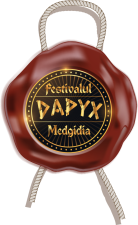 1.  Festivalul de Jocuri şi Reconstituiri Istorice ,,Dapyx" – Medgidia – ediția I 	Municipiul Medgidia de azi se află pe meleagurile din inima Dobrogei locuite de geţi în urmă cu mai bine de două milenii. Festivalul poartă şi în acest fel păstrează viu numele regelui Dapyx, străvechi stăpânitor al acestor ţinuturi şi erou, în acelaşi timp, care a pierit în luptele pe care le-a purtat cu romanii în anii 29 – 28 a. Chr. Acest festival este, la ora actuală, unic în Romania şi în partea de est a Europei prin diversitatea epocilor istorice reconstituite de asociaţiile de profil participante: antichitate, evul mediu şi epocile modernă şi contemporană. Un alt model de succes este cel reprezentat de Festivalul de la Savaria, desfăşurat în Ungaria, la graniţa cu Austria, eveniment cu tradiţie, care are loc de zeci de ani, pe durata căruia turiştii triplează numărul populaţiei locale, iar pentru participanţi este o mare bucurie şi onoare să fie invitaţi de către organizatori.	Organizat pe parcursul ultimului week-end al lunii aprilie şi în prima zi a lunii mai, evenimentul a avut o durată de 4 zile, fiecare zi având o serie de activităţi specifice, care pe ansamblu au satisfăcut atât curiozitatea publicului larg, cât şi a iubitorilor de cultură sau a pasionaţilor de istorie, de meşteşuguri tradiţionale, de armament şi lupte demonstrative. Totodată, iubitorii de spectacole au fost încântaţi să participle pe stadion la reprezentaţiile asociaţiilor de reconstituire istorică, dar şi la concertele cu artişti consacraţi, care s-au desfăşurat în fiecare după-amiază şi seară. Astfel, s-au întrunit toate condiţiile pentru ca acest festival să fie organizat an de an şi să devină cel mai dorit şi aşteptat eveniment din viaţa publică a municipiului Medgidia. 	În prima zi, după lăsarea întunericului, focul ceremonial al festivalului a fost aprins de către organizatori, iar cei aproximativ 230 de membri ai asociaţiilor de reconstituiri istorice implicate în eveniment au defilat cu torţe pe străzile principale ale oraşului Medgidia. Odată ajunşi în tabăra situată pe Stadionul Municipal ,,Iftimie Ilisei” transformat în arenă cu decoruri antice, participanţii au făcut prezentarea asociaţiilor şi au salutat publicul.În a doua, a treia şi a patra zi, activitatea a început de dimineaţă cu ateliere tematice de ceramică, pielărie, fierărie, ţesătorie, gastronomie, demonstraţii de lupte, interacţionându-se permament cu publicul, acesta fiind invitat să ia parte la toate activităţile, fiind învăţat şi încurajat să deprindă tainele luptătorilor şi meşteşugarilor din toate epocile istorice. În după-amiezile acestor zile, publicul a avut plăcerea să asiste la reprezentaţiile în arenă care au inclus prezentările asociaţiilor, descrierea costumelor şi armamentului, precum şi la reconstituiri de bătălii istorice. Toate aceste activităţi au avut un scop educativ, de transmitere de cunoştinţe istorice, dar şi de omagiere a străbunilor noştri. Copiii au fost încântați de arme, armuri şi de luptele prezentate, în timp ce părinții lor au aplaudat acurateţea costumaţiilor, profesionalismul şi calitatea spectacolului. Au avut loc spectacole de cântece şi dansuri de epocă, având un caracter multicultural, dar şi moderne, precum şi concerte de muzică folk, rock, populară şi etno, pe scenă urcând artişti consacraţi.Cifra estimată a celor care au vizitat taberele tematice şi au asistat la diversele reprezentaţii din arenă sau la concerte pe durata celor patru zile ale festivalului a fost de 100.000 de persoane. Privitor la activităţile comerciale care s-au desfăşurat în cadrul festivalului, acestea au fost axate atât pe oferirea spre vânzare a materialelor promoţionale legate de evenimentul în sine (insigne, ecusoane, magneţi de frigider, abţibilduri, tricouri, şepci etc.), cât şi pe cea a produselor tradiţionale, într-o ambianţă de târg din vechime, cu o atmosferă rustică. Vizitatorii au fost încântaţi de evenimentul  plin de culoare și variate al acestui festival şi organizatorii, au fost bucuroşi că au oferit un eveniment unic, dorind să se creeze o tradiţie şi în fiecare an să dezvolte acest festival în beneficiul locuitorilor oraşului, al promovării turismului şi comerţului, contribuind, în acelaşi timp, la o cunoaştere mai bună a istoriei şi culturii româneşti şi la readucerea în prim plan a necesităţii păstrării tradiţiilor acestor meleaguri. Atracțiile  principale care i-au garantat succesul:Primul festival de reconstituire istorică din România care a acoperit toate epocile; Peste 230 de artişti au participat în cadrul acestei prime ediţii; Durată de 4 zile (28 aprilie - 1 mai); Reconstituire istorică; Demonstraţii de luptă; Muzică şi dans; Ateliere meşteşugăreşti; Gastronomie; Cel mai mare proţap realizat vreodată;  Concerte susținute de artiști consacrați:2. Tabara Internaţională de Pictură „Lucian Grigorescu” – ediția a XIV-a 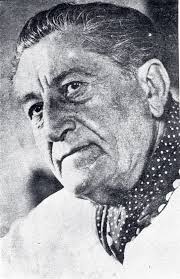 În perioada 28 iulie – 06 august 2017, Primăria Municipiului Medgidia a organizat Tabăra Internaţională de Pictură, Medgidia 2017. Manifestarea culturală poartă şi este organizată în numele pictorului Lucian Grigorescu, născut la Medgidia în anul 1894 şi devenit cetăţean de onoare al oraşului, în octombrie 2006.Tabăra a ajuns în anul 2017 la cea de a XIV-a ediţie şi a reunit 12 pictori cu portofolii însemnate: Bogdan Breza, Mircea Costea, Constantin Papadopol, Eusebio Spinu, Ioana Lavinia Streinu (Romania), Feridun Isiman ( Cipru de Nord), Kenan Ozgur, Mihriban Mirap, Bahri Genc (Turcia), Najad Saeed  Al – Madani (Bahrein), Iwona Kowalczyk, Anna Trepanska ( Polonia).Alături de artiștii expozanți au fost alături iubitori ai artei din Medgidia, autoritățile locale, precum și invitatul special Ioan Albu, Prefectul Județului Constanța. Primarul municipiului, împreună cu criticul de artă Alice Dinculescu au fost amfitrionii evenimentului, cei care le-au mulțumit celor 12 artiști pentru prezența minunată la această ediție. Alice Dinculescu a vorbit despre fiecare pictor în parte, despre lucrările pe care le-au creat la Medgidia, artă contemporană, abstractă, sau peisaje nemaipomenite surprinse în Dobrogea sau în alte părți ale României. 3. Festivalul de Dans Sportiv Medgidia – ediția I 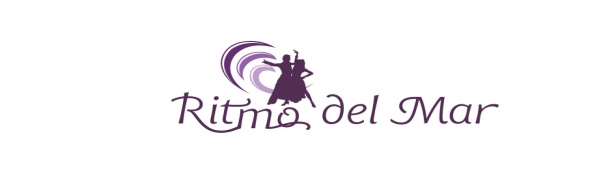 In data de 08 septembrie 2017, Sala Sporturilor din cadrul complexului sportiv „Iftimie Ilisei”, a găzduit prima ediţie a „Festivalului de Dans Sportiv, Medgidia, 2017”. Captivantul eveniment a fost organizat cu sprijinul Clubului de Dans Sportiv „Ritmo del Mar”, sub egida Federaţiei Române de Dans Sportiv.De-a lungul celor aproape 12 ore de concurs, peste 150 de talentaţi dansatori, cu vârste cuprinse între 4 şi 35 de ani, veniţi din toate colțurile ţării, au impresionat publicul larg cu stiluri de dans şi costumaţii dintre cele mai spectaculoase. Competiția a cuprins două secțiuni – dansurile latino-americane și dansurile de bal, fiecare cuprinzând la rândul său câte cinci stiluri de dans: Cha-Cha-Cha, Samba, Rumba, Pasodoble și Jive, respectiv vals lent (englezesc), tango, vals vienez, slow fox (Foxtrot) și quick step.Evoluţia acestora pe ringul de dans a fost atent supravegheta de 15 arbitri, consacraţi în cadrul competiţiilor naţionale de dans. Debutul evenimentului a adus împreună împătimiţi ai dansului profesionist de toate vârstele, subliniind încă o dată importanța promovării acestui distins sport.4.  Ziua Porților Deschise a Forțelor Navale Române, editia IZiua Marinei, este cel mai important eveniment, din viața unui marinar militar. În anul 2017, evenimentul a fost prezentat în premieră și la Medgidia. Acest municipiu constanțean, este conectat la oceanul Planetar prin Canalul Dunăre-Marea Neagră, începând cu anul 1984. Evenimentul ”Ziua Porților Deschise a Forțelor Navale Române” organizat în Medgidia a debutat cu Marșul Muzicii Militare a Forțelor Navale urmat de o scurtă prezentare a activităților ce au avut loc cu acest prilej. Centrul de scafandrii, aparținând Forțelor Navale, a participat cu scafandrii de la operații speciale, care au făcut o prezentare, a materialelor și tehnicilor folosite în activitățile laborale. Forțele terestre, reprezentate prin Regimentul 53 Tropeum Traiani Medgidia, au participat cu o expoziție de armament și transportoare amfibiu blindate ce au putut fi vizitate. De asemenea, 2 nave militare fluviale, Monitorul 47 Lascăr Catargiu și Vedeta Blindată 177 Opanez , au coborât ancorele și pasarelele pentru a-i primi la bord pe cei prezenți.La eveniment, au participat pe lângă reprezentanții  Forțelor Navale Terestre și cele 2 instituții de învățământ, respectiv:  Academia Navală “Mircea cel Bătrân” și Școala Militară de Maiștri Militari a Fortelor Navale “Amiral Ion Murgescu”. Acestea s-au adresat tinerilor aspiranți ai unei cariere în domeniu oferindu-le pliante, informații și sfaturi.Seria concertelor susținute de Muzica Militară a Forțelor Navale a continuat și în alte localități incheindu-se la Constanța pe data de 15 august.5. Hramul Sf. Petru si Pavel – Hramul Orașului Începând cu anul 2017, conform H.C.L. 25 din 23 martie 2017, Sfinții Apostoli Petru și Pavel au devenit în mod oficial patronii spirituali ai orașului. Sărbătoarea religioasă a debutat miercuri, 28 iunie cu slujba vecerniei şi o impresionantă procesiune cu moaştele Sfintei Mucenițe Marina, Sfântului Gheorghe, Sfântului Nectarie de Eghina și Sfântului Constantin cel Mare, săvârşite cu binecuvântarea Înaltpreasfinției Sale Teodosie, Arhiepiscopul Tomisului. Acesta a fost însoțit de un sobor de preoţi şi diaconi din muncipiu şi localităţile limitrofe, reprezentanți ai administrației publice locale și numeroși credincioși. Joi, în sfânta zi de sărbătoare, locuitorii au fost invitaţi în Piaţeta Decebal să vizioneze piesa de teatru intitulată ,,Ocrotitorii noştri, Sfinţii Apostoli Petru şi Pavel”, interpretată de copiii din cadrul cercului de teatru coordonat de doamna Aurica Enea. Programul a culminat cu un inedit concert folcloric susţinut de Corala „Armonia” în acompaniamentul Orchestrei „Muzica Divertis” din Basarabia. La manifestare a fost prezent și Înaltpresfinţia Sa Teodosie, Arhiepiscopul Tomisului.Celebrări şi aniversări Pe 06 ianuarie, Boboteaza a fost sărbătorită conform tradiţiei, cu o slujbă de sfinţire a apei, din păcate fără ritualul aruncării crucii în apa canalului Dunăre-Marea Neagră, din cauza condițiilor nefavorabile.De 24 ianuarie Ziua Unirii, locuitorii municipiului au dansat hora reîntregirii neamului, iar fanfara municipiului a intonat imnul de stat şi o serie de cântece patriotice dragi publicului participant la manifestare.Evenimentul a avut loc pe platoul din fata Casei de Cultură a Sindicatelor „Lucian Grigorescu”.       De 01 Martie, Bibliovoluntarii au confecţionat mărţişoare, pe care, în semn de încurajare, primarul municipiului le-a achiziţionat oferindu-le domnișoarelor și doamnelor din Medgidia. De Ziua Internațională a Femeii, primarul municipiului Medgidia însoțit de reprezentanții compartimentului au oferit flori și felicitări doamnelor și domnișoarelor din municipiu. In data de 09 martie, Primăria Municipiului Medgidia în colaborare cu Universitatea “Andrei Șaguna” din Constanța a organizat la Casa de Cultură  I.N Roman, expoziția de artă fotografică  “Culture and citizens in Shanghai”.              Declarată “Fereastră deschisă a Shanghai-ului în România, Universitatea “Andrei Șaguna”  își onorează acest titlu prin organizarea a numeroase manifestări științifice și culturale dedicate Chinei. Acest eveniment s-a aflat la a III-a ediție în municipiul Medgidia și se înscrie pe linia schimburilor interculturale româno – chineze și a legăturilor dintre municipiile înfrățite:  Medgidia – Zhumadian și Constanța – Shanghai.               Manifestarea va fi onorată de prezența Consulului General al Republicii Populare Chineze la Constanța, Excelența  Sa, domnul Su Yanwen. In data de 16 martie, doamna Aneta Toma, cetățean al municipiului Medgidia,  a împlinit 101 ani, prilej cu care municipalitatea a sărbătorit-o, oferindu-i premiul in bani, in valoare de 500 de lei, conform hotărârii de consiliu, un buchet de flori și o diplomă. În data de 19 martie s-a încheiat cea de-a XXX– a ediție a competiției „Cupa Municipiului Medgidia la fotbal de sală”. Reprezentanții compartimentului au asigurat materialele logistice.   In data de 08 aprilie 2017, se sărbătorește Ziua Înternațională a Romilor. In acest sens,  Organizația Județeana Constanța a Partidei Romilor „Pro Europa” prin Asociația Partidei Romilor „Pro Europa” – sucursala Medgidia, a solicitat fonduri pentru organizarea unei manifestari ample ce a cuprins:Realizarea unui seminar cu tema „ Identificarea romilor, incotro?”- unde au participat cca 150 de persoane de etnie rromă din toate comunitățile județului Constanța. Seminarul a exprimat dorința de promovare a cunoașterii interetnice și a toleranței. Program artistic și cultural, susținut de grupuri de copii, un ansamblu de muzică tigănească și un ansamblu de dansuri țigănești. La eveniment au participat și reprezentanți ai autorităților locale și județene Constanța, personalități locale din sfera politică, reprezentanții minorităților etnice din Constanța și liderii locali ai Partidei Romilor Constanța.Cu ocazia Sfintelor Sărbători de Paști în data de 16 aprilie, au fost transmise felicitări cetățenilor municipiului prin intermediul mass mediei, dar și instituțiilor colaboratoare.  	  Conform Hotărârii Guvernului României nr.1222 din 10 octombrie 2007, s-a instituit Ziua Veteranilor de Război, care se sărbătoreşte în data de 29 aprilie a fiecărui an. Veteranii de război reprezintă imaginea vie a participării României la cel de-al doilea război mondial, având pe trupurile lor semne adânc săpate de gloanţe şi schije, iar unii chiar infirmităţi ireparabile.              Primăria Municipiului Medgidia a venit în întâmpinarea veteranilor de război locali cu pachete de produse alimentare în semn de adâncă recunoștință pentru contribuția acestora pe câmpurile de luptă. 9 mai, Ziua Europei, a fost serbată prin arborarea drapelelor cu însemnele naționale și Uniunii Europene.   	 În perioada 15 - 21 mai 2017, Primăria Municipiului Medgidia, prin intermediul Serviciului de Asistență Socială Comunitară și al Bibliotecii Municipale Medgidia Filiala Nord, a organizat la nivel local, cea de - a  XI - a ediție a ”Săptămânii Naționale a Voluntariatului, ediția 2017 -  ”POȚI. VREI. DAR FACI?”.  	 Deschiderea oficială a acestui adevărat maraton de acțiuni nonformale dedicate celor care iubesc voluntariatul, a avut loc in data de 15 mai 2017, printr-o conferință de presă susținută în sala de ședințe a Consiliului Local Municipal. Sub egida sloganului ”POȚI. VREI. DAR FACI?”, administrația publică locală a reunit oficialități locale, reprezentanți ai instituțiilor de învățământ dar și a organizațiilor nonguvernamentale locale, pentru a promova conceptul de voluntariat la nivel local.   	Acest amplu proiect național reprezintă cel mai mare eveniment anual de celebrare a voluntariatului și de apreciere publică a voluntarilor din România. Menirea evenimentului este de a mobiliza cât mai multe organizații și voluntarii pe care acestea îi implică, pentru a sărbători împreună voluntariatul și pentru a atrage sprijinul comunității.  	Aflată la cea de - a XI - a ediție la nivel local, această acțiune are o mare importanță prin obiectivul său generos de promovare a voluntariatului și prin implicarea activă a cetățenilor de toate vârstele în programe sociale de ajutorare a persoanelor defavorizate.25 mai 2017, de Ziua Înălțării Domnului, Primăria Municipiului Medgidia a celebrat Ziua Eroilor, sărbătoare națională a poporului român. Evenimentul a fost organizat în memoria soldaților căzuți de-a lungul veacurilor pe câmpurile de luptă, pentru credință, libertate, dreptate și pentru apărarea țării și întregirea neamului. În semn de recunoștință pentru toți eroii decedați în Primul Război Mondial, autoritățile au hotărât, prin Decretul-lege nr. 1.693 din 4 mai 1920, ca Ziua Eroilor să fie decretată sărbătoare națională și să fie celebrată, "cu mare fast religios, școlar, militar și național", în Ziua Înălțării Domnului. Tradiționalele manifestări dedicate Zilei Eroilor au început cu intonarea Imnului de Stat al României. Momentul marcant al ceremonialului a fost reprezentat de oficierea serviciului religios de pomenire a eroilor neamului de către Înalt Preasfințitul Teodosie, Arhiepiscopul Tomisului, însoțit de Protopopul Catedralei Patriarhale ”Sfinții Petru și Pavel”, Petrică Ciobanu și un sobor de preoți. În continuarea ceremonialului, Generalul de Brigadă în rezervă Stoica Petre a înmânat distincții militare reprezentanților unităților de învățământ locale prezente, în semn de recunoștință pentru introducerea cursului opțional de istorie ”Cultul Eroilor” în programa școlară. Acțiunea comemorativă a culminat cu depunerea de coroane de flori la Monumentul Eroului Român și s-a încheiat cu defilarea Detașamentului de Onoare al Armatei Române. Autoritățile publice locale și-au manifestat dorința de păstrare a acestei tradiții a cultului eroilor, pomenirea din generație în generație a celor care și-au jertfit viața pentru apărarea patriei.            1 iunie, Ziua Internațională a Copilului, a fost menționată prima dată la Geneva la Conferința Mondială pentru Protejarea și Bunăstarea Copiilor în 1925, atunci când 54 de reprezentanți din diferite țări au adoptat Declarația pentru protecția Copilului. În 1954, Fondul Internațional pentru Urgențe ale Copiilor al Națiunilor Unite (UNICEF) a recomandat ca fiecare stat să adopte așa numită Ziua Copilului. 	Declarația Drepturilor Copilului a fost adoptată la Adunarea Generală a O.N.U. în 1959. Ziua de 01 iunie este și Ziua Mondială a Părinților. Adunarea Generală a ONU a proclamat această zi din 2012, pentru a arăta părinților din întreaga lume respectul cuvenit. Ziua dedicată părinților reprezintă o oportunitate pentru exprimarea prețuirii față de parinți, pentru angajamentul lor dezinteresat față de copii și pentru sacrificiul acestora. Familia are responsabilitatea cea mai mare în educarea și protecția copiilor, pregătindu-i pentru o viață împlinită și fericită. Ne-am  propus o zi de sărbătoare, în care să ne bucurăm de fiecare clipă, așa cum o fac copiii, să ne lăsăm inspirați de fericirea simplă. Ziua copilului a însemnat pentru toată lumea surprize, distracție, generozitate, duioșie, dragoste, împliniri și cele mai alese urări. Am reunit familii de la cei mici la cei mari, copii, părinți, bunici, vecini, rude, colegi și am sărbătorit  împreună Copilăria. Activitățile propuse lucrează la imaginația copiilor, la spiritul creativ, devin elemente educative dezvoltând o cultură generală frumoasă. Evenimentul a avut loc in Parcul 1 Mai.  In data de 11 iunie 2017, în municipiul Medgidia a avut loc inedita întrecere sportivă intitulată Crosul Culorilor ”IFTIMIE ILISEI”. Primăria Municipiului Medgidia alături de Asociația Community Ayd România și de BiblioVoluntarii Bibliotecii Medgidia, Filiala Nord a reunit la acest eveniment sute de împătimiți ai sportului de toate vârstele, care au alergat pe străzile muncipiului, într-o adevărată explozie de culori. Concurenții au fost împărțiți în trei categorii de vârstă: elevi ai claselor gimnaziale V – VIII, elevi ai claselor IX – XII și persoane cu vârsta peste 18 ani. Traseul pe care participanţii l-au urmat a început din faţa Casei de Cultură a Sindicatelor, a continuat pe străzile Tudor Vladimirescu, Republicii și Tineretului și s-a finalizat pe strada Decebal, de unde s-a pornit inițial. În data de 17 iunie 2017, Primăria municipiului Medgidia a susținut financiar competiția sportivă „Marșul Factorilor Poștali” ediția XXXVIII, faza județeană, care s-a desfășurat pe stadionul municipal „ Iftimie Ilisei”. Această competiție a fost  organizată cu personalul Oficiului Poștal Constanța. Ziua Drapelului National (26 Iunie) a fost celebrată la Medgidia cu discursul oficial al primarului municipiului, arborarea în sunetul fanfarei municipale a drapelului României şi printr-un spectacol artistic stradal susţinut de către ansamblul „Pandelaşul” și premierea cetățenilor care au arborat drapelul național la geamurile locuințelor. Ziua Imnului Național (29 Iulie) a fost marcată prin intonarea imnului național și arborarea drapelului.  În luna august  am asigurat desfășurarea Concursului Național de Navomodele și Artă Vizuală pentru Copii „Toate pânzele sus!” și Campionatul Național de Navomodele Viteză și Evoluție prin alocarea bugetului și promovarea evenimentului.Evenimentul a reunit copii și cadre didactice din mai multe județe, iar programul celor cinci zile a fost deosebit de interesant atât pentru participanți cât și pentru cei care au dorit să afle mai multe despre navomodelism. Concursurile au fost organizate de Clubul Copiilor Medgidia – structură a Palatului Copiilor Constanța, în colaborare cu Primăria Municipiului Medgidia, Federația Română de Modelism și Inspectoratul Școlar Județean Constanța. In data de 19 august a avut loc proiectul cultural județean Caravana Dram Drum. Cu prilejul acestor manifestări cultural artistice, copiii au putut invăța de la cei 14 profesori trăsniți lucruri care le vor dezvolta abilitățile de comunicare și relaționare cu ceilalți. Odată ajunși în localitate, artiștii au început cursurile sub formă de ateliere, atrăgând copiii în variate activități, jocuri și alte modalități educative de petrecere a timpului liber.             Obiectivul general al evenimentului l-a constituit atiungerea obiectivelor educaționale locale. Astfel, promovarea municipiului Medgidia ca spațiu receptiv la evenimentele educaționale dedicate tinerilor municipiului, a fost  benefică și absolut necesară dezvoltării locale și zonale.      	Joi, 24 august 2017, municipiul Medgidia a avut deosebita onoare a de a găzdui în sala de spectacole a Casei de Cultură ”Ioan N.Roman”, lansarea romanului ”Copiii Războiului”, scris de economistul, omul politic și scriitorul Varujan Vosganian. Autor a numeroase cărți de literatură, poezie și proză scurtă, traduse în peste 20 de limbi străine, Varujan Vosganian este președintele Uniunii Armenilor din România și vicepreședintele Uniunii Scriitorilor.La eveniment au participat primarul municipiului Medgidia, Valentin Vrabie, criticii de literatură Ovidiu Dunăreanu și Angelo Mitchievici, directorul Bibliotecii Județene ”Ioan N.Roman ”, dr Corina Apostoleanu și pasionații de literatură, istorie și cultură, ale căror discuții au fost acompaniate de muzică folk.Primăria Municipiului Medgidia și Clubul de Ciclism ”Bilal 2000” Constanța au lansat tinerilor provocarea de a participa la o inedită competiție pe 2 roți, împărțită în 4 categorii de vârstă și 2 grupe, băieți și fete, in data de 23 septembrie . 	Competiția s-a adresat copiilor și adolescenților cu vârste cuprinse între 5 și 16 ani, antrenând atât cicliști profesioniști cât și amatori. Peste 100 de copii ambițioși din întreaga țară s-au implicat în această antrenantă experiență a pedalatului care s-a desfășurat în Parcul 1 Mai. Obiectivul evenimentului a fost promovarea ciclismului în rândul copiilor ca sport și ca o modalitate de a socializa și a se distra. În perioada 20 – 22 octombrie a avut loc „Sărbătoarea toamnei” în Parcul 1 Mai. Realizarea acestui eveniment a reprezentat un bun prilej de a reuni producătorii autentici din toate colțurile țării și de a-i pune în contact direct cu locuitorii Medgidiei. Programul artistic a constat în muzica din folclorul românesc ce a întregit atmosfera de sărbătoare din zona centrală a orașului.  Primăria Municipiului Medgdia alături de Clubul Pensionarilor Medgidia, a organizat în perioada 23 - 26 octombrie, evenimentul intitulat „Zilele Pensionarului”. Cele trei zile de sărbătoare reprezintă oportunitatea ideală pentru seniorii municipiului Medgidia de a se delecta cu diverse activități sportive și culturale. Manifestările au cuprins competiții sportive, momente artistice dar și depuneri de coroane și premieri, care s-au desfășurat conform următorului program:Luni -  23 Octombrie 10.00 - Deschiderea evenimentului „Zilele Pensionarului”, Clubul Pensionarilor10.30 - Festivitatea de Premiere a sportivilor cu „Cinstea gloriilor orășenești” și „Gloriile              sportive”, Clubul Pensionarilor 12.00 - Crosul Bunicilor Pensionari, Stadionul Municipal „Iftimie Ilisei” Marți - 24 Octombrie 12.00 - Fotbal, Meciul Amintirilor Imum - Cimentul, Sala Sporturilor „Iftimie Ilisei” 10.00 - Concurs de șah, Casa de Cultură „Ioan N. Roman” 17.00 - Atelier de pictură, Casa de Cultură „Ioan N. Roman” Miercuri - 25 Octombrie 08.00 - 12.00 - Concurs de pescuit - Faleza Canalului Dunăre - Marea Neagră10.00 - 16.00 - Concurs de șah, Casa de Cultură „Ioan N. Roman” 10.00 - 17.00 - Concurs de table, Clubul Pensionarilor 10.00 - Depuneri de coroane, Monumentul Eroilor Joi - 26 Octombrie 10.00 - Încheierea manifestărilor dedicate seniorilor din municipiul Medgidia, Clubul              PensionarilorEvenimentul reprezintă un bun prilej pentru municipalitatea locală de a dovedi respectul și recunoștința comunității față de vârstnicii municipiului Medgidia.         În data de 25 octombrie au avut loc și activități dedicate Zilei Armatei Române,  spectacol al fanfarei, ceremonial la Monumentul Eroilor, în memoria soldaților care au luptat pentru apărarea țării și care au trecut în neființă.În data de 10 noiembrie s-au împlinit 79 de ani de la trecerea în neființă a părintelui Turciei moderne, Mustafa Kemal Ataturk, fondatorul și primul președinte al Republicii Turcia. La Medgidia au fost prezenți consulul general al Republicii Turcia la Constanţa, membri ai UDTTMR, precum și oficialităţile administraţiei publice locale. Au fost depuse coroane de flori la bustul ridicat în cinstea lui Atatürk din parcul din zona poștei și totodată, cei prezenți l-au omagiat și pe poetul tătar Mehmed Niyazi.Primăria Municipiului Medgidia în colaborare cu Asociația Militarilor Veterani și Veteranilor cu Dizabilități, Muzeul Militar Național „Regele Ferdinand I”, Filiala Constanța si Asociația Soțiilor de Cadre Militare Medgidia, au organizat sâmbătă, 11 noiembrie 2017, începând cu ora 12.00 manifestările prilejuite de Ziua Armistițiului cu ocazia sărbătoririi Centenarului victoriilor militare românești din anul 1917. Evenimentul a fost dedicat în onoarea grupului infirmierelor voluntare scoțiene, membre ale organizației „Spitalele Femeilor Scoțiene”, personal medical însoțitor al armatelor ruso – române – sârbe, care s-a aflat în misiune pe frontul din Dobrogea, în Primul Război Mondial, alinând suferința răniților, salvând viețile a mii de soldați care au luptat pentru apărarea Dobrogei în primul Război Mondial. Conducătoarea acestei expediţii în România a fost Dr. Elsie Inglis, personalitate recunoscută pentru talentul medical şi implicarea în mişcarea pentru dreptul de vot al femeilor. Cu acesta ocazie, oficialitățile locale alături de invitați au dezvelit o placa comemorativă ridicată în semn de prețuire și recunoștință pentru dr.Elsie Inglis cât și pentru personalul medical voluntar, în amintirea infirmierelor și doctoritelor scoțiene. La eveniment au participat în calitate de invitați:Branko Brankovic, Ambasadatorul Republicii Serbia în RomâniaPaul Brummell, Ambasadorul Marii Britanii în România Ioan Albu, prefectul județului Constanța Jeaca Dumitru, subprefectul județului ConstanțaProgramul evenimentului  a cuprins: Dezvelirea plăcii comemorative, ceremonial religios oficiat în memoria ostașilor sârbi căzuți pe fronturile de luptă, slujba de sfințire a plăcii comemorative, alocuțiuni ale invitaților, ceremonialul militar de depunere a coroanelor de flori, defilarea membrilor asociațiilor de reconstituire militară „ Tradiția Militară”,  „Tomis” Constanța și  „Astra Dobrogeană” , expoziție de fotografie cu tema Misiunea “Spitalele Femeilor Scoțiene în România în Primul Război Mondial” – imagini surpinse pe fronturile de luptă din Medgidia, prezentare de carte a domnului Costel Coroban, autorul lucrării „ Potârnichile Gri – Spitalele Femeilor Scoțiene în România in 1916 – 1917” și lansarea oficială a filmului documentar „Dobrogea Multiculturală”. Ziua Naţională a României (1 Decembrie), zi care a marcat 99 de ani de la Marea Unire a fost organizată și la Medgidia prin manifestări dedicate acestei zile (arborare de drapele, ceremonial militar și religios, depuneri de coroane şi spectacol folcloric.Cu ocazia Sfintelor Sărbători de Crăciun 25 decembrie, au fost transmise felicitări atât cetățenilor municipiului prin intermediul mass mediei, dar și instituțiilor colaboratoare și a fost primit un număr de 1000 de colindători.           C. Campanii de informare publicăReprezentanţii Compartimentului Relaţii Publice şi Presă s-au implicat activ şi în organizarea şi monitorizarea unor campanii de informare publică pe diverse aspecte socio-economice şi educaţionale ale vieţii comunităţii de la Medgidia. Peste 50 de anunţuri de utilitate publică au fost lansate către cetăţenii Medgidiei, anul trecut, pe domeniul monitorizării serviciilor comunitare şi de utilităţi publice (lucrări publice, igienă publică, transport şi siguranţa circulaţiei), economic şi al taxelor locale, cel social şi de asistenţă a persoanelor defavorizate ori din domeniul investiţional şi al proiectelor şi programelor europene ce urmează a fi implementate la Medgidia. Corespondenţă Compartimentul de relaţionare publică a susţinut şi activitatea curentă de corespondenţă oficială, intra şi extra organizaţională, şi a gestionat relaţionarea cu instituţiile şi organizaţiile guvernamentale şi/sau nonguvernamentale, publice sau private, cu aplicarea Legii nr.544 / 2001 şi Legii nr. 52 / 2003. În acelaşi context, consilierii compartimentului de relaţii publice au răspuns unui număr de 26 de petiţii, în conformitate cu Legea nr. 544 / 2001. Reprezentanţii Compartimentului au creat şi gestionat documente, materiale informative, afişe, diplome, plachete, fly-ere cu diverse ocazii ( competiţii sportive, dezbateri publice, delegaţii oficiale, lansări de carte, ecusoane, manifestări culturale, artistice), distribuirea invitaţiilor, tichete sociale, înştiinţări. De asemenea, au participat la toate acţiunile organizate de unităţile de învăţământ din localitate.Din cadrul Serviciului Relaţii Publice Învățământ Sport sunt nominalizați 2 funcţionari publici în Consilii de Administraţie ale unor unităţi de învăţământ.Funcţionarii publici din acest compartiment nu au participat la cursuri de formare profesională în anul 2017. De asemenea, în cadrul Compartimentului există persoană responsabilă care asigură implementarea prevederilor legale ale Legii 52/2003 privind transparența decizională în administrația publică, publicarea rapoartelor de activitate ale consilierilor locali, dar şi raportul anual al instituţiei. D. Delegaţii oficiale Pe parcursul anului trecut, o serie de delegaţii oficiale şi reprezentanţi ai diferitelor instituţii guvernamentale din ţară şi/sau străinătate şi organizaţii publice ori private au venit în vizită oficială la sediul autorităţii publice locale şi au fost primite conform uzanţelor şi oficiilor de gazdă şi amintim:           In perioada 04 – 08 mai 2017 municipiul Medgidia a fost gazda unei delegații de la Crucea Roșie din Germania. Delegația a fost formată din 14 persoane și a sosit la Medgidia cu ajutoare pentru Spitalul Municipal Medgidia.           In ultimii patru ani au fost renovate și dotate mai multe secții, datorită implicării constante pe care instituția îl primește din partea Crucii Rosii din Germania. În data de 09 iunie 2017, Primăria municipiului Medgidia a fost gazda unei delegații formată din 72 de persoane din localitatea Kardzhali, Bulgaria. Municipiul Medgidia a semnat  acordul de înfrățire cu orașul Kardzhali, Bulgaria în data de 26 noiembrie 2010. Având în vedere colaborarea dintre cele două localități, reprezentanți din conducerea Orașului Kardzhali precum și oficialităti locale, oameni de afaceri din Bulgaria au efectuat o vizită în muncipiul Medgidia pentru a cunoaște noua conducere a municipiului Medgidia dar și pentru a reîmprospăta relațiile de colaborare dintre cele două orașe. În perioada 15 – 16 iunie 2017, Primăria municipiului Medgidia a fost gazda unei delegații formată din 5 persoane din localitatea Comrat, Republica Moldova. Având în vedere colaborarea dintre cele două localități, oficialități ai municipiului Comrat, respectiv primarul Serghei Anastasov precum si primarul municipiului Ceadir – Lunga din Republica Moldova, au efectuat o vizită în muncipiul Medgidia pentru a cunoaște noua conducere a municipiului Medgidia. De asemenea discuțiile au vizat similitudini între cele două municipii Medgidia – Comrat pentru a putea stabili proiecte locale de interes comun ce pot fi dezvoltate ca urmare a încheierii unui protocol de înfrățire între cele două localități, în cursul anului 2018.În perioada 27-30 iunie, la Medgidia s-a aflat o delegaţie formată din patru profesori de la Universitatea Çanakkale din Turcia. Aceştia au prezentat oferta educaţională pentru anul universitar 2017-2018. Începând cu anul universitar 2017-2018, 50 de tineri din Medgidia primesc decontarea integrală a transportului, cazării, studiilor și o bursă consistentă pentru a învăța la prestigioasa Universitate din Çanakkale. După terminarea facultății, tinerii din Medgidia au posibilitatea să fie angajați la centrele de cercetare de acolo sau să vină acasă, la Medgidia pentru a pune bazele unor afaceri în țara natală. Acest lucru este posibil în urma discuţiilor purtate acum câteva luni de primarul Valentin Vrabie cu președintele Camerei de Comerț Locale, cu prefectul regiunii și cu primarul orașului. Çanakkale este un oraș-port de pe coasta asiatică a Dardanelelor și are o populație de peste 200.000 locuitori.În perioada 06 – 12 august 2017, Primăria Municipiului Medgidia a avut onoarea de a fi gazda unui grup format din 25 persoane, respectiv oficialități, profesori și elevi olimpici proveniți din comuna Popeasca, Republica Moldova. Scopul aceste vizite îl reprezintă implementarea unui proiect de documentare cu vestigiile istorico-culturale constănțene.În perioada 06 - 11 septembrie 2017, Universitatea ”Ovidius” și Facultatea de Istorie și Științe Politice a organizat în orașul Constanța, a 8-a ediție a a prestigioasei manifestări de talie internațională ”Congresul Balcanic de Ștințe Sociale”.Evenimentul a adus împreună în jur de 150 de cercetători de la Universitatea ”Ovidius” din Constanța, Universitatea ”Gazi” din Ankara, Universitatea ”Sakarya”, Universitatea Tehnică ”Yildiz”, Universitatea ”Erciyes”, Universitatea ”Trakya”, Universitatea ”Nișantași”, Universitatea ”Ahmet Yesevi”, Agenția Turcă de Cooperare și Coordonare TIKKA, Fundația Turcă de Cercetare Mondială, Asociația de Educație și Solidaritate ”Turan”, Fundația Turcă de Cercetări Științifice și Organizația Internațională de Cultură Turcă, care au vizitat și municipiul Medgidia. Congresul a dezbătut diverse teme, de la istorie și antropologie, la filosofie, antreprenoriat, economie, administrație publică, comunicare, sociologie și științe politice.E. Dezbateri publiceÎn anul 2017, reprezentanţii Compartimentului Relatii Publice au organizat  dezbateri publice pe diverse teme, specifice administraţiei publice, sociale, economice sau culturale, astfel:  22.03.2017-  Dezbaterea publică cu temele:1.,,Bugetul local de venituri şi cheltuieli al municipiului Medgidia, pentru anul 2017”       2.,,Bugetul local de venituri şi cheltuieli al S.C.APOLLO ECOTERM S.R.L. Medgidia, pentru anul 2017’’       3.,,Aprobarea modificării şi completării Statutului Municipiului Medgidia            4.” Aprobarea înfiinţării Clubului Sportiv Medgidia’’11 iulie 2017 – Dezbaterea publică cu temele:       1.,,Zonarea Municipiului Medgidia”       2.,,Stabilirea impozitelor şi taxelor locale, precum şi a taxelor speciale, pentru anul 2018”25 iulie 2017 – Dezbaterea publică cu tema:     ,,Delegarea serviciului de iluminat public local în municipiul Medgidia – etapa consultare publică”15 septembrie 2017 – Dezbaterea publică cu tema ,,Ridicarea, transportul, depozitarea și restituirea/predarea vehiculelor fără proprietar/stăpân sau abandonate pe domeniul public/privat al Municipiului Medgidia, aflate în administrarea D.G.D.P.P.’’      F. Relaţia cu presaPe durata anului trecut, compartimentul de presă al Primăriei Municipiului Medgidia a remis către cotidienele judeţene, peste 100 de comunicate de presă referitoare la activităţile întreprinse, programele în derulare şi proiectele viitoare ale autorităţii publice locale. G. Obiective  pentru anul 2018 :    Compartiment Relaţii Publice şi PresăTabăra Internațională de Pictură Lucian Grigorescu, ediția a XV-a - august 2018 Festivalul de Jocuri şi Reconstituiri Istorice ,,Dapyx" – Medgidia – ediția ICOMPARTIMENT RELAȚII PUBLICE ȘI PRESĂ, RESPONSABIL ETICĂ ȘI CONDUITĂ PROFESIONALĂCompletarea şi transmiterea prin platforma online a informaţiilor privind respectarea normelor de conduită de către funcţionarii publici din Primăria municipiului Medgidia sub forma de raportări trimestriale şi semestriale, către ANFP, colectarea informaţiilor necesare completării formatelor standard;Completarea şi transmiterea rapoartelor privind implementarea SNA (Inventarul măsurilor de transparenţă şi de prevenire a corupţiei şi a indicatorilor de evaluare, Planul de integritate la nivelul UAT Medgidia pentru SNA 2016 - 2020, Planul de acţiune sectorial al Primăriei municipiului Medgidia privind implementarea SNA 2016 - 2020, Raport privind evaluarea riscurilor şi vulnerabilităţilor la corupţie şi a măsurilor de remediere în Primăria municipiului Medgidia, Anexa A - Lista de atribuţii ale administraţiei publice locale);Asigurarea activităţii cu caracter specific de secretariat,  a managerului public:documentare, prelucrare informaţii;selectare materiale pentru discursuri;organizare şi pregătire materiale pentru întâlniri şi şedinţe;corespondenţă prin fax, email; scanare si multiplicare  documente; tehnoredactare  rapoarte, referate, informări, înregistrare documente; protocol, organizare manifestări şi întruniri;evidenţa necesarului de consumabile;Obiectivele pentru anul 2018: sesiuni de informare privind anticorupţia, instruire/ formare consilier etica, expert SNA , comunicare.COMPARTIMENT  CENTRUL INFORMAŢII  PENTRU CETĂŢENI	  Cabinet Primar  Realizarea activităților de secretariat:Activități de bază:Întocmirea agendei zilnice a Primarului în baza indicațiilor acestuia.Gestionarea evidenței întrunirilor de lucru programate.Asigurarea legăturilor telefonice ale Primarului cu angajații din cadrul aparatului propriu și cu cele din afara instituției.Realizarea activitaților de convocare a angajaților din cadrul aparatului propriu la indicația Primarului.Asigurarea serviciului de protocol.Gestionarea evidenței documentelor oficiale.Distribuirea documentelor oficiale în funcție de destinatar și graficul de timp stabilit.Relaţionarea cu cetăţenii programaţi la audienţe..Preluarea şi transmiterea de mesaje.Realizarea activităților de registratură:Administrarea corespondenței și menținerea evidenței acesteia.Activități de bază:ordonarea și prezentarea corespondenței din Registratură la mapa Primarului;predarea corespondenței în Registratură ; înregistrarea corespondenței destinată instituției și predarea acesteia către compartimentele de specialitate indicate în rezoluţie;transmiterea/înregistrarea de  fax-uri și email-uri;tehnoredactarea, scanarea şi multiplicarea documentelor la solicitarea Primarului.Expedierea corespondenței realizate la nivelul instituţiei            Alte activitatiObiective 2018Actualizarea bazei de date – institutii colaboratoarePrimirea, prelucrarea si transmiterea informatiilor.Cabinet ViceprimarRealizarea activităților de secretariat:Activități de bază:Întocmirea agendei zilnice a Viceprimarului în baza indicațiilor acestuia.Gestionarea evidenței întrunirilor de lucru programate.Asigurarea legăturilor telefonice ale viceprimarului cu angajații din cadrul aparatului propriu și cu cele din afara instituției.Realizarea activitaților de convocare a angajaților din cadrul aparatului propriu la indicația vicerimarului.Asigurarea serviciului de protocol.Gestionarea evidenței documentelor oficiale.Distribuirea documentelor oficiale în funcție de destinatar și graficul de timp stabilit.Relaţionarea cu cetăţenii programaţi la audienţe..Preluarea şi transmiterea de mesaje.Realizarea activităților de registratură:Administrarea corespondenței și menținerea evidenței acesteia.Activități de bază:ordonarea și prezentarea corespondenței din Registratură la mapa viceprimarului;predarea corespondenței în Registratură ; înregistrarea corespondenței destinată instituției și predarea acesteia către compartimentele de specialitate indicate în rezoluţie;transmiterea/înregistrarea de  fax-uri și email-uri;tehnoredactarea, scanarea şi multiplicarea documentelor la solicitarea viceprimarului.Expedierea corespondenței realizate la nivelul instituţieiObiective 2018Actualizarea bazei de date – institutii colaboratoarePrimirea, prelucrarea si transmiterea informatiilor.Responsabil  ArhivăActivitatea  desfăşurată 	În  perioada  ianuarie - decembrie 2017,  în  cadrul  Compartimentului  Arhivă,  activitatea  s-a  desfăşurat  prin  acordarea  de  sprijin  şi  asistenţă  de specialitate,  asigurarea  unitară  a  operaţiunilor  arhivistice  tuturor  serviciilor  şi  compartimentelor  creatoare  şi  deţinătoare  conform  Legii Arhivelor Naţionale nr.16/1996 cu  modificările  şi  completările  în  vigoare – art.1, art.4, art.5 lit.,,b”, lit.,,c”, lit.,,d”, art.7, art.8, art.9, art.29  prin  îndeplinirea  următoarelor  atribuţii:- redactarea  şi  întocmirea  adeverinţelor,  eliberare  de  fotocopii  în  urma  verificării  registrelor agricole  din  perioada  1940-1949 pentru   Autoritatea  Naţională  de  Restituirea  Proprietăţilor  Bucureşti  conform  Legii  nr.165/2013  actualizat  în  vederea  finalizării  procesului  de  restituire  în  natură  sau  prin  echivalent,  completare  la  Legea  nr.247/2005  privind  reforma  în  domeniile  proprietăţii  şi  justiţiei,  Legea  nr.1/2000  şi  Legea nr.18/1991;	- actualizarea  periodică  a  Registrului  de  evidenţă  curentă  intrare- ieşire  de  unităţi  arhivistice,  conform  Anexei  nr.4  şi  art.7 din  Legea  Arhivelor  Naţionale  nr.16/1996  republicată  şi  actualizată (cod: R-PO-4.2.4-01-02);- predarea  de  documente  şi  fotocopii  către  servicii  şi  compartimente  pentru  buna  desfăşurare  în  cadrul  instituţiei,  fiind  consemnate  în  Registrul  de  evidenţă  curentă  ieşiri  documente  arhivistice (cod: R-PO-4.2.4.-01-01)  conform  art.7 din  Legea  Arhivelor Naţionale  nr.16/1996 ~ 175 de  solicitări  de  dosare  şi  documente  în  fotocopii pentru  colegii  din  cadrul  instituţiei;- întocmirea  situaţiei  privind  fondul  arhivistic  deţinut  în  vederea  actualizării  bazei  de  date,  către  Serviciul  Judeţean  Constanţa  conform  art.7, art.8  şi  art.9 din  Legea  Arhivelor  Naţionale nr.16/1996  cu  modificările  şi  completările  în  vigoare;- căutare  vechime  şi  alte  sporuri  pentru  persoanele  care  au  lucrat  în  cadrul  primăriei (aparat  propriu), D.G.C. şi  D.G.D.P.P. pentru  Biroul Resurse Umane  în  vederea  eliberării  de  adeverinţe  şi  a  întocmirii  dosarelor  de  pensionare  pentru  limită  de  vârstă;- corespondenţă  cu  diverse  autorităţi şi  instituţii  publice,  persoane  juridice  conform  art.29 alin.(1) din  Legea  Arhivelor  Naţionale nr.16/1996 republicată şi actualizată;- verificarea  concordanţei  dosarelor  cu  datele  înscrise  în  procesele  verbale  de  predare-primire  conform  Anexelor nr.2 şi nr.3, art.4 si art.5 lit.,,b”, lit.,,c” şi lit.,,d” din  Legea Arhivelor Naţionale nr.16/1996 republicată şi actualizată;- preluarea  documentelor  ce  reprezintă  hotârări  adoptate  în  sedinţele  ordinare  şi  extraordinare  de  Consiliul  Local  Medgidia  conform  Legii  nr.215/2001, republicată  şi  actualizată  privind  administraţia  publică  locală,  în  baza  procesului  verbal  de  predare-primire  conform  art.9 alin.(1) şi  Anexelor nr.2 şi nr.3 din Legea Arhivelor Naţionale nr.16/1996  cu  modificările  şi  completările  în  vigoare,  preluate  de  la  Secretarul  U.A.T.;	- îndosarierea şi pregătirea  documentelor  arhivistice  pentru  inventariere,  numerotare  şi  arhivare   create  de  compartimente  şi  servicii  din  cadrul  instituţiei  conform  art.4, art.5 lit.b, lit.c şi art.8  din  Legea  Arhivelor  Naţionale  nr.16/1996  cu  modificările  şi  completările  în  vigoare;	- întocmirea  şi  actualizarea  periodică a listelor  de  inventar  în  programul  Microsoft  Office  Word preluate  de  la  compartimentele  şi  serviciile  creatoare  de  documente  arhivistice;	- cercetare  şi  analiză  în  vederea  eliberării  de  documente, fotocopii şi istoric de  rol  către  autorităţi  şi  instituţii  publice  conform  art.29 alin.(1) din  Legea Arhivelor Naţionale nr.16/1996  cu modificările şi  completările în vigoare - A.N.R.P.; Tribunal Constanţa; Curtea  de  Apel  Constanţa,  Judecătoria Medgidia; D.G.D.P.P.Medgidia;  Apolo Ecoterm  etc.;- primirea, înregistrarea  adreselor  şi  cererilor  depuse  de  autorităţi  şi  instituţii  publice  conform  art.3, art.6 alin.(1), art.12 alin.(1), alin.(2) si art.13 din  O.G. nr.27/2002;  	- redactarea  şi  întocmirea  în  vederea  soluţionării  adreselor  şi  cererilor în  termenul  prevăzut  la  art.2, art.3  şi  art.8 alin.(1)  din  O.G. nr.27/2002;- căutare  de  documente  şi  eliberare  de  copii  de  pe  acte  de  proprietate  pentru  terenuri  situate  în  intravilanul  municipiului Medgidia  conform  art.36  din  Legea  fondului  funciar  nr.18/1991;- inventarierea  dosarelor  ce  conţin  decizii  de  atribuiri  locuri  de  casă, autorizaţii  de  construire,  certificate  de  urbanism,  planuri  de  situaţie, cereri  pentru  locuri  de  casă, declaraţii  pe  propria  răspundere, angajamente  de  construire  a  imobilelor  conform  termenului  stabilit;- primirea  dosarelor  ce  reprezintă  acte  de  bancă  şi  acte  de  casă,  chitanţe  şi  borderouri  încasări  în  baza  proceselor  verbale  de  predare  primire  conform  Anexelor  nr.2  şi  nr.3  din  Legea  nr.16/1996  preluate  de  la  Compartiment  Contabilitate;- primirea  dosarelor  cu  borderouri,  încasări  şi  registre  de  intrare-ieşire  de  la  Serviciul  Impozite  si  Taxe  Locale  Medgidia;  	- eliberare  de  materiale  şi  documentaţie  către  servicii  si  compartimente: Secretar U.A.T; Birou Juridic; Compartiment Agricol; Compartiment  Urbanism; S.I.T.L.; Birou Resurse Umane  etc.;	- eliberare  de  xerocopii  de  pe  acte  existente  în  Arhivă: decizii  pentru teren,  autorizaţii  de  construire,  certificate  de  urbanism,  planuri  de  situaţie  şi  schiţe  cadastrale;	- redactare şi  eliberare  de  adeverinţe  privind  vechimea  efectuată la C.A.P. Medgidia - Valea  Dacilor  conform  art.18 alin.(1) şi alin.(3)  din O.G. nr.39/2006  pentru  modificarea  şi  completarea  Legii  Arhivelor  Naţionale  nr.16/1996.Totalul  cererilor  şi  adreselor  soluţionate  şi  întocmite = 239Total taxe publice  percepute  conform  Hotărârii  Consiliului  Local  nr.54/2015, pentru serviciile prestate, prin intermediul  Compartimentului  Arhivă  în  valoare  de  2426 lei. II.Ordonarea, gruparea  şi  inventarierea  periodică  a  documentelor  arhivistice	Monitorizarea, gestionarea şi inventarierea  în ordine  cronologică a documentelor  arhivistice  în  funcţie  de  termenele  de  păstrare  (permanente  şi  10  ani)  şi  servicii  pe  baza  Nomenclatorului  Arhivistic  conform  art.8 alin.(1)  şi  alin.(2) din  Legea  Arhivelor  Naţionale  nr.16/1996  republicată  cu  modificările şi completarile  ulterioare:   	- gestionarea  şi  înregistrarea  documentelor  existente  în  dosarele  cu  inventare  şi  listarea  periodică  în  programul  Microsoft  Office Word;- inventarierea  periodică a  dosarelor  ce  conţin  H.C.L.-uri,  Dispoziţii  şi  Decizii  preluate  de  la  Secretar U.A.T., Compartiment Agricol, Birou Resurse Umane  conform  art.4, art.9 alin.(1) şi alin.(2)  din  Legea  Arhivelor Naţionale  nr.16/1996  cu  termen  de  păstrare  permanent ~ 3037 de  dosare  inventariate  în  348 de  cutii,  perioada  1951-2013;- arhivarea  şi  inventarierea  dosarelor  ce  conţin  decizii  pentru  teren, autorizaţii  de  construire,  autorizaţii de înstrăinare, certificate  de  urbanism,  planuri  de  situaţie  şi  schiţe  cadastrale  preluate  de  la  Compartiment  Urbanism  cu  termen  de  păstrare  permanent ~  1233  de  dosare  inventariate  în  324 de  cutii,  perioada  1953-2014; - preluarea  şi  inventarierea  dosarelor  cu  state de plată de la Biroul  Salarizare  cu  termen  de  păstrare  de  50 de  ani ~  1017  de  dosare  inventariate  în  240 de  cutii,  perioada  1949-2014; - inventarierea  periodică  a  dosarelor  cu  borderouri  şi  încasări  preluate  de  la  Serviciul  Impozite  şi  Taxe  Locale  Medgidia  cu  termen  de  păstrare  10 ani ~  1445  de  dosare  inventariate  în  150 de  cutii,  perioada  2003-2014; - pregătirea, ordonarea, numerotarea  şi  inventarierea  dosarelor preluate  de  la  Compartiment  Contabilitate,  D.S.P.  ce  conţin  acte  contabile,  acte  de  casă, gestiuni, balanţe  şi  chitanţe  cu  termen  de  păstrare  de  10 ani  ~  905  de  dosare  inventariate  în  180 de  cutii,  perioada  2008-2013;- ordonarea  şi  inventarierea  registrelor  de  intrare-ieşire  preluate  de la S.I.T.L. cu termen  de  păstrare  permanent ~ 74 de  registre,  perioada  1999-2011;  - inventarierea  registrelor  şi  a  dosarelor  cu  borderouri  şi  fişe  anuale  de  C.A.P. Medgidia – Valea  Dacilor cu  termen de  păstrare  permanent ~ 142 de  dosare  inventariate  în  27 de  cutii,  perioada  1977-1992;  	- ordonarea  şi  inventarierea  registrelor  agricole  preluate  de  la  Compartimentul  Agricol  şi  Cadastru  cu  termen  păstrare permanent ~ 271 de registre;- ordonarea  şi  numerotarea  registrelor  de  impozit agricol şi  clădiri  cu  termen  de  păstrare  permanent ~ 167 de  registre,  perioada  1942-1949;- inventarierea  şi  ordonarea  dosarelor  cu  documentaţie *Pod peste canal* ~ 112 dosare  inventariate  în  19 cutii;Obiectivele pe anul 2018-  Revizuirea şi aprobarea nomenclatorului arhivistic - Soluţionarea, redactarea și întocmirea cererilor, adreselor primite de la cetăţeni, instituţii şi autorităţi de stat  -Primirea şi înregistrarea documentelor din birourile instituţiei în Registrul de evidenţă curentă intrări - ieşiri unităţi arhivistice;-Gestionarea unităților arhivistice produse și primite din birourile și compartimentele instituţiei pe baza proceselor verbale în vederea arhivării; - Ordonarea și inventarierea periodică a unităților arhivistice -  Întocmirea și actualizarea periodică a listelor de inventar în programul Microsoft Office       COMPARTIMENT CENTRUL  DE INFORMARE CETĂȚENICentrul  de informare cetățeni funcționează ca un compartiment în cadrul Primăriei, având ca și atribuții:Activitatea de relații cu publicul, constând în:oferirea de informații privind modalitatea de a obține diverse documente (certificate, autorizații, adeverințe), care intră în sfera de competență a Primăriei sau a Consiliului Local;înscrierea cetățenilor în registrul de audiență;preluarea și înregistrarea petițiilor depuse de cetățeni, transmiterea lor către compartimentele de specialitate, urmărirea soluționării și transmiterea răspunsului către petenți;arhivarea documentelor (pe termene de păstrare) create la nivelul compatimentului, conform nomenclatorului arhivistic;eliberarea formularelor tipizate și asistență în vederea completării acestora;asigurarea activității de emitere, schimbare și distribuire a legitimațiilor de călătorie pentru transportul local de călători, emise în baza HCL 30/28.02.2011;preluarea biletelor în vederea decontării (50% din valoarea lor), pentru elevii din ciclul liceeal domiciliați în municipiul Medgidia, care se deplasează la cursuri prin intermediul mijloacelor de transport în comun;îndrumarea cetățenilor către instituțiile abilitate în vederea soluționării problemelor ce nu sunt sub controlul autorității locale.Gestionarea și desfășurarea activității de registratură constând în asigurarea circuitului documentelor în instituție și expedierea corespondenței create la nivelul acesteia.Aplicarea prevederilor Legii 52/2003 privind transparența decizională.    Asigurarea accesului la informaţiile de interes public, conform Legii 544/2001 prin:În anul 2017, în cadrul activității de registratura au fost atribuite 19 953 de numere de înregistrare reprezentând 61.39% din totalul de înregistrări generate  de registrul de corespondență de tip intranet. Ca și tip de documente, adresele emise de instituții au avut o preponderență mai mare, însumând 9770 în anul 2017, urmate fiind de petiții (6406), facturi fiscale (1024), citații și comunicări emise de instanțele judecătorești (677), adeverințe (588), procese verbale (498), situații de lucrări (119), diverse (871).Expedierea corespondenței către petenți s-a realizat prin intermediul serviciilor  poștale  totalizand 6059 in anul 2017 și  1561 prin serviciul de curierat rapid.Elaborarea și eliberarea legitimațiilor pentru transportul local de călători, emise în baza HCL 30/28.02.2011Preluare bilete elevi în vederea decontării Elevii din ciclul liceeal, predau la C.I.C. biletele de transport pentru ca acestea să faca obiectul procedurii de decont în luna ulterioară celei în care s-a călătorit. În 2017 un număr de 812 elevi au depus și decontat biletele de călătorie, procedura de decont fiind realizată integral de serviciul financiar-contabil.Schimbare legitimații de călătorieÎn cele două semestre ale anului 2017, s-au tipărit și schimbat 1074 legitimații de transport ca urmare a expirării termenului de valabilitate. Au fost emise 56 de legitimații noi, înregistate și gestionate ca și documente cu regim special, reprezentând actul constatator al calității de beneficiar. S-a pastrat și actualizat  evidența dosarelor existente, iar în cazul persoanelor încadrate în grad de handicap revizuibil s-a procedat la completarea dosarelor cu certificatul reactualizat. Asigurarea accesului la informaţiile de interes public, conform Legii 544/2001 s-a realizat prin:În anul 2017, numărul total de solicitări de informaţii de interes public înregistrare în registrul electronic întocmit în baza Legii nr.544/2001, a fost de 27. Aplicarea prevederilor Legii 52/2003 privind transparența decizională    Pe lângă redactarea minutelor pentru dezbaterile publice, s-a întocmit un număr de 37 rapoarte de transparență pentru ședințele de consiliu.Obiectivele anului 2017:Participarea personalului  la cursuri de perfecționare.           COMPARTIMENT  CONTROL INTERN ȘI MANAGEMENTUL CALITĂȚIICompartimentul Control Intern și Managementul Calității, a dus la îndeplinire obiectivele propuse pe anul 2017 în proporţie de 100%. Astfel, în perioada de referinţă, s-au desfăşurat următoarele activităţi:Întocmire plan de audit intern pe anul 2017;Întocmire program de instruire şi pregătire cu cerinţele documentelor SMC pe anul 2017;Întocmit și interpretat chestionar satisfactie client intern;Întocmit chestionar client extern.             În perioada 24-25 aprilie 2017 a avut loc auditul de recertificare, care a avut ca obiectiv: evaluarea conformităţii cu standardul de referinţă şi eficacitatea sistemului de management în Primăria Medgidia;În perioada august – noiembrie 2017 s-a derulat procedura de tranziție la noul standard ISO 9001:2015, și implicit toate documentele sistemului de management al calității au fost actualizate;Pentru perioada ianuarie - iunie 2017, a fost întocmit raportul de analiză a managementului privind funcţionarea SMC. Acest raport a cuprins: stadiul realizării obiectivelor în perioada mai sus menționată, analiza reclamaţiilor/petiţiilor înregistrate/soluţionate pentru aceeaşi perioadă, informaţii privind instruirea şi perfecţionarea personalului, constatările auditurilor interne şi externe efectuate în cadrul Primăriei Medgidia, precum şi propuneri de eficientizare a activităţii în cadrul direcţiei/ biroului/serviciului.În scopul monitorizării şi evaluării satisfacţiei clienţilor externi (contribuabililor) precum şi a personalului intern (angajați) ce constituie aparatul de specialitate al primarului, au fost întocmite, transmise şi interpretate chestionare de satisfacţie a clientului extern şi intern. Această activitate a fost finalizată prin întocmirea unui raport privind prelucrarea şi interpretarea datelor, în scopul iniţierii acţiunilor necesare pentru creşterea satisfacţiei acestora şi a îmbunătăţirii performanţei generale a serviciilor de administraţie publică.Pe anul 2017 au fost întocmite un număr de 31 chestionare de audit intern la nivelul departamentelor cuprinse în Programul de Audit Intern, cu scopul de a controla activitatea desfăşurată şi de a evidenţia progresele înregistrate prin implementarea recomandărilor formulate anterior în urma auditului extern. În urma fiecărui audit intern a rezultat un raport de audit ce se găsește la fiecare departament.Până în luna august când a început derularea tranziției la noul standard au fost efectuate instruiri interne la nivelul fiecărui post cu privire la particularităţile şi specificul standardului ISO 9001/2008, politica şi obiectivele în domeniul calităţii, importanţa şi avantajele certificării unui sistem de management în administraţia publică cu scopul ca personalul să fie direct interesat în realizarea şi îmbunătăţirea cerinţelor referitoare la calitatea serviciilor. După fiecare instruire, s-au verificat cunoştinţele dobândite prin completarea de fiecare angajat a unui chestionar de evaluare a cunoştinţelor, finalizându-se prin încheierea unui proces verbal de instruire, la nivelul fiecărui departament.Începând cu septembrie 2017, s-au făcut instruiri cu responsabilii de proces cu privire la prezentarea standardului de referință SR EN ISO 9001:2015, responsabilitățile și autoritățile; prezentarea politicii SMC, a obiectivelor și țintelor; prezentarea fișelor de proces; prezentarea riscurilor și oportunităților; prezentarea comunicării interne și externe, etcPe anul 2018 Compartimentul Control Intern și Managementul Calității își propune următoarele obiective:Întocmirea și respectarea Planului de Audit Intern;Întocmirea și respectarea Programului de Instruire şi Pregătire cu Cerinţele Documentelor SMC;Întocmit şi interpretat chestionare pentru satisfacţia clientului intern;Întocmit şi interpretat chestionare pentru satisfacţia clientului ext                                                   SERVICIUL CULTURĂ             Componența serviciuluiServiciul și-a desfășurat activitatea în componența prevăzută de regulamentul de organizare și funcționare cu sprijinul celorlalte servicii din cadrul Primăriei Medgidia.             Începând cu anul 2017, Serviciul Cultură (Casa de Cultură ” Ioan N. Roman ”) a dezvoltat în mod excepțional colaborarea cu Centrul Cultural Judeţean Constanţa  ”Teodor T. Burada ” prin desfășurarea activităților în comun cu o serie de profesori de pian,  canto şi teorie a muzicii; instructor în calitate de colaborator al Ansamblului ”Pandelaşul ”; coordonator  - coregraf dans modern grupele de grădiniţă; coregraf profesionist  al Clubului de dans modern ”Pescărușii”; art instructor pictură pentru adolescenți, persoane de vârsta a II – a și a III – a care împreună cu instructorii de canto, pictură, teatru, dans modern, dans sportiv, chitară, orgă și biroul logistică din cadrul casei de cultură au reușit să crească valoarea spectacolelor și au impulsionat la cote nemaiîntâlnite pâna acum implicarea cetățenilor municipiului în actul cultural.   Obiectul de activitate al serviciului            Constă atât în punerea la dispoziţia cetăţenilor Municipiului Medgidia de servicii calificate, organizarea de activităţi, proiecte şi programe culturale care să valorifice patrimoniul cultural local, judeţean şi naţional cât şi în conştientizarea publicului asupra necesității cunoașterii și popularizării valorilor multiculturale care contribuie la dezvoltarea culturii și spiritului naţional.	Sinteza activității pe anul  2017            Serviciul Cultură a planificat, organizat și desfășurat  în anul 2017 manifestări cultural – artistice cu formaţii şi solişti participanți la cursurile organizate de Casa de Cultură „IN Roman”, dintre care: Ansamblul folcloric „Pandelaşul”, Fanfara „Dan Spătaru”, Formaţia de chitare  „Plai Dobrogean”, Formațiile de teatru „Thetis” , „Nameless”, „Uşa ”, Clubul de dans modern „Pescăruşii” (trupele „Kitty Dance”, „Dinamic Girl”, „JoyGirl”, „Xitto” și „Magic Crew” ), Grupul vocal „Muguraşi Dobrogeni”, Grupul vocal „Steluţele Mării”, solişti de muzică populară şi  uşoară românească, turcească, armânească, folk, rock, romanţe. La Casa de Cultură activează în prezent peste 450 de copii, numărul acestora fiind în continuă creștere, în special în ultimul an.        La început de an 2017, pe 06 ianuarie, Serviciul Cultură  a asigurat  sonorizarea pentru evenimentul de ”Bobotează” iar în 13 ianuarie a organizat  spectacolul intitulat „Ziua Culturii Naționale -Eminescu”,  spectacol dedicat culturii naționale și marelui  poet național Mihai Eminescu. În 19 ianuarie a avut loc vernisajul expoziției „Dincolo de pod”, cu lucrări special executate pentru delegațiile oficiale ale municipalității noastre. Pe data de 24 ianuarie am adus omagiu  Zilei Unirii Principatelor Române de la 1859 prin organizarea unor activități specifice.        În  luna februarie a anului 2017 a fost celebrată ziua de Dragobete, prin punerea în scenă a unui spectacol de tradiții și obiceiuri iar trupa de teatru „Păpușa” a prezentat reprezentația piesei de teatru pentru copii „Albă ca Zăpada și cei 7 pitici”.      Ca în fiecare an, luna martie a debutat cu spectacolul dedicat zilelor de 01 și 08 martie intitulat „Flori pentru mama”, spectacol oferit  pentru „Ziua Femeii” și „Ziua Mamei”.       Tot în luna martie, a fost oferit publicului de către copiii din cadrul cursului de teatru, un colaj umoristic al autorilor români, s-a amenajat spațiul sălii de spectacole pentru expoziția de artă fotografică Shanhai organizată în colaborare cu Universitatea „Andrei Șaguna”. Din nou teatrul și-a adus contribuția în dezvoltarea activității culturale prin punerea în scenă de către trupa de teatru „Thetis” a piesei „Soacra cu trei nurori”, cu ocazia celebrării Zilei Mondiale a Teatrului, luna martie încheindu – se cu omagierea Zilei Unirii Basarabiei cu România, la 27 martie 1918.         În luna aprilie, Serviciul Cultură a pregătit, amenajat și pus la dispoziție sala de spectacole şi în colaborare cu şcolile din oraş a organizat - activităţile desfăşurate cu ocazia „Săptămânii altfel”, proiect derulat la nivel educaţional. Tot în luna aprilie Casa de Cultură a pus la dispoziție sala de spectacole pentru un spectacol organizat cu ocazia Zilei Internaționale a Romilor iar copiii care activează în cadrul cursului de dans modern au participat la Buzău, la concurs internațional de dans, de unde s-a întors încununați de succes obținând locurile 1, 2 și 3. La sfărșitul lunii aprilie, municipalitatea a organizat cel mai important eveniment cultural-istoric al anului,  Festivalul Internațional de Jocuri și Reconstituiri istorice „Dapyx”, unde Serviciul Cultură și-a îndeplinit sarcinile ce i-au fost repartizate, contribuind la obținerea succesului maxim de care s-a bucurat această manifestare.         Luna mai a fost luna în care Serviciul Cultură a gestionat ca şi manifestări importante: celebrarea Zilei Europei, Zilei Eroilor Neamului  şi organizarea Festivalului Naţional de muzică uşoară şi populară „Tinere Speranţe”, ed. a VI a unde ca și noutate a beneficiat de participare internațională și s-a bucurat de apariția  în programul de recitaluri al festivalului de iubita interpretă Nicole Cherry.  A organizat, de asemenea, spectacole de teatru, vernisaj al copiilor din cadrul cercului de pictură și spectacolele de final de an al copiilor ce activează la cursurile de pian și canto.             Luna iunie a anului 2017 a  debutat cu activităţi dedicate copiilor cu ocazia Zilei Internaţionale a Copilului dar și cu un spectacol oferit delegației bulgare din Karjali oraș înfrățit cu Medgidia,   şi a continuat cu cinstirea Zilei Eroilor Neamului  şi cu desfășurarea spectacolelor de sfârşit de an ale claselor de canto și pian din cadrul Centrului Cultural Judeţean „Theodor T.Burada” Constanţa, precum și cu puneri în scenă a două piese de teatru, atât pentru adulți cât și pentru copii. Ziua Internațională a Iei românești ocupă un loc de cinste în activitățile lunii iunie, fiind celebrată prin reînvierea tradiției portului național românesc.Luna iunie s-a încheiat cu organizarea ceremonie dedicate Zilei Drapelului Naţional.         Luna iulie a fost luna în care trupele de dans modern au participat cu rezultate importante la festivalul „România Open” desfăşurat la Năvodari și este luna în care a fost onorată cu respectul cuvenit  Ziua Imnului Național.         În luna august  a avut loc unul din cele mai importante evenimente ale anului, Tabăra Internaţională de Pictură, la care Serviciul Cultură și-a adus contribuţia prin organizarea spectacolului oferit  pictorilor participanţi la tabără. Tot în această lună copiii din cadrul cursurilor de canto s-au deplasat la Buşteni unde au participat la Festivalul Naţional de muzică pentru copii „Sfinxul de Aur”  de unde s-au întors cu recunoașterea calității muncii depuse. Tot în aceeași lună este pusă în scenă opera de artă teatrală „Proștii sub clar de lună”, care s-a bucurat de un real succes la public și este luna în care Varujan Vosganian alege Medgidia ca oraș de lansare a cărții intitulate „Copiii războiului”.           Luna  septembrie reprezintă  pentru municipalitate  luna teatrului, lună în care Serviciul Cultură organizează, Festivalul Naţional de Teatru „Tanţa şi Costel”, ed.a VI a, festival care aduce laolaltă trupe de teatru din toată țara și actori profesioniști,  ocazie cu care sunt promovate o serie de noutăți atât din punct de vedere organizatoric cum ar fi apelarea la serviciile unui prezentator profesionist, care s-a dovedit a fi o alegere excelentă pentru ridicarea nivelului calitativ al festivalului.         În luna octombrie trupele de teatru participă la Festivalul Naţional „Iașii în carnaval”  desfăşurat la Iași, și la Festivalul Național „Din culise” de la Reghin, rezultatele obținute de participanți onorând atât Casa de cultură cât si Primăria Municipiului Medgidia. Totodată cu ocazia sărbătoririi Zilelor Pensionarului au fost organizate activități și manifestări sportive și culturale cu și pentru pensionarii din municipiu . Luna octombrie se încheie cu organizarea Zilelor Recoltei și activități desfășurate în colaborare cu Garnizoana Medgidia prilejuite de aniversarea Zilei Armatei.         Luna noiembrie  a debutat cu organizarea spectacolului copiilor ce activează la cursul de canto  și a continuat  cu sprijin acordat Asociației Culturale „Mehmet Nyiazi” în organizarea manifestărilor dedicate zilei marelui poet tătar, au fost organizate, de asemenea, activităţi dedicate Zilei Eroilor Sârbi. Cel mai important eveniment al lunii noiembrie, l-a reprezentat revenirea la Patria Mama a Dobrogei, pagină a istoriei celebrată printr – o ceremonie-evocare organizată de municipalitate și cu o dublă lansare de carte a istoricului Adrian Ilie, acțiune care se bucură de participarea a numeroase personalități locale, județene și naționale.         În ultima lună a anului 2017, Serviciul Cultură  a participat la organizarea și desfășurarea activităţilor dedicate Zilei Naţionale a României în colaborare cu Garnizoana Medgidia, ISU Dobrogea –  Detașamentul de Pompieri Medgidia, Detașamentul de Jandarmi Medgidia, Poliția Municipală și Locală.  Serviciul Cultură organizează spectacole şi recitaluri pentru sărbători, iar ca o încununare a întregii activități a anului 2017 prezintă în premieră un spectacol de tradiții și obiceiuri pentru sărbătoarea Nașterii Mântuitorului.               Pentru anul 2018 Serviciul Cultură își propune: continuarea strategiilor culturale și educativ – formative, de îmbogățire a patrimoniului material, mobil și imobil la nivel local, național și internațional;  dezvoltarea, promovarea și îmbunătățirea activităților existente precum și propunerea altora noi;realizarea de noi parteneriate, la nivel național și internațional, care să stimuleze potențialul artistic al copiilor și tinerilor din municipiu, prin schimburi de experiență și cursuri de calificare și perfecționare;conservarea și promovarea tradițiilor și obiceiurilor culturale locale prin stimularea materială a creației și a rezultatelor de excepție; menținerea interesului factorului media, precum și informarea și implicarea activă a cetățenilor în actul cultural – artistic;realizarea și păstrarea de relații cu diferitele instituții de cultură în vederea participării la acțiuni comune, precum și întocmirea unei cărți de onoare a activității cultural – artistice ale Medgidiei.BIBLIOTECA MUNICIPALĂ MEDGIDIALa fiecare început de an pornim cu planuri de acțiuni ce au rolul de a aduce satisfacții tuturor cititorilor cât și organizatorilor implicați în activitățile noastre. La finele fiecărui an analizăm munca depusă prin rezultatele obținute.	Biblioteca Municipală Medgidia, cea mai importantă instituție a cărții din oraș, atât prin dimensiunea fondului de carte cât și prin modul lui de organizare și calitatea comunicării acesteia, ca instituție a cărții, întreaga activitate a bibliotecii se bazează pe carte. Accesul rapid și eficient al cititorilor la informațiile conținute de cărțile aflate în dotare, comunicarea colecțiilor sub orice formă( cataloage, fișiere analitice și tematice, expoziții de carte, liste bibliografice, etc…) a constituit și constituie preocuparea permanentă a personalului bibliotecii. Biblioteca municipală are o secţie de împrumut pentru adulţi și o secţie de împrumut pentru copii. Pe această cale, facem cunoscut că biblioteca  pune la dispoziţia celor interesaţi un bogat fond de carte constituit în timp. Numără astăzi peste 74000 de volume.Acest fond de carte se înnoieşte în fiecare an mai mult sau mai puţin în funcţie de posibilităţile bugetare,precum și  din donaţii de carte  de la cititori, Biblioteca Județeană,,I.N.Roman” Constanța  şi diverse edituri.Problemele profesionale pe care trebuie să le rezolve bibliotecarul se caracterizează printr-o anumită ritmicitate zilnică, lunară, anuală și sunt din această cauză, în marea lor majoritate, repetitive.I.Activitățile zilnice sunt totodată și permanente. Ele țin de relația directă cu cititorul și reprezintă partea văzută a muncii bibliotecarului. De calitatea relației ce se stabilește între bibliotecar și cititor, esențială de altfel pentru cititor, depinde opțiunea acestuia de a apela sau nu la serviciile bibliotecii în continuare.Aproximativ 90% din timpul  de lucru al bibliotecarului este ocupat cu,Înscrierea și reînscrierea utilizatorilor;Folosirea curentă a resurselor Biblionet;Conservarea și depozitarea colecțiilor, protejarea lor împotriva factorilor distructivi;Informarea și îndrumarea  cititorilor în utilizarea cataloagelor sau direct a raftului liber(contactul permanent cu cartea și cititorul);Împrumutul efectiv de carte;Intercalarea în raft a cărților restituite de utilizatori și menținerea ordinii pe rafturi;Întocmirea statisticii zilnice de bibliotecă(evidența publicațiilor, evidența primară și individuală, evidența utilizatorilor și a documentelor împrumutate acestora zilnic și periodic; evidența utilizatorilor Biblionet; rapoarte lunare, trimestriale și anuale);Recuperarea publicațiilor de la utilizatorii restanțieri(avizări prin poștă, sau telefonice, deplasări pe teren);Listarea cărților uzate, obținerea aprobărilor necesare, scoaterea din inventar, registre și cataloage;Înlocuirea și recondiționarea unor cărți uzate în limita posibilităților;Evidența și legarea în colecție a publicațiilor periodice;Copierea paginilor lipsă și refacerea cărților;Organizarea a diverse activități culturale, expoziții de carte, desene și fotografie;Redactarea de afișe, pliante, invitații;Pregătirea de materiale didactice conform acțiunii respective;Constituirea și dezvoltarea colecțiilor;Încheierea de parteneriate cu grădinițe, școli și licee din oraș;Participarea bibliotecarului la diferite evenimente culturale organizate în parteneriat cu unitățile de învățământ din localitate.II. Constituirea și dezvoltarea colecțiilor presupune achiziția de carte din producția editorială curentă sau atragerea de donații de la cititori, prin care se pot completa unele goluri apărute în timp, datorită pierderilor cauzate de uzură, nerestituire sau sustrageri. III. Probleme biblioteconomice	Odată achiziția de carte efectuată, sunt necesare o serie de acțiuni ce pregătesc cartea în vederea punerii ei în circulație, astfel:Se impune verificarea stocului de carte cu actul însoțitor și verificarea integrității volumelor în vederea depistării paginilor albe, foi lipsă,etc..;Personalizarea cărților prin aplicarea ștampilei bibliotecii;Clasificarea publicațiilor prin stabilirea indicilor de cotă și a semnului de autor;Catalogarea documentelor pe baza regulilor de descriere bibliografică  (întocmirea fișei matcă și multiplicarea ei în funcție de intrările stabilite);Menținerea la zi a sistemelor de informare organizate in bibliotecă(cataloage, fișiere analitice, tematice, intercalarea sau eliminarea după caz a fișelor ce reprezintă publicațiile intrate sau casate din diverse motive);Pregătirea finală a cărților în funcție de repartiția pe secții( aplicarea de  foi de termene pe cărțile destinate împrumutului, buline cu cota cărții și ștampila fond  de sală) introducerea în calculator.IV. Activități culturaleBiblioteca Municipală Medgidia  organizează o serie de activităţi culturale în parteneriat cu unele grădiniţe, şcoli ,licee din localitate cât şi din localităţi limitrofe, cu prilejul unor evenimente. Au fost organizate expoziţii tematice,vizite organizate ale elevilor sau preşcolarilor în vederea familiarizării acestora cu biblioteca, lansări de carte,etc..	Contactul cu biblioteca de la vârsta şcolară este esenţial,copiii învățând să se poarte într-un spaţiu destinat culturii,cum să împrumute o carte şi nu în ultimul rând,  să fie responsabil pentru lucrurile împrumutate, întrucât lectura face parte integrată din copilăria celor mai mulţi dintre ei. 	 Cartea şi biblioteca sunt două noţiuni în perfectă armonie,  ba mai mult  care se completează în aşa fel încât una fără alta nu poate convieţui. Cartea este mijlocul necesar de a trăi, fiind vitală pentru omul cu pasiunea cunoaşterii şi a noului, pentru omul dotat cu simţul a tot ce este frumos în lume.Biblioteca s-a schimbat şi se va schimba în mod radical, îşi va asuma responsabilităţi noi, iar realitatea modernă de astăzi trebuie percepută ca o provocare în nici un caz ca o povară.Au fost organizate în bibliotecă permanent  expoziții tematice(cărți noi, aniversări, cărți reprezentative din diverse domenii), vizite organizate ale elevilor sau preșcolarilor în vederea familiarizării acestora cu biblioteca, lansări de carte, astfel:15.01.2017- 167 de ani de la nașterea poetului  Mihai Eminescu –expozitie de carte,  vizite ale elevilor de la școlile din Medgidia;Elevii Clubului „Pasionații de lectura” au oferit semne de carte și postit-uri scrise cu poezii din creația eminesciană; Ora de poveste - întâlnire cu elevii iubitori de lectură;24 ianuarie 2017 -158 de ani de la  Ziua Unirii Principatelor - expoziție de carte  și fotografie ;1.02.2017 -Ziua internatională a cititului Împreună- Întâlnire cu elevii Școlii Gimnaziale ,,Lucian Grigorescu”01.02.2017– ,,ION LUCA CARAGIALE”- Expoziție de carte;01.02.2017 –”LUCIAN GRIGORESCU”- expoziție de carte și pictură;19.02.2017  -  Ziua marelui sculptor „Constantin Brâncuși” – expoziție de carte;26.02.2017 -Expozitie de carte și fotografie dedicată doctorului Haralambie Teodoru la împlinirea a 13 ani de la trecerea în nefiiință;Vizită la bibliotecă!-vizita  elevilor  Școlii Gimnaziale  din  Tortomanu;28.02.2017-Expozitie de carte ,,Femei celebre din România”;02.03.2017 – Ion Creangă – izvor nesecat de povești- expoziție de carte; Ora de povești - La cireșe;11.03.2017-Expozitie de carte ,,Mircea Eliade”;19.03.2017- Expoziție de carte„Constantin Brâncoveanu”;22.03.2017- Concurs de șah pentru copii ,,Cupa primăverii”;„Hai pe Net”- Curs de alfabetizare digitală pentru seniori;2.04.2017-Ziua internațională a cărții pentru copii – desfășurată în parteneriat cu Școala „Constantin Brâncuși” s-au organizat :   Expoziție de carte „Andersen –magicianul basmelor”;Vizite ale școlilor din localitate , prezentare de carte pentru copii și  întâlnire cu scriitorii Ovidiu Dunăreanu și Prof. Petcu Abdulea;Vizita la bibliotecă a preșcolarilor de la Grădinița bilingvă  româno-turcă din Medgidia;17.04.2017- lansare de carte - „Lumina îndepărtată a fluviului”- autor Ovidiu Dunăreanu;23.04.2017-„ Ziua Mondială a cărții”- expozitie de carte: Vizita elevilor de la Școala Gimnazială Cuza –Vodă, Întâlnire cu regizorul Ion Crișu, Vizionarea filmului,, Amintiri din copilărie”;9.05.2017 – „Ziua Europei”-  Expoziție de carte;Expoziția de pictură – Proiectul european  „Înflorim Europa” inițiat de Arthis-Casa de Cultură Belgo-Română; 24.05.2017 –„Ziua Eroilor” – expozitie de carte și fotografie; Lansare de carte- „ Dosarul clopoteilor de argint”- autor Ana Rotea;1.06.2017- „La mulți ani, copilărie” Expoziție de carte-expoziție de desene realizate de copii, expoziție de fotografie ,,Medgidia văzută de copii” , Concurs de șah pentru copii ;Atelier hand made la bibliotecă- Tehnica servețelului;3.06.2017 -„La cireșe”- ora de lectură desfășurată la grădinița ”Lucian Grigorescu” ;Expoziția de carte și epigrame la 105 ani de la trecerea în neființă a scriitorului I.L.Caragiale  -autor prof. Petcu Abdulea;” Țara lui Caragiale -102 secvențe în 102 epigrame la 102 ani de la trecerea în neființă”Noutăți în colecțiile bibliotecii- expoziție de carte și postare de articol pe pagina de facebook ;16.06.2017- Vizita clasei a IV- a a Școlii Gimnaziale din Cuza –Vodă;24.06.2017- Expoziție de carte  -IA românească la zi de sărbătoare”;22.07.2015-Concurs de șah pentru copii;„E vremea cititului”- program estival de lectură;Vernisaj -Expozitia de fotografie a ANBPR;  Carnaval ,,E vremea Cititului”- cu participarea elevilor Școlii Gimnaziale „Constantin Brâncuși” și Școala Gimnazială „Lucian Grigorescu ” din Medgidia;4.08.2017-  Curs de fotografie pentru adolescenți;24.08.2017- Lansare de carte - Copiii războiului- autor Varujan Vosganian;02.09.2017- 06.09.2017-   161 de ani de atestare documentară a orașului-expoziție de carte și fotografie veche din colecțiile personale ale cititorilor bibliotecii;4.09.2017- Lansare de carte ,,Nasip”- autor Iulian Ceku;13.09.2017- Noutăți în colecția bibliotecii;02-04.10.2017 – Expoziție de carte dedicată artistului „Dan Spătaru”;3.10.2017 Expoziție de carte și pliante -,,Descoperit din timp  Cancerul de sân poate fi învins,,;Expoziție de carte veche- Vizita elevilor de la Școala ” Constantin Brâncuși”;Expoziție de carte ,,Adrian Păunescu- cele mai frumoase poezii”;20.10.2017 –Ora de poveste- întâlnire cu scriitoarea Zully Mustafa și elevii Școlii Gimnaziale,,Constantin Brâncuși”5.11.2017- Expoziție de carte -135 de ani de la nașterea scriitorului Mihail  Sadoveanu; 14.11.2017-„ Ziua Dobrogei„- expozitie de carte veche  a  autorilor dobrogeni, Lansare de carte- ,,Primarii Medgidiei- creștini și musulmani” ”Personalități marcante ale Medgidiei”- autor prof. Adrian Ilie;27.11.2017- Lansare de carte pentru copii-„Aventurile lui Riki”-autor Ana Maria Florea Harrison;27.11.2017- Lansare de carte ,,Tătarii din România. Istoric. Spiritualitate.Identitate- autor prof. univ. Nuredin Ibram;1.12.2017- Marea Unire de la 1 decembrie 1918. Ziua națională a României- expozitie de carte istorică și vizite ale elevilor; Alte activități, ce vizează desfășurarea în condiții normale a bibliotecii ce au caracter obligatoriu sunt;Planificarea activității profesionale și bugetareContractarea abonamentelorReflectare în contabilitate a tuturor mișcărilor de gestiuneDemersuri pentru rezolvarea diferitelor probleme administrativ –gospodăreștiÎntocmirea statisticii lunare, trimestriale și anuale și transmiterea la Biblioteca Județean ,, I.N.Roman ,, Constanta și BiblionetPregătirea profesională prin participarea la cursuri de perfecționareSituația statisctică încheiată la sfârșitul anului 2017Au fost înscrisi  830 de utilizatori, care au împrumutat la domiciliu și la sala de lectură 10106  volume, realizând o frecvență anuală de 6976  vizite la bibliotecă-au fost  înregistrate 350 de volume , din care  165 de volume din finanțare publică și 185 de volume primite sub formă de donații de la utilizatori și alte instituții.Toate aceste intrări fiind prelucrate conform normelor biblioteconomice și evidențiate în cataloagele bibliotecii.Noutăți în activitatea bibliotecii în anul 2017   - Cursuri de șah pentru copii   -Cursuri de fotografie pentru adolescenți   -Cursuri de alfabetizare digitală pentru seniori   -Participarea   în cadrul  proiectului european ,,Înflorim Europa”   a iubitorilor de pictură  din Medgidia    - Participarea copiilor la Programul estival de lectură,,E vremea cititului”Obiective pentru anul 2018Biblioteca s-a schimbat şi se va schimba în mod radical îşi va asuma responsabilităţi noi, iar realitatea modernă de astăzi trebuie percepută ca o provocare în nici un caz ca o povară.	Cerinţele celor care ne trec pragul se diversifică, utilizatorii sunt mai pretenţioşi şi mai riguroşi ,în criză permanentă de timp, dar dornici de informaţii clare şi la obiect.Pentru o bună funcţionare biblioteca trebuie să ajute la crearea unei punţi de legătură dintre noi ca instituție şi publicul nostru.	Biblioteca a fost şi rămâne un templu al culturii, iar noi cei ce slujim acest templu trebuie să dovedim iniţiativă.Achizitia de carte să se facă ritmic, lunar, respectându-se suma alocată în acest scopParticiparea la cursuri organizate de ANBPR, Biblioteca Județeană ,,I.N.Roman” Constanța și Primăria Municipiului MedgidiaAchiziționarea a 2 aspiratoare performanteAchiziționarea de 4 purificatoare de aer sau 1 aparat de aer condiționat pentru asigurarea  unui mediu ambient sănătos cititorilor bibliotecii pe perioada canicularăÎncheierea de parteneriate cu edituri, instituții culturale,școli, grădinițeAchiziționarea de noi jocuri pentru secția copiiModernizarea bibliotecii( mobilier nou, parchet laminat,etc..)Achiziția de 4 calculatoareOrganizarea de cursuri de calculator pentru copii și pensionariAccesarea de fonduri europene pentru bibliotecaO sală de lectură  dotată cu mobilier și aparatură performantă pentru cititorii ce doresc să studieze la sală Susținerea de cursuri  gratuite în folosul comunității      BIBLIOTECA MUNICIPALĂ MEDGIDIA FILIALA NORDBiblioteca Municipală Medgidia Filiala Nord este cea mai importantă bibliotecă publică din zona de nord a orașului, având o bogată tradiție culturală, cu un fond de carte de aproximativ 14000 de volume cu caracter enciclopedic și colecții de publicații periodice, organizate după norme biblioteconomice. Constituie centru de informare, formare, pregătire profesională și intelectuală a membrilor comunității. A fost redeschisă în anul 2004 cu un fond de publicații constituit din donații de la Biblioteca Sindicală a SC IMUM SA. Biblioteca are o secție de împrumut pentru adulți și pentru copii, sală de lectură, sală Biblionet, dotată cu  13 calculatoare, 4 obținute prin programul Biblionet în anul 2011 și 9 obținute prin cele două proiecte depuse și finanțate de Fundația ”Ateliere fără Frontiere” prin programele Asoclick - 2015 și Educlick - 2016, ce  facilitează accesul gratuit la comunicare și informare a cetățenilor din comunitatea locală. Filiala Nord a bibliotecii deține în colecții aproximativ 14000 de volume și abonamente la publicații periodice, 13 calculatoare, din care 4 dotate cu camere web și căști, o imprimantă, un proiector, ecran de proiecție și un scanner.  De asemenea, pe parcursul întregului an biblioteca a fost gazda a numeroase activități culturale, simpozioane, cursuri, ateliere oferind cititorilor din Medgidia și implicit utilizatorilor bibliotecii, accesul gratuit la toate serviciile oferite comunității, la informare, documentare și formare gratuită.  În anul 2017 la Biblioteca Municipală Medgidia Filiala Nord au fost înscriși un număr de 379 de utilizatori. Activitățile zilnice desfășurate în bibliotecă constau în: înscrierea și reînscrierea utilizatorilor, constituirea și dezvoltarea colecțiilor prin achiziție de carte, conservarea, depozitarea și protejarea fondului de carte, copierea, scanarea, multiplicarea documentelor, împrumutul de carte, recuperarea documentelor împrumutate utilizatorilor restanțieri, recondiționarea publicațiilor deteriorate, întocmirea statisticii zilnice, lunare, anuale, evidența primară și individuală a fondului de carte, a documentelor împrumutate și a utilizatorilor, evidența Biblionet, rapoarte lunare, trimestriale și anuale către Institutul Național de Statistică, realizarea de filme, prezentări, afișe, pliante, invitații pentru manifestări culturale, încheierea de parteneriate cu instituții de învățământ și cultură din localitate și din localitățile învecinate.Biblioteca a împrumutat celor 379 de utilizatori înscriși în anul 2017 (noi – 161, vizati – 218)  – 1779 documente de bibliotecă. Frecvența utilizării serviciilor de bibliotecă a fost de 8559 vizite la sediu, 6826 participanți la programe/cursuri organizate în bibliotecă, a înregistrat 6 publicații din donații, a implementat proiectele: ”Citește-mi ca să învăț și eu să citesc”, ”Bibliovoluntar, sunt diferit și mă implic!”, ”IT Lab”, ”CORAI”, ”BiblioRun”, ”Săptămâna Europeană pentru Democrație Locală”. Biblioteca a încheiat parteneriate cu instituții de învățământ și cultură din Medgidia, a primit 15 calculatoare prin aplicația depusă prin programul Educlick și un grant de 30.000 prin programul de responsabilitate socială ”Heineken penru Comunități” lei pentru implementarea proiectului CORAI.În urma activităților organizate și realizate în bibliotecă în cursul anului 2017 au fost realizate mai multe expoziții: BiblioMărțișor, CORAI, Pictură pe apă; pe pagina de Facebook avem peste 1433 de fani și mult mai multe accesări față de anul trecut, postări pe blog și pe site-ul MedgidiaCity.ro. Activități culturale, educative și de formare desfășurate: Ianuarie 201713 Ziua Culturii Naționale – Realizat, distribuit fluturași cu poezii de Mihai Eminescu, 50 buc.Activitate cultural-educativă realizată în parteneriat cu elevii clasei a V-aB, profesor Aurelian Frecea, Școala ”IL Caragiale”, 25 copii16 Realizarea statisticii bibliotecii pe anul 2016 pentru Institutul Național de Statistică 17 ”Citește-mi ca să învăț și EU să citesc!”, vizionat „Barbie” – desen animat, activitate desfășurată în parteneriat cu Centrul Comunitar, 20 participanți Atelier handmade proiect CORAI , confecționat  brățări și fundițe Origami, 14 participanți18 Grup de suport pentru bolnavii oncologici mediat de psiholog20 Atelier handmade proiect CORAI , confecționat  brățări și fundițe Origami, 12 participanți26 ”Citește-mi ca să învăț și EU să citesc!”, citit și vizionat ”Cenușăreasa” – desen animat, activitate desfășurată în parteneriat cu Centrul Comunitar, 7 participanți27 ”Citește-mi ca să învăț și EU să citesc!”, citit Ion Creangă -”Povestea lui Harap Alb” și vizionat ”Frumoasa balerină”, activitate desfășurată în parteneriat cu Centrul Comunitar, 26 participanți”Citește-mi ca să învăț și EU să citesc!”, citit și vizionat Ion Creangă – ”Ursul păcălit de vulpe”, activitate desfășurată în parteneriat cu Fundația Open Doors, 8 participanți30 Depunere aplicație pentru concursul internațional de promovare a lecturii ”Sistematic Joy of Reading”Februarie 20171 Grup de suport pentru bolnavii oncologici mediat de psiholog3 ”Citește-mi ca să învăț și EU să citesc!”, citit și vizionat I. L. Caragiale -  ”Vizită”, activitate desfășurată în parteneriat cu Fundația Open Doors, 7 participanțiAtelier handmade proiect CORAI, confecționat  brățări, 14 participanți6 Atelier handmade confecționat mărțișoare, 15 participanțiPrezentarea activităților din SEDL pe site-ul ELDWCentralizare formulare de feedback aplicate la finalul sesiunilor de informare în proiectul CORAI7 Atelier handmade, confecționat  brățări și mărțișoare, 10 participanțiCentralizare formulare de feedback aplicate la finalul sesiunilor de informare în proiectul CORAI9 Atelier handmade, confecționat  brățări și mărțișoare, 14 participanți10 Atelier handmade, confecționat  brățări și mărțișoare, 12 participanți13 Atelier handmade, confecționat  brățări și mărțișoare, 16 participanți14 Întâlnire BiblioVoluntari,  planificare activități, 6 participanți15 Grup de suport pentru bolnavii oncologici mediat de psiholog16 Atelier handmade, confecționat  brățări și mărțișoare, 16 participanți17 Atelier handmade, confecționat  brățări și mărțișoare, 16 participanțiSesiune de informare și educare în prevenție cancer de sân și de col uterin, desfășurată la Liceul Teoretic ”Nicolae Bălcescu”, Medgidia, 33 participanți20 Expoziție ”Biblio-Mărțișor” – expoziție de mărțișoare și obiecte handmade (realizate de către voluntari în cadrul atelierelor desfășurate în biliotecă), în holul Primăriei Municipiului Medgidia, 20 voluntari21 Expoziție ”Biblio-Mărțișor” – expoziție de mărțișoare și obiecte handmade (realizate de către voluntari în cadrul atelierelor desfășurate în biliotecă), în holul Liceului Teoretic Nicolae Bălcescu, 20 voluntari”Citește-mi ca să învăț și EU să citesc!”, citit H.Ch. Andersen -”Rățușca cea urâtă”, activitate desfășurată în parteneriat cu Fundația Open Doors, 12 participanți22-24 Expoziție ”Biblio-Mărțișor” – expoziție de mărțișoare și obiecte handmade (realizate de către voluntari în cadrul atelierelor desfășurate în biliotecă), în Piațeta Decebal, 20 voluntari24 Ateliere de creativitate (origami și quilling), desfășurate în cadrul proiectului CORAI la Școala Gimnazială Peștera, 4 clase de copii (I, II, V VII), 7 voluntari. S-au realizat fundițe, zambile, trandafiri, felicitări, 120 participanți.”Citește-mi ca să învăț și EU să citesc!”, Frații Grimm – ”Cei 4 frați meșteșugari” (lectură și vizionare), activitate desfășurată în parteneriat cu Centrul Comunitar, 20 participanți 27 Sesiune de informare și educare în prevenție cancer de sân și de col uterin, desfășurată la fabrica de mase plastice ”Sterkplast”, peste 150 participanțiAtelier handmade, brățări și fundițe 14 participanți. Pregătire materiale pentru sesiunea de informare28 ”Citește-mi ca să învăț și EU să citesc!”, Ion Creangă – ” Fata babei și fata moșneagului” (lectură și vizionare), activitate desfășurată în parteneriat cu Centrul Comunitar, 20 participanți Atelier handmade, brățări și fundițe, 8 participanțiCitește-mi ca să învăț și EU să citesc!”, Ion Creangă – ” Fata babei și fata moșneagului” (lectură și vizionare), activitate desfășurată în parteneriat cu Centrul Comunitar, 19 participanțiSesiune de informare și educare în prevenție cancer de sân și de col uterin, desfășurată la fabrica de mase plastice ”Sterkplast”, peste 75 participanțiDepunere aplicație la ANBPR pentru ”Expoziția tematică anuală colectivă de fotografii”, cu tema ”Adolescenţii şi biblioteca”Depunere aplicație concurs ”Bucuria lecturii”, un premiu internațional destinat să recunoască inițiative sau proiecte care încurajează cetățenii să citească.Martie 20171 Grup de suport pentru bolnavii oncologici mediat de psiholog1 Sesiune de informare și educare în prevenție cancer de sân și de col uterin, desfășurată la fabrica de mase plastice ”Sterkplast”, 75 participanți2 ”Citește-mi ca să învăț și EU să citesc!”, Frații Grimm - ”Alba ca Zăpada” (lectură și vizionare), activitate desfășurată în parteneriat cu Centrul Comunitar, 11 participanți”Citește-mi ca să învăț și EU să citesc!”, ”Lupul la stână”, activitate desfășurată în parteneriat cu Fundația Open Doors, 4 participanțiSesiune de informare și educare în prevenție cancer de sân și de col uterin, desfășurată la fabrica de mase plastice ”Sterkplast”, 75 participanți3 ”Citește-mi ca să învăț și EU să citesc!”, Frații Grimm - ”Lumina albastră” (lectură și vizionare), activitate desfășurată în parteneriat cu Centrul Comunitar, 13 participanțiSesiune de informare și educare în prevenție cancer de sân și de col uterin, desfășurată la fabrica de mase plastice ”Sterkplast”, 75 participanțiAtelier de creativitate (felicitări, origami și quilling), desfășurat în cadrul proiectului CORAI la Asociația ”Zâmbet și culoare”, 15 participanți”Citește-mi ca să învăț și EU să citesc!”, ”Croitorașul cel viteaz” (lectură și vizionare), activitate desfășurată în parteneriat cu Centrul Comunitar, 18 participanți6 Ateliere de creativitate handmade (brățări și fundițe) - 13 participanți7 ”Citește-mi ca să învăț și EU să citesc!”, H.Ch. Andersen - ”Crăiasa Zăpezii” (lectură și vizionare), activitate desfășurată în parteneriat cu Centrul Comunitar, 12 participanți”Citește-mi ca să învăț și EU să citesc!”, vizionare ”Mulan”, activitate desfășurată în parteneriat cu Centrul Comunitar, 27 participanțiAtelier de creativitate handmade (brățări și fundițe) - 15 participanți9 Sesiune de informare și educare în prevenție cancer de sân și de col uterin, desfășurată la Școala Gimnazială nr.1 Siliștea în cadrul proiectului CORAI - 29 participanți și 2 ateliere de creativitate handmade (fundițe) - 51 participanți10 ”Citește-mi ca să învăț și EU să citesc!”, vizionare ”Pinocchio”, activitate desfășurată în parteneriat cu Centrul Comunita, 8 participanți”Citește-mi ca să învăț și EU să citesc!”, vizionare ”101 Dalmațieni”, activitate desfășurată în parteneriat cu Centrul Comunitar, 22 participanți13, 14, 15, 17, 20, 24, 27, 30 Repetiții Flash Mob, eveniment organizat în cadrul proiectului CORAI. Au participat 90 de elevi de la Școala Constantin Brâncuși și Liceul Teoretic Nicolae Bălcescu14 ”Citește-mi ca să învăț și EU să citesc!” – Frații Grimm – „Prințul Broscoi” (lectură și vizionare), 11 participanți”Citește-mi ca să învăț și EU să citesc!”, vizionare ”Tom și Jerry”, activitate desfășurată în parteneriat cu Centrul Comunitar, 17 participanți15 Grup de suport pentru bolnavii oncologici mediat de psiholog16 ”Citește-mi ca să învăț și EU să citesc!”, citit ”Frumoasa și bestia”, vizionare ”Rapunzel”, activitate desfășurată în parteneriat cu Centrul Comunitar, 21 participanți17 ”Citește-mi ca să învăț și EU să citesc!”, lectură și vizionare ”Pisicile Aristocrate”, activitate desfășurată în parteneriat cu Centrul Comunitar, 18 participanți”Citește-mi ca să învăț și EU să citesc!”, vizionare ”Dumbo”, activitate desfășurată în parteneriat cu Centrul Comunitar, 19 participanți20 Programare activități campania de incluziune digitală ”Get online week” 2017 și realizare afiș20 – 23 Prezentare cursuri online pentru cadrele didactice pe platforma Microsoft în campania de incluziune digitală ”Hai pe net 2017” la Școala Gimnazială „Spiru Haret”, Colegiul Tehnic „Nicolae Titulescu”, Școala IL Caragiale, Școala Mircea Dragomirescu, 45 participanți21 ”Citește-mi ca să învăț și EU să citesc!”,  lectură I. Al. Brătescu-Voinești „Nicușor” și vizionare ”Donald Duck”, activitate desfășurată în parteneriat cu Centrul Comunitar, 15 participanțiRealizare design mape pentru conferința de presă de încheiere a proiectului CORAI22 BiblioVoluntarii au distribuit fluturași pentru campania de donare de sânge, 10 participanțiDebutul proiectului „Provocarea lecturii” în parteneriat cu elevii clasei a V-a B de la Școala Gimnazială „I. L. Caragiale”, coordonați de domnul profesor de limba română Aurelian Frecea, 27 participanți24 Pregătiri pentru ”Crosul cititorilor”, realizare și editare invitații, formulare de înscriere, acord părinte, afiș”Citește-mi ca să învăț și EU să citesc!”, lectură și vizionare Petre Ispirescu „Aleodor Împărat”, activitate desfășurată în parteneriat cu Centrul Comunitar, 12 participanți”Citește-mi ca să învăț și EU să citesc!”, vizionare ”Robin Hood”, activitate desfășurată în parteneriat cu Centrul Comunitar, 22 participanți27 – 31 GETONLINE WEEK 2017 – Campanie de incluziune digitală, formare și dezvoltare abilități IT27 Școala Gimnazială ”Spiru Haret”,  clasa a V-a, 15 participanți, Securitatea în mediul online și accesare platforma SkillageCursuri pentru profesori desfășurate pe platforma Microsoft, 14 participanți de la Colegiul Tehnic ”Nicolae Titulescu”Elevii claselor a IX-a de la Colegiul Tehnic ”Nicolae Titulescu” și-au testat abilitățile digitale pe platforma SKILLAGE, 80 participanți28 Elevii claselor a X-a de la Colegiul Tehnic ”Nicolae Titulescu” și-au testat abilitățile digitale pe platforma SKILLAGE, 86 participanțiElevii claselor a XI-a de la Colegiul Tehnic ”Nicolae Titulescu” și-au testat abilitățile digitale pe platforma SKILLAGE, 80 participanțiSecuritatea in mediul online – activitate desfășurată în parteneriat cu elevii Școalii Gimnaziale ”Spiru Haret”,  clasa a VI-a, 17 participanțiCursuri pentru profesori desfășurate pe platforma Microsoft, 7 participanți de la Școala Gimnazială ”Spiru Haret””Citește-mi ca să învăț și EU să citesc!”, lectură  și vizionare Ion Creangă „Amintiri din copilărie”, activitate desfășurată în parteneriat cu Centrul Comunitar – 11 participanți”Citește-mi ca să învăț și EU să citesc!”, vizionare ”Mica Sirenă”, activitate desfășurată în parteneriat cu Centrul Comunitar – 10 participanți29 Grup de suport pentru bolnavii oncologici mediat de psihologWorkshop demonstrativ - Utilizarea tabletelor pentru seniori, 10 participanțiConfidențialitatea datelor și securitatea în mediul online – activitate desfășurată în parteneriat cu Centrul Comunitar, 11 participanțiElevii a patru clase la Colegiul Tehnic ”Nicolae Titulescu” și-au testat abilitățile digitale pe platforma SKILLAGE, 80 participanțiSecuritatea in mediul online și testare abilități IT pe platforma SKILLAGE – activitate desfășurată în parteneriat cu elevii Școalii Gimnaziale ”Spiru Haret”,  clasa a VII-a și a VIII-a, 31 participanți Confidențialitatea datelor, securitatea în mediul online și testare abilități IT pe platforma SKILLAGE – activitate desfășurată în parteneriat cu elevii Școalii Gimnaziale ”IL Caragiale”,  coordonați de prof Aurelian Frecea, 29 participanți Cursuri pentru profesori desfășurate pe platforma Microsoft, 14 participanți de la Colegiul Tehnic ”Nicolae Titulescu”30 ”Citește-mi ca să învăț și EU să citesc!”, vizionare ”Frumoasa și Bestia”, activitate desfășurată în parteneriat cu Centrul Comunitar – 14 participanți”Citește-mi ca să învăț și EU să citesc!”, lectură și vizionare ”Sticluța”, activitate desfășurată în parteneriat cu Centrul Comunitar – 12 participanți31 Flash Mob și Expoziție de ”Pictură pe apă”- Piațeta Decebal- încheiere proiect CORAI, 100 voluntari, 260 participanți”Citește-mi ca să învăț și EU să citesc!”, lectură și vizionare film Petre Ispirescu „Sarea în bucate”, activitate desfășurată în parteneriat cu Centrul Comunitar – 14 participanți”Citește-mi ca să învăț și EU să citesc!”, vizionare ”Frozen”, activitate desfășurată în parteneriat cu Centrul Comunitar – 33 participanțiAprilie 20173 Crosul Cititorilor: Alergăm spre Regatul Poveștilor organizat în patru localități din România. Pentru a sărbători ”Ziua Internațională a Cărții pentru Copii”, patru biblioteci din România și-au unit forțele pentru a transmite copiilor plăcerea lecturii. Peste 500 de copii din localitățile Mediaș (Sibiu), Medgidia (Constanța), Bîrlad (Vaslui) și Pietrari (Vâlcea) au participat la Crosul Cititorilor: Alergăm spre Regatul Poveștilor - ediția 2017, 80 participanți 4 ”Citește-mi ca să învăț și EU să citesc!”, lectură „Prichindel”și vizionare film „Sabia din stâncă”, activitate desfășurată în parteneriat cu Centrul Comunitar – 13 participanți”Citește-mi ca să învăț și EU să citesc!”, vizionare „Trolii”, activitate desfășurată în parteneriat cu Centrul Comunitar – 19 participanți5 Conferință de presă la finalul proiectului CORAI în cadrul căreia s-au anunțat rezultatele și impactul acestuia, 20 participanți„Provocarea lecturii” – basmul „Deșteptăciunea proștilor” de Vladimir Colin – activitate desfăsurată în parteneriat cu elevii clasei a V-a B, Școala ”IL Caragiale”, prof coordonator Aurelian Frecea, 28 participanți7 ”Citește-mi ca să învăț și EU să citesc!”, vizionare desen animat „Sing”, activitate desfășurată în parteneriat cu Centrul Comunitar – 11 participanți”Citește-mi ca să învăț și EU să citesc!”, vizionare desen animat „Sing”, activitate desfășurată în parteneriat cu Centrul Comunitar – 30 participanți11 ”Citește-mi ca să învăț și EU să citesc!”, lectură și vizionare desen animat „Cartea junglei I”, activitate desfășurată în parteneriat cu Centrul Comunitar – 10 participanți”Citește-mi ca să învăț și EU să citesc!”, lectură și vizionare desen animat „Peter Pan”, activitate desfășurată în parteneriat cu Centrul Comunitar – 33 participanți12 „Provocarea lecturii” – basmul popular „Povestea ciobanului care știa limba animalelor”– activitate desfăsurată în parteneriat cu elevii clasei a V-a B, Școala ”IL Caragiale”, prof coordonator Aurelian Frecea, 30 participanți15 Programare activități desfășurate în Săptămâna Europeană a Tineretului18 Completare aplicație Erasmus K1 Youth exchange Ioannina21 SET + SNV – BiblioVoluntari - atelier confecționare semne de carte - 13 participanți26 SET + SNV – BiblioVoluntari - atelier confecționare semne de carte - 17 participanți27 SET + SNV – BiblioVoluntari - atelier confecționare semne de carte - 10 participanți28 SET + SNV – BiblioVoluntari - atelier confecționare semne de carte - 10 participanțiMai 20172 ”Citește-mi ca să învăț și EU să citesc!”, lectură și vizionare desen animat „Robin Hood”, activitate desfășurată în parteneriat cu Centrul Comunitar – 14 participanțiSET + SNV – BiblioVoluntari - atelier confecționare semne de carte - 16 participanți”Citește-mi ca să învăț și EU să citesc!”, vizionare desen animat „Ballerina”, activitate desfășurată în parteneriat cu Centrul Comunitar – 18 participanți3 Grup de suport pentru bolnavii oncologici mediat de psiholog4 SET + SNV – BiblioVoluntari - atelier confecționare semne de carte - 14 participanți5 ”Citește-mi ca să învăț și EU să citesc!”, vizionare desen animat „Berzele”, activitate desfășurată în parteneriat cu Centrul Comunitar – 18 participanțiSET + SNV – BiblioVoluntari - atelier confecționare semne de carte - 15 participanți”Citește-mi ca să învăț și EU să citesc!”, vizionare desen animat „Berzele”, activitate desfășurată în parteneriat cu Centrul Comunitar – 34 participanțiPremiile Hai pe Net 2017 - Categoria Primul clic – ”PREMIUL pentru cea mai bună fotografie: Biblioteca Municipală Medgidia Filiala Nord”8 Săptămâna Europeană a Tineretului, 15 voluntari9 ”Citește-mi ca să învăț și EU să citesc!”, lectură și vizionare desen animat „Ali Baba și cei 40 de hoți”, activitate desfășurată în parteneriat cu Centrul Comunitar – 11 participanți Ziua Europei - Periplu culinar prin bucătăria statelor membre UE – activitate derulată de către BiblioVoluntari în parteneriat cu Liceul Teoretic ”Nicoale Bălcescu”, 90 participanți”Citește-mi ca să învăț și EU să citesc!”, vizionare desen animat „Savva războinicul”, activitate desfășurată în parteneriat cu Centrul Comunitar – 18 participanți10 „Provocarea lecturii” – basmul „Povestea ariciului înțelept” de Vladimir Colin -30 participanți11 Încărcare activități programate pentru Săptămâna Națională a Voluntariatului (SNV) în calendarul SNV de pe platforma online „Săptămâna Voluntariatului”Tinerii și Europa - Cafenea Publica, 74 participanți12 ”Citește-mi ca să învăț și EU să citesc!”, vizionare desen animat „Pet Life”, activitate desfășurată în parteneriat cu Centrul Comunitar – 14 participanțiÎncărcare activități programate pentru Săptămâna Națională a Voluntariatului (SNV) în calendarul SNV de pe platforma online „Săptămâna Voluntariatului””Citește-mi ca să învăț și EU să citesc!”, lectură și vizionare desen animat „Ali Baba și cei 40 de hoți”, activitate desfășurată în parteneriat cu Centrul Comunitar – 23 participanți15 - 19 Săptămâna Națională a VoluntariatuluiConferința de presăPromovarea voluntariatului în instituțiile de învățământ din Medgidia, 20 voluntariVoluntar pentru voi! – acțiune caritabilă pentru bolnavii din Spitalul Municipal MedgidiaAcțiune de ecologizare a parcului din zona de nord a orașului - Strângi azi, respiri mâine!BiblioVoluntarii promovează voluntariatul și combat discursul instigator la ură, 25 voluntari Atelier de creativitate - Pictura pe apă desfășurat la Școala ”Constantin Brâncuși”, 115 participanțiPictura pe apă ca terapie ocupațională la Asociația ”Curcubeul Cunoașterii”, 50 participanți”Inelul prieteniei” – atelier de creativitate organizat la Asociația ”Zâmbet și Culoare”, 40 participanți16 Citește-mi ca să învăț și EU să citesc!”, vizionare film „Pistruiatul ep. 1 și 2”, activitate desfășurată în parteneriat cu Centrul Comunitar – 9 participanțiCitește-mi ca să învăț și EU să citesc!”, vizionare desen animat „Bolt”, activitate desfășurată în parteneriat cu Centrul Comunitar – 24 participanți18 Încărcare activități și fotografii pe platforma online a evenimentului SNV 201719 Citește-mi ca să învăț și EU să citesc!”, lectură și vizionare desen animat „Marele uriaș prietenos”, activitate desfășurată în parteneriat cu Centrul Comunitar – 13 participanțiÎncărcare activități și fotografii pe platforma online a evenimentului SNV 2017”Citește-mi ca să învăț și EU să citesc!”, vizionare desen animat „Toți la surf II”, activitate desfășurată în parteneriat cu Centrul Comunitar – 24 participanți22 Realizare raportare financiară pentru proiectul CORAI către finanțator, ”Heineken pentru Comunități”23 Citește-mi ca să învăț și EU să citesc!”, lectură și vizionare desen animat „Frumoasa din pădurea adormită”, activitate desfășurată în parteneriat cu Centrul Comunitar – 15 participanțiCitește-mi ca să învăț și EU să citesc!”, lectură și vizionare desen animat „Frumoasa din pădurea adormită”, activitate desfășurată în parteneriat cu Centrul Comunitar – 22 participanți24 Realizare raportare narativă și cantitativă și încărcarea acestora pe platforma Săptămânii Naționale a Voluntariatului 2017Grup de suport pentru bolnavii oncologici mediat de psiholog26 Sesiune de informare și educare în prevenție cancer de sân și de col uterin, desfășurată la Liceul Teoretic ”Nicolae Bălcescu”, Medgidia, 30 participanțiRealizare raportare narativă proiectul CORAI către finanțator, ”Heineken pentru Comunități”Citește-mi ca să învăț și EU să citesc!”, vizionare desen animat „Alpha și Omega 7”, activitate desfășurată în parteneriat cu Centrul Comunitar – 24 participanți29 Săptămâna „Școala Altfel” - Școala „I.L. Caragiale” Clasa a II-a C: lectură și vizionare din schițele lui Caragiale „Vizită...”, „D-l Goe”, „Bubico”, 18 participanțiClasele a III-a B și a III-a C - prezentarea bibliotecii și vizionare „Amintiri din copilărie” de Ion Creangă, 43 participanți30 Citește-mi ca să învăț și EU să citesc!”, lectură și vizionare desen animat „Motanul încălțat”, activitate desfășurată în parteneriat cu Centrul Comunitar – 9 participanțiCitește-mi ca să învăț și EU să citesc!”, vizionare desen animat „Năzdrăvanii din pădure (I)”, activitate desfășurată în parteneriat cu Centrul Comunitar – 11 participanți31 Citește-mi ca să învăț și EU să citesc!”, lectură și vizionare desen animat „Bambi”, activitate desfășurată în parteneriat cu Centrul Comunitar – 11 participanțiCitește-mi ca să învăț și EU să citesc!”, vizionare desen animat „Kung Fu Panda 3”, activitate desfășurată în parteneriat cu Centrul Comunitar –18 participanțiIunie 20176  Realizare raportare narativă proiectul CORAI către finanțator, ”Heineken pentru Comunități”Citește-mi ca să învăț și EU să citesc!”, vizionare desen animat „Trolii”, activitate desfășurată în parteneriat cu Centrul Comunitar – 8 participanțiCitește-mi ca să învăț și EU să citesc!”, vizionare desen animat „Minionii I”, activitate desfășurată în parteneriat cu Centrul Comunitar – 17 participanți7 Grup de suport pentru bolnavii oncologici mediat de psiholog8 „Școala Altfel” – Școala Gimnazială „Spiru Haret”. Elevii claselor a I-a, a II-a și a III-a au vizitat biblioteca înpreună cu doamnele învățătoare Uță Luminița, Nicolae Georgiana și Florea Florica. Acestora li s-a prezentat biblioteca, iar mai apoi au citit povestea ”Ariel” și au vizionat povesta ”Mica Sirenă”, 35 copiiÎntâlnirea voluntarilor din echipa de organizare a ”Crosului Culorilor”, 15 participanți9 Citește-mi ca să învăț și EU să citesc!”, vizionare desen animat „Alvin și veverițele”, activitate desfășurată în parteneriat cu Centrul Comunitar – 15 participanțiTrimitere rapoarte narative și financiare proiect CORAICitește-mi ca să învăț și EU să citesc!”, vizionare desen animat „Frumoasa din pădurea adormită”, activitate desfășurată în parteneriat cu Centrul Comunitar – 14 participanți11 Crosul Culorilor, 29 voluntari, 300 participanți12 Premierea copiilor care au participat la proiectul pilot de promovare a lecturii „Provocarea lecturii”, 30 participanți13 Citește-mi ca să învăț și EU să citesc!”, vizionare desen animat „Hotel Transylvania 1”, activitate desfășurată în parteneriat cu Centrul Comunitar – 11 participanțiCitește-mi ca să învăț și EU să citesc!”, vizionare desen animat „Minionii 2”, activitate desfășurată în parteneriat cu Centrul Comunitar – 19 participanți16 Citește-mi ca să învăț și EU să citesc!”, vizionare desen animat „Casa magicianului”, activitate desfășurată în parteneriat cu Centrul Comunitar – 26 participanți19 Sortat, cotat și înregistrat donații de la cititori20 Sortat, cotat și înregistrat donații de la cititori21 Sortat, cotat și înregistrat donații de la cititoriGrup de suport pentru bolnavii oncologici mediat de psiholog23 Citește-mi ca să învăț și EU să citesc!”, vizionare desen animat „Lorax – protectorul pădurii”, activitate desfășurată în parteneriat cu Centrul Comunitar – 17 participanți29 Planificarea activităților ce se vor desfășura în cadrul proiectului „Biblioteca de vacanță” împreună cu BiblioVoluntarii, 15 participanți30 Citește-mi ca să învăț și EU să citesc!”, vizionare desen animat „Insula misterioasă”, activitate desfășurată în parteneriat cu Centrul Comunitar – 24 participanțiPlanificarea activităților ce se vor desfășura în cadrul proiectului „Biblioteca de vacanță” împreună cu BiblioVoluntarii, 14 participanțiIulie 201710-14 Atelierul de Origami 2017 -  BiblioVoluntarii au dat startul unei noi ediții a Atelierului de Origami alături de copiii care au decis să li se alăture.
Timp de două săptămâni aceștia s-au distrat și au creat împreună o mulțime de modele, 30 participanți17-21 În cea de a doua săptămână din cadrul Atelierului de Origami copiii au confecționat modele de flori mai dificile, însă acest fapt nu i-a împiedicat să-și ducă la bun sfârșit creațiile și să-și pună la încercare abilitățile de mici artiști realizând chiar și o ”Carte a vacanței”, 36 participanți12 Grup de suport pentru bolnavii oncologici mediat de psiholog 14 Citește-mi ca să învăț și EU să citesc!”, vizionare desen animat „Valiant”, activitate desfășurată în parteneriat cu Centrul Comunitar – 33 participanți17-18 IT de vacanță! -  Atelier Adobe Photoshop pentru tineri susținut de voluntarul, Bogdan Bologa, 10 participanți24-28 IT de vacanță! - Curs inițiere Microsoft Office pentru copii (Word, Excel, PowerPoint), 12 participanți26 Grup de suport pentru bolnavii oncologici mediat de psihologPictura pe apă - Proiectul CORAI continuă! Informarea și educarea în prevenție sunt foarte importante pentru comunitatea locală. Și tocmai de aceea, activitățile se desfășoară și în perioada de sustenabilitate. Atelierele de creativitate au fost la foarte mare căutare vara aceasta de către toate vârstele, 14 participanți28-29 BiblioRun II, vânătoare de comori compusă atât din probe sportive, cât și din teste de gândire și de creativitate ce solicită abilitățile de adaptare și de reacție ale tuturor participanților, eveniment organizat de BiblioVoluntarii bibliotecii pentru tinerii din Medgidia, peste 50 participanțiAugust 20179 Grup de suport pentru bolnavii oncologici mediat de psiholog28-30 Training realizat de voluntarii seniori pentru voluntarii juniori care vor înregistra cărțile din colecția bibliotecii în baza de date special creată pentru catalogul online, 30 voluntari30 Grup de suport pentru bolnavii oncologici mediat de psihologSeptembrie 201711-13 Realizare materiale necesare desfășurării evenimetului ”Biblioteca Vie”: cataloage, permise, ecusoane cărți, invitații, liste de prezență, chestionare carte, afișe, regulament, comunicat de presă, 15 voluntari14-15 Evenimentul „Biblioteca Vie” s-a desfășurat în cadrul SEDL – Săptămâna Europeană pentru Democrație Locală, campanie organizată anual de Consiliul Europei ce are ca temă pentru anul 2017: ”Participarea, consultarea și angajamentul cetățenilor pentru o democrație locală prosperă”. În cele două zile dedicate evenimentului, participanții au avut ocazia să își formeze o nouă perspectivă asupra problemei discriminării, prejudecății și a stereotipizării, 962 participanți19 Atelier handmade pentru tineri desfășurat în bibliotecă, 17 participanți20 Grup de suport pentru bolnavii oncologici mediat de psiholog22 Ziua Privitului în Ochi - Pentru a celebra ce de-a treia ediție a evenimentului internațional "World's Biggest Eye Contact Experiment" voluntarii s-au hotărât ca, timp de câteva minute, să privească cu atenție în ochii celor de lângă ei, 16 participanțiAtelier handmade pentru tineri desfășurat în bibliotecă, 20 participanți25-29 Introducere cărți în baza de date a bibliotecii, 12 voluntariStabilire tematică ”Cafenea Publică” desfășurată în cadrul Săptămânii Europene pentru Democrație Locală, 19 participanți25 Înscrierea utilizatorilor bibliotecii în proiectul IZILIT, pentru promovarea literaturii române contemporane, 17 participanți27 Citește-mi ca să învăț și EU să citesc!”, lectură „Scufița Roșie”, lectură și vizionare „Harap Alb” activitate desfășurată în parteneriat cu Centrul Comunitar – 10 participanțiOctombrie 20173 Clubul Copiilor Mici (copiii grădiniței Bisericii Penticostale „Betleem”), lectură „Cami nu vrea să doarmă” – 7 participanți4 Grup de suport pentru bolnavii oncologici mediat de psiholog5 Ziua Educației - Elevii clasei a II-a C de la Școala Gimnazială „I.L. Caragiale” (învățător Cristian Iulia) au făcut cunoștință cu biblioteca și au ascultat două povești: „Iedul cu trei capre” de Octav Pancu-Iași și „Poveste despre lasă” de Al. Mitru, 21 participanți”Citește-mi ca să învăț și EU să citesc!”, lectură și vizionare desen animat „Ali Baba și cei 40 de hoți”, activitate desfășurată în parteneriat cu Centrul Comunitar, 32 participanți”Citește-mi ca să învăț și EU să citesc!” –  lectură ”Pinocchio”, ”Poveste fără sfârșit”, activitate desfășurată în parteneriat cu Fundația ”Open Doors” , 7  participanți9-15 Săptămâna Europeană pentru Democrație Locală un eveniment pan-european organizat de Consiliul Europei, pe tema ”Participarea, consultarea și angajamentul cetățenilor pentru o democrație locală prosperă” / “Citizen participation, consultation and commitment: for a thriving local democracy”.9 Tinerii și Europa - Cafenea Publică, 74 participanți Consiliul Tinerilor Medgidieni – întâlnire pe comisii de specialitate, 18 participanți10 Clubul Copiilor Mici (copiii grădiniței Bisericii Penticostale „Betleem”), memorizare „Tanu” de Elena Farago și lectură „Scufița Roșie” – 7 participanțiConsiliul Tinerilor – întâlnire pe comisii de specialitate, dezbatere teme, 18 participanți11 Pregătire materiale PPT pentru Ziua DobrogeiConsiliul Tinerilor – întâlnire pe comisii, dezbatere teme, 18 participanți12 Citește-mi ca să învăț și EU să citesc!”, lectură „Soldățelul de plumb”, activitate desfășurată în parteneriat cu Centrul Comunitar – 7 participanțiCitește-mi ca să învăț și EU să citesc!”, lectură și vizionare desen animat „Hansel și Gretel”, activitate desfășurată în parteneriat cu Centrul Comunitar – 9 participanțiȘedința Consiliului Tinerilor Medgidieni desfășurată în cadrul SEDL – Săptămâna Europeană pentru Democrație Locală, 25 participanți17 Clubul Copiilor Mici (copiii grădiniței Bisericii Penticostale „Betleem”), lectură „Cerealele Cristinei” – 7 participanți18 Grup de suport pentru bolnavii oncologici mediat de psiholog19 Citește-mi ca să învăț și EU să citesc!”, lectură „Ursul păcălit de vulpe”, activitate desfășurată în parteneriat cu Centrul Comunitar – 6 participanțiCitește-mi ca să învăț și EU să citesc!”, lectură și vizionare „Muzicanții din Bremen”, activitate desfășurată în parteneriat cu Centrul Comunitar, 26 participanți20 Atelier handmade pentru tineri desfășurat în bibliotecă, 8 participanți24 Clubul Copiilor Mici (copiii grădiniței Bisericii Penticostale „Betleem”), memorizare poezia „Toamna” și lectură „Unde-i Teddy?” – 7 participanțiAtelier handmade - confecționare podoabe de Crăciun, 8 voluntari26 Încheiere parteneriat cu Școala Lucian Grigorescu în vedea derulării unui proiect educațional în parteneriat cu biblioteca noastră, stabilire activități și programarea acestora, 3 participanțiNoiembrie 201703 „Provocarea lecturii” – „Cartea Curajului”– activitate desfăsurată în parteneriat cu elevii clasei a VI-a B, Școala ”IL Caragiale”, prof coordonator Aurelian Frecea, 25 participanțiAtelier handmade - confecționare podoabe de Crăciun, 9 voluntari07 Clubul Copiilor Mici (copiii grădiniței Bisericii Penticostale „Betleem”), Fructe de toamnă, memorizare poezia „Puișorul moțat” de Elena Farago, 7 participanți09 Citește-mi ca să învăț și EU să citesc!”, lectură și vizionare „Capra cu trei iezi”, activitate desfășurată în parteneriat cu Centrul Comunitar – 18 participanți10 „Provocarea lecturii” – „Cartea Curajului”– activitate desfăsurată în parteneriat cu elevii clasei a VI-a A, Școala ”IL Caragiale”, prof coordonator Aurelian Frecea, 30 participanțiAtelier handmade - confecționare podoabe de Crăciun, 16 voluntari13 „Provocarea lecturii” – „Cartea Curajului”– activitate desfăsurată în parteneriat cu elevii clasei a VI-a A, Școala ”IL Caragiale”, prof coordonator Aurelian Frecea, 30 participanți14 Clubul Copiilor Mici (copiii grădiniței Bisericii Penticostale „Betleem”), Să învățăm despre legume, memorizare poezia „Tanu” de Elena Farago, 7 participanți15 ”Cu biblioteca la pas prin poveștile din Europa” – ”Incredibilul băiețel mâncător de cărți”, Oliver Jeffers  - Activitate derulată în parteneriat cu Școala Lucian Grigorescu, 26 participanți16 „Citește-mi ca să învăț și EU să citesc!”, lectură și vizionare „Capra cu trei iezi”, activitate desfășurată în parteneriat cu Centrul Comunitar – 11 participanți„Citește-mi ca să învăț și EU să citesc!”, lectură și vizionare „Degețica”, activitate desfășurată în parteneriat cu Centrul Comunitar – 18 participanți17 Teatru Forum, 11 participanți18 Teatru Forum, 11 participanți20 „Provocarea lecturii” – „Cartea Curajului”– activitate desfăsurată în parteneriat cu elevii clasei a VI-a B, Școala ”IL Caragiale”, prof coordonator Aurelian Frecea, 27 participanți21 Atelier handmade - confecționare podoabe de Crăciun, 6 voluntari22 Grup de suport pentru bolnavii oncologici mediat de psiholog23 „Citește-mi ca să învăț și EU să citesc!”, lectură și vizionare „Cenușăreasa”, activitate desfășurată în parteneriat cu Centrul Comunitar – 10 participanțiAtelier handmade - confecționare podoabe de Crăciun, 6 voluntari24 „Provocarea lecturii” – „Cartea Curajului”– activitate desfăsurată în parteneriat cu elevii clasei a VI-a B, Școala ”IL Caragiale”, prof coordonator Aurelian Frecea, 30 participanți27 Teatru Forum – ”Tocilari vs Populari”, Liceul Teoretic Nicolae Bălcescu, 238 participanți27-29 Atelier handmade - confecționare podoabe de Crăciun, 15 voluntariDecembrie 20174 „Provocarea lecturii” – „Cartea Curajului”– activitate desfăsurată în parteneriat cu elevii clasei a VI-a B, Școala ”IL Caragiale”, prof coordonator Aurelian Frecea, 26 participanți6 – 8 Participare Conferința „Digital Skills and Jobs Coalition Conference”, Bruxelles8 „Citește-mi ca să învăț și EU să citesc!”, lectură și vizionare „Al șaptelea pitic”, activitate desfășurată în parteneriat cu Centrul Comunitar – 10 participanți„Provocarea lecturii” – „Cartea Curajului”– activitate desfăsurată în parteneriat cu elevii clasei a VI-a A, Școala ”IL Caragiale”, prof coordonator Aurelian Frecea, 24 participanți„Citește-mi ca să învăț și EU să citesc!”, vizionare „Minionii 3”, activitate desfășurată în parteneriat cu Centrul Comunitar – 31 participanți11 „Provocarea lecturii” – „Cartea Curajului”– activitate desfăsurată în parteneriat cu elevii clasei a VI-a B, Școala ”IL Caragiale”, prof coordonator Aurelian Frecea, 27 participanțiAtelier handmade - confecționare podoabe de Crăciun, 15 voluntari15 „Citește-mi ca să învăț și EU să citesc!”, vizionare „Prieteni pentru totdeauna”, activitate desfășurată în parteneriat cu Centrul Comunitar – 30 participanți15-18 ”Dăruiește un Crăciun mai bun” – tărg de obiecte handmade realizate de voluntari la atelierele handmade, 15 voluntari.DIRECŢIA DE GESTIONARE A DOMENIULUI PUBLIC ŞI PRIVAT Direcţia de Gestionare a Domeniului Public şi Privat din cadrul Primăriei municipiului Medgidia (denumită D.G.D.P.P. Medgidia) a fost înfiinţată şi se organizează în condiţiile prevederilor O.G. nr. 71/2002, privind organizarea şi funcţionarea serviciilor publice de administrare a domeniului public şi privat de interes local, ale prevederilor H.G. 955/2004, pentru aprobrea reglementărilor-cadru de aplicare a O.G. nr. 71/2002 precum şi ale prevederilor Legii nr. 215/ 2001 privind administraţia publică locală, actualizate cu modificările și completările ulterioare.Direcţia de Gestionare a Domeniului Public şi Privat din cadrul Primăriei municipiului Medgidia se află în subordinea Primarului, iar Consiliul Local al municipiului Medgidia aprobă prin hotărâre: Regulamentul de Organizare şi Funcţionare, Organigrama, numărul maxim de posturi şi Statul de Funcţii.     Structura organizatorică a D.G.D.P.P. Medgidia este în conformitate cu hotărârea în vigoare a Consiliului Local al Municipiului Medgidia privind aprobarea Organigramei, şi a Statului de Funcţii al Primăriei municipiului Medgidia. Structura Direcţiei este realizată pe criterii de maximă flexibilitate, menită să garanteze transferul de funcţii, programe şi obiective, astfel:servicii;birouri;compartimente.Directorul D.G.D.P.P. Medgidia coordonează direct sau prin intermediul şefilor de servicii, potrivit delegării de competenţe, următoarea structură organizatorică:SERVICIUL PATRIMONIU ŞI FOND LOCATIV;SERVICIUL DE ORGANIZARE ŞI FUNCŢIONARE PIEŢE, TÂRGURI ŞI OBOARE;BIROU AVIZĂRI INFRASTRUCTURĂ, REGLEMENTĂRI RUTIERE ŞI PARCĂRI;COMPARTIMENT COMERCIAL ŞI RELAŢII PUBLICE;COMPARTIMENT PUBLICITATE, LOCURI DE JOACĂ, SCUAR ŞI MOBILIER URBAN;COMPARTIMENT GESTIONARE COMPLEX SPORTIV;COMPARTIMENT CIMITIRE;COMPARTIMENT ARHIVĂ;COMPARTIMENT PROTECŢIA ANIMALELOR.Raportat la cele mai sus enunţate, activitatea desfăşurată de către D.G.D.P.P. Medgidia s-a concretizat conform rapoartelor de activitate redactate de către fiecare şef de serviciu, birou şi compartiment, anexate.I. RAPORT PRIVIND ACTIVITATEA CONSILIERULUI JURIDIC AL D.G.D.P.P., ÎN ANUL CALENDARISTIC 20171 – OBIECTUL  DE ACTIVITATE:Obiectul de activitate al consilierului juridic al D.G.D.P.P. – Medgidia se supune legislaţiei în vigoare, respectiv Legii nr. 514/2003, privind organizarea şi exercitarea profesiei de consilier juridic, Codului deontologic al consilierului juridic, Statutului profesiei de consilier juridic, Constituţiei României, coroborate cu aplicarea şi respectarea legislaţiei lucrative din cadrul instituţiei pe care o reprezintă, a Regulamentului de Organizare şi Funcţionare al acesteia şi Fişei postului.2 – SINTEZA  ACTIVITĂŢII:În accepţiunea celor mai sus menţionate, în perioada 28.03.2017 – 31.12.2017 activitatea desfăşurată de consilierul juridic în cadrul Primăriei Municipiului Medgidia – D.G.D.P.P., constă în următoarele:am redactat, analizat şi avizat contracte civile şi alte acte juridice încheiate de instituţie cu persoane fizice sau juridice;am reprezentat instituţia în faţa instanţei de judecată (Judecătoria Medgidia) în cadrul acţiunilor promovate  anterior angajării subsemnatei (28.03.2017): dosar nr.8582/256/2016 (acțiune în regres) – dosar pe rolul instanței de judecată; dosar nr.8294/256/2016 (pretenții) – dosar pe rolul instanței de judecată; acțiuni în constatarea dreptului de proprietate și uzucapiune (în nr. de 25 – răspuns la solicitările judecătoriei, participare la parte din expertizele topografice efectuate de expertul numit);am reprezentat instituția în fața instanței de judecată (judecătoria Medgidia) în cadrul acțiunilor promovate  în anul 2017, în care Primăria Mun. Medgidia este parată: dosar nr.2987/256/2017(atribuire beneficiu contract de închiriere) – dosar pe rolul instanței de judecată;dosar nr.8832/256/2017 (acțiune în răspundere delictuală); acțiuni în constatarea dreptului de proprietate (în nr. de 50 – răspuns la solicitările judecătoriei, participare la parte din expertizele topografice efectuate de expertul numit);am reprezentat instituţia în faţa instanţei de judecată (Judecătoria Medgidia) în cadrul acţiunilor promovate  de subsemnata în anul 2017: dosar nr. 5404/256/2017 (acțiune în răspundere contractuală) – dosar soluționat prin achitarea debitului de către parat; dosar nr. 6911/256/2017 (evacuare și pretenții) – dosar pe rolul instanței de judecată; dosar nr. 6343/256/2017 (acțiune în răspundere contractuală) – dosar pe rolul instanței de judecată; dosar nr. 6909/256/2017 ( pretenții) – dosar pe rolul instanței de judecată; dosar nr.6344/256/2017(pretenții) – dosar pe rolul instanței de judecată; doasar nr. 6910/256/2017(pretenții) – dosar pe rolul instanței de judecată; dosar nr. 6342/256/2017 (pretenții) – dosar pe rolul instanței de judecată; dosar nr. 6346/256/2017(pretenții) – dosar soluționat prin achitarea debitului; dosar nr. 5345/256/2017 (pretenții) – dosar soluționat prin achitarea debitului – SC nr.1017/14.07.2017; dosar nr. 6341/256/2017 (pretenții) – dosar soluționat prin achitarea debitului – SC nr.1226/27.09.2017; dosar nr.6340/256/2017(pretenții) – dosar soluționat prin achitarea debitului – SC nr.1543/256/2017; dosar nr.5405/256/2017(pretenții) – dosar soluționat prin achitarea debitului–SC nr.1688/17.11.2017; dosar nr.6274/256/2017 (pretenții) – dosar soluționat prin achitarea debitului – SC nr.1676/14.11.2017; dosar nr. 6345/256/2017 (pretenții) – dosar soluționat prin achitarea debitului - SC nr.1677/14.11.2017.am pus în executare titlul executoriu, dosar nr.298/23.11.2017, reprezentat de sentința civilă nr.1127/256/2017 pronunțată de Judecătoria Medgidia în dosarul nr.7251/256/2015 am redactat şi comunicat notificări, prin BEJ SOLOMON NECULAI, către debitorii D.G.D.P.P. – Medgidia (în nr. de 51).Menționez că, în urma demersurilor juridice făcute a fost recuperată suma de 36598,99 lei reprezentand c/v redevență concesiuni, chirii locuințe și garaje.am întocmit, redactat şi avizat, materialele de şedinţă ale D.G.D.P.P. – Medgidia (rapoartele de specialitate, referatele de litigiu, procesele-verbale de inventariere cu listele și anexele aferente, caietele de sarcini pentru licitațiile privind vanzările și închirierile imobilelor teren și/sau construcții aparținand domeniului public sau privat al municipiului), care au stat la baza aprobării HCL nr: 68-74/27.04.2017; 88, 90-95/30.05.2017; 111-119/28.06.2017; 126-129/26.07.2017; 144/30.08.2017; 146-149 și 151,152/21.09.2017; 160-170/25.10.2017; 183,184/22.11.2017 și 187/28.11.2017; 195/15.12.2017.am acordat consultanţă şi consiliere în orice altă problemă de natură juridică în care a fost implicată instituţia, implicit prin redactarea de răspunsuri şi adrese de natură juridică;am informat celelalte servicii şi birouri ale D.G.D.P.P. – Medgidia despre modificările intervenite în legislaţia utilă;am informat celelalte servicii şi birouri ale D.G.D.P.P. – Medgidia despre Hotărârile Consiliului Local aprobate lunar şi care fac obiectul activităţii Direcţiei.3 – OBIECTIVE PENTRU ANUL 2018:finalizarea acţiunilor judecătoreşti începute anterior perioadei 01.01.2018 şi punerea în aplicare a hotărârilor pronunţate şi investite cu titlu executoriu;promovarea de acţiuni în faţa instanţelor de judecată în vederea apărării intereselor instituţiei, cu avizul Directorului D.G.D.P.P. – Medgidia şi aprobarea Primarului Municipiului Medgidia (conform fişei postului);îndeplinirea tuturor atribuţiilor şi responsabilităţilor (în cadrul instituţiei), conform fişei postului.II. RAPORT PRIVIND ACTIVITATEA DESFĂŞURATĂ ÎN CADRUL SERVICIULUI  PATRIMONIU ŞI FOND LOCATIV ÎN ANUL CALENDARISTIC 2017Serviciul Patrimoniu şi Fond Locativ transpune ȋn practică politicile şi strategiile adoptate de către Consiliul Local, a normelor şi regulamentelor locale cu privire la gestionarea, administrarea şi evidenţa domeniului public şi privat ȋn domeniile stabilite ca arie de competenţă de către Consiliul Local Medgidia.1 – COMPONENŢĂ: Serviciul  Patrimoniu si Fond  Locativ a fost condus  de către  un șef de serviciu ȋn a cărui subordine se află 2 posturi de inspector de specialitate, 2 posturi referent, 3 posturi administrator și 5 posturi de muncitor, fiecare desfășurând următoarele activităţi:Activităţi Fond Locativţinerea evidenţei unităţilor locative din fondul locativ (case, apartamente, barăci, blocuri ANL);calcularea, încasarea şi predarea contravalorii chiriilor;verificarea unităţilor locative la sesizarea locatarilor şi la nevoie (privind locatarii şi starea tehnică a locuinţelor);ridicarea facturilor şi repartizarea valorilor de întreţinere, încasarea întreţinerii şi plata facturilor la întreţinere;întocmirea contractelor de închiriere a locuinţelor;întocmirea de rapoarte lunare privind personalul aflat în chirie şi situaţia unităţilor locative;Activităţi Spaţii şi Terenuriţinerea evidenţei spaţiilor şi terenurilor;întocmirea de contracte de concesiune;întocmirea de acte adiţionale la contracte de închiriere;verificarea în teren a spaţiilor aflate în administrare, din punct de vedere tehnic şi al obiectului de activitate consemnat în contract;emiterea de adrese, răspunsuri și somaţii;verificarea în teren a sesizărilor petenţilor privind loturile pentru locuinţe;executarea de măsurători cadastrale la terenuri împreună cu societatea de cadastru;verificarea lunară a contractelor de concesiune şi închiriere şi notificarea lor privind debitele;ȋntocmirea documentelor ȋn vederea organizării licitaţiilor;întocmirea unor proiecte de hotărâri şi materiale pentru ședinţe C.L.M;întocmirea documentaţiei persoanelor beneficiare a Legii 15/2003;administrarea contractelor de ȋnchiriere teren ocupate cu construcţiile provizorii cu destinaţia  garaj auto;întocmirea de acorduri de intabulare, radiere sau notare ȋn Cartea Funciară;eliberare extrase de Carte Funciară și Certificate fiscale terenuri;Referate către Biroul juridic ȋn vederea acţionării ȋn judecată.	2 – OBIECTUL   DE ACTIVITATE Obiectul de activitate al Serviciului Patrimoniu și Fond Locativ constă în administrarea patrimoniului și fondului locativ aflat ȋn gestiunea D.G.D.P.P. pentru care există ȋncheiate contracte de ȋnchiriere și concesiuni, administrarea fondului locativ, potrivit dispoziţiilor legale ȋn vigoare, actualizarea evidenţei, administrării, exploatării, conservării și ȋntreţinerii domeniului public și privat al municipiului ȋn conformitate cu actele normative ȋn vigoare, organizeazarea conform procedurilor legale a ȋnchirierii, concesionării și vânzării  terenurilor aflate ȋn patrimoniul municipal, organizarea licitaţiillor publice pentru astfel de situaţii, efectuarea de controale la imobilele aflate ȋn administrare, ȋn privinţa respectării repartiţiilor de spaţii aprobate de Consiliul Local al mun. Medgidia, urmărirea  modului de gospodărire, ȋntreţinere și reparare a locuinţelor din domeniul public sau privat al mun. Medgidia, vânzarea terenurilor aferente imobilelor, eliberarea de adeverinţe necesare executării lucrărilor de întreţinere şi reparaţii a fondului locativ de stat, atribuirea de teren pentru tineri conform Legii 15/2003, publicitatea imobiliară a domeniului public si privat al municipiului. 3 – SINTEZA ACTIVITĂŢII  PE ANUL 2017În cursul anului 2017 în cadrul Serviciului Patrimoniu și Fond Locativ, s-au ȋntocmit:7 contracte de ȋnchiriere locuinţă tip ANL;32 acte adiţionale pentru locuinţe tip ANL;4 acte adiţionale pentru locuinţe de necesitate;5 acte adiţionale pentru casele de rromi  ;88  de acte adiţionale pentru locuinţele din fondul de stat și barăci;27 contracte de concesiune;6 contracte de comodat;54 acte adiţionale la contractele de ȋnchiriere;37 acte adiţionale la contractele de concesiune;39 contracte de ȋnchirere teren ocupat cu contrucţie provizorie-garaj, ȋn urma declaraţiilor notariale de cesionare a drepturilor și obligaţiilor și 52 acte adiţionale;27 de acorduri de intabulare;36 de adeverinţe ȋndreptare eroare materială;11 licitaţii organizate, din care 8 adjudecate și 3 anulate și reprogramate;75 de materiale pentru ședinţă C.L.M.4 – OBIECTIVE  MAJORE PE ANUL 2018  soluţionarea dosarelor privind notificările finalizarea intabulării domeniului public şi privat al municipiului Medgidia;evidenţa în format electronic a domeniului public și privat  al municipiului Medgidia; finalizarea procedurilor privind ȋntocmirea contractelor de vânzare/cumpărare pentru terenurile aferente imobilelor;inventarierea terenurilor de pe teritoriul administrativ al municipiului Medgidia;finalizarea în cel mai scurt timp a actelor și contractelor;ȋmbunătăţirea pregătirii profesionale a personalului;ȋmbunatăţirea sferei relaţionale cu celelalte compartimente din  cadrul Primăriei Municipiului Medgidia; gestionarea cât mai eficientă a timpului de lucru;ȋmbunătăţirea procedurilor de lucru;reducerea timpului demarării unei proceduri de licitaţie;reducerea timpului pentru a răspunde la corespondenţă;ducerea la ȋndeplinire a Hotărârilor de Consiliu Local ȋntr-un termen cât mai scurt.  III. RAPORT PRIVIND ACTIVITATEA DESFĂŞURATĂ ÎN CADRUL SERVICIULUI DE ORGANIZARE ŞI FUNCŢIONARE PIEŢE, TÂRGURI ŞI OBOARE - D.G.D.P.P., ÎN ANUL CALENDARISTIC 2017Activitatea Serviciului de Organizare şi Funcţionare Pieţe, Târguri şi Oboare funcţionează în subordinea directă a șefului de serviciu și a directorului D.G.D.P.P. Medgidia.1 – COMPONENŢĂ: În cursul anului 2017 activitatea Serviciului de Organizare şi Funcţionare Pieţe, Târguri şi Oboare a avut în componenţă un număr de 12 posturi. În subordinea şefului de serviciu s-au aflat următoarele posturi:un șef serviciu;un administrator;10 muncitori.2 – OBIECTUL DE ACTIVITATE:Serviciul se ocupă cu administrarea, organizarea, întreţinerea şi funcţionarea în condiţii optime a pieţelor, târgurilor şi oboarelor, respectiv Piaţa Centrală, Piaţa Nord și Obor.Salariaţii acestui serviciu, au desfășurat activităţi de curăţenie zilnic, iar trimestrial, cu o firmă specializată, s-au efectuat operaţiuni de dezinsecţie și deratizare, preventiv.            Platourile pieţelor sunt sectorizate pentru comercianţi și producători individuali, iar pe tarabe se comercializează distinct produse lactate, legume, fructe, sezonier, flori, produse meșteșugărești și material săditor (răsaduri, flori și puieţi pomi).Având ȋn vedere că Oborul Medgidia nu este autorizat sanitar – veterinar, ȋn incinta acestuia se comercializează ȋn zilele de duminică numai furaje, cereale și produse meșteșugărești.3 – SINTEZA ACTIVITĂŢII:	Salariaţii acestui serviciu au asigurat:ȋncasarea taxelor conform H.C.L. Medgidia;respectă Regulamentul de Organizare și Funcţionare a Pieţelor și Oborului Medgidia aprobat de către C.L.M.;verifică dacă utilizatorii pieţei au calitatea de producător/ comerciant, conform prevederilor legale și nu permite accesul altor comercianţi;sprijină organele de control autorizate;nu  admite  ȋn  piaţă  un  număr  de  utilizatori  mai  mare  decât  limita  locurilor  de  vânzare existente  in sectorul de piata destinat desfacerii produselor oferite de acestia;asigură zilnic și ori de câte ori este necesar salubrizarea pieţei și păstrează condiţiilor optime de igienă şi curăţenie pentru utilizatorii pieţei, comercianţi şi cetăţeni;asigură utilizatorilor pieţelor acces la toate serviciile oferite de administraţia pieţei și informaţii asupra perioadei și orarului de funcţionare a pieţei; asigură utilizatorilor pieţelor dreptul de a practica preţurile pe care le consideră optime pentru mărfurile pe care le comercializează;activitatea de dezinsecţie şi deratizare a fost efectuată o dată la 2 luni prin intermediul unei firme specializate, iar salariaţii serviciului au spălat pardoseala pieţelor o dată pe lună.Pieţele Medgidiei prin compartimentare asigură cetăţenilor o varietate de produse tot timpul anului: legume, fructe, carne şi produse din carne, lactate, peşte, flori, produse meşteşugăreşti.4 – OBIECTIVE PENTRU ANUL 2018: Serviciul de Organizare şi Funcţionare Pieţe, Târguri şi Oboare îşi propune ca obiective pentru anul 2018 organizarea, întreţinerea, funcţionarea şi exploatarea în condiţii optime a pieţelor, târgurilor şi oboarelor, asigurând libertatea comerţului şi încurajând libera iniţiativă în conformitate cu prevederile legislaţiei în vigoare, Hotărârilor Consiliului Local al mun. Medgidia şi a Regulamentului de Organizare şi Funcţionare al D.G.D.P.P., angajaţii îndeplinind sarcinile şi obligaţiile prevăzute în Fişele de post și contractele individuale de muncă. Optimizarea condiţiilor în care se desfăşoară activitatea în pieţe prin alocare de fonduri pentru efectuarea de lucrări de reparaţii la acoperiș și a grătarelor uzate ale sistemului de canalizare în Piaţa Centrală şi montarea unor tavane în Piaţa Centrală şi Piaţa Nord.IV. RAPORT PRIVIND ACTIVITATEA DESFĂŞURATĂ ÎN CADRUL BIROULUI AVIZĂRI INFRASTRUCTURĂ, REGLEMENTĂRI RUTIERE ŞI PARCĂRI - D.G.D.P.P., ÎN ANUL CALENDARISTIC 2017Activitatea Biroului Avizări Infrastructură, Reglementări Rutiere şi Parcări funcţionează în subordinea directă a şefului de Birou Avizări Infrastructură, Reglementări Rutiere şi Parcări şi a Directorului D.G.D.P.P. Medgidia.1 – COMPONENŢĂ : În cursul anului 2017 activitatea Biroului Avizări Infrastructură, Reglementări Rutiere şi Parcări a avut în componenţă un număr de 7 posturi, din care 2 posturi au fost vacante. În subordinea şefului de Birou Avizări Infrastructură, Reglementări Rutiere şi Parcări se află 4 posturi de muncitori din cadrul Biroului și 2 posturi de muncitori, angajaţi ai Compartimentului Publicitate, Locuri de joacă, Scuar și Mobilier urban.2 – OBIECTUL DE ACTIVITATE:În cursul anului 2017, Biroul Avize Infrastructură – monitorizare rutieră, parcări şi locuri de joacă şi-a desfăşurat activitatea în conformitate cu prevederile legale în vigoare şi cu atribuţiile stabilite de Regulamentul de Organizare şi Funcţionare al D.G.D.P.P.3 – SINTEZA ACTIVITĂŢII:	Pe tot parcursul anului 2017 salariaţii acestui compartiment au asigurat activităţile specifice: biroul se ocupă cu administrarea domeniului public în privinţa ocupării acestuia pentru diferite activităţi temporare comerciale sau de altă natură în conformitate cu HCL;acordarea de Avize de Intervenţie pentru lucrările de branşamente electrice, apă şi canalizere sau gaz natural;acordarea de Avize de traseu pentru traficul greu şi monitorizează fluxul acestuia;administrează şi gestionează indicatoarele rutiere şi stradale şi marcajele;administrează parcările publice şi de resedinţă.Pentru remedierea avariilor existente pe conductele de apă şi canalizare au fost emise avize şi facturi către RAJA SA, astfel au fost eliberate un număr de 92 de avize pentru avize la apă-canal ȋn valoare de 114.800 lei. Eliberarea abonamentelor de tranzitare s-a făcut în cadrul Biroului răspunzând la toate cererile făcute în acest sens și ȋntr-o bună colaborare cu Serviciul rutier de la Poliţia Locală. Administrarea parcărilor de reşedinţă şi riverane a constituit o activitate importantă a biroului, parcările publice şi-au desfăşurat activitatea cu un număr mai redus de taxatori exclusiv pe zona centrală: piaţă, bazar, cinema şi str. Republicii. Au fost eliberate un număr de 1.325 avize ȋn valoare de 95.402 lei. Parcările publice au fost ȋncadrate cu trei posture de taxatori care au realizat ȋncasări anuale de 50.238 lei.4 – OBIECTIVE PENTRU ANUL 2018: Îndeplinirea, în cadrul instituţiei, a dispoziţiilor directorului D.G.D.P.P. şi a tuturor atribuţiilor şi responsabilităţilor conform fişei de post în conformitate cu prevederile legislaţiei în vigoare, Hotărârilor Consiliului Local al Mun. Medgidia şi a Regulamentului de Organizare şi Funcţionare al D.G.D.P.P. Asigurarea și implicarea unei bune relaţii cu celelalte servicii, compartimente şi birouri ale D.G.D.P.P, manifestând iniţiativă pentru soluţionarea în timp util a  problemelor diverseV. RAPORT PRIVIND ACTIVITATEA DESFĂŞURATĂ ÎN CADRUL COMPARTIMENTULUI PUBLICITATE, LOCURI DE JOACĂ, SCUAR ŞI MOBILIER URBAN - D.G.D.P.P., ÎN ANUL CALENDARISTIC 2017Activitatea Compartimentului Publicitate, Locuri de joacă, Scuar şi Mobilier Urban funcţionează în subordinea directă a şefului de Birou Avizări Infrastructură, Reglementări rutiere şi Parcări şi a Directorului D.G.D.P.P. Medgidia.1 – COMPONENŢĂ : În cursul anului 2017 activitatea Compartimentului Publicitate, Locuri de joacă, Scuar şi Mobilier Urban a avut în componenţă un număr de 2 posturi, în subordinea şefului de Birou Avizări Infrastructură, Reglementări Rutiere şi Parcări.2 – OBIECTUL DE ACTIVITATE:Compartimentul Publicitate, Locuri de joacă, Scuar şi Mobilier Urban monitorizează, gestionează şi supraveghează reparaţiile locurilor de joacă aparţinând mun. Medgidia.3 – SINTEZA ACTIVITĂŢII:	Pe tot parcursul anului 2017 salariaţii acestui compartiment au asigurat activităţile specifice: administrarea şi gestionarea locurilor de joacă şi agrement din municipiul Medgidia;amenajarea şi dotarea locurilor de joacă, înlocuirea, completarea şi modernizarea modulelor;achizitionarea mobilierului urban şi a ansamblurilor şi modulelor pentru locurile de joacă se face de către biroul de achiziţii al Primăriei în baza documentaţiei tehnico-economice.	Cele 8 locuri de joacă în funcţiune au fost reparate în limita fondurilor avute la dispozitie, fiind de menţionat faptul că distrugerile de mobilier urban (bănci, coșuri de gunoi, indicatoare rutiere și locuri de joacă) au atins un nivel fără precedent.4 – OBIECTIVE PENTRU ANUL 2018: Refacerea a cel puţin 80% din marcaje la parcările de reședinţă, ȋn perioada aprilie-octombrie. Înfiinţarea a unui număr de 75 de locuri noi de parcare ȋn zona nord și a 30-50 ȋn zona centru-sud. Efectuarea de reparaţii și completări la locurile de joacă și montarea de panouri cu reguli de folosire a acestora, grupe de vârstă, atenţionări și interdicţii.Îndeplinirea, în cadrul instituţiei, a dispoziţiilor directorului D.G.D.P.P. şi a tuturor atribuţiilor şi responsabilităţilor conform fişei de post în conformitate cu prevederile legislaţiei în vigoare, Hotărârilor Consiliului Local al Mun. Medgidia şi a Regulamentului de Organizare şi Funcţionare al D.G.D.P.P. Asigurarea unei bune relaţii cu celelalte servicii, compartimente şi birouri ale D.G.D.P.P., manifestând iniţiativă pentru soluţionarea în timp util a  problemelor diverse.VI. RAPORT PRIVIND ACTIVITATEA DE CONTABILITATE DIN CADRUL COMPARTIMENTULUI COMERCIAL ŞI RELAŢII PUBLICE -D.G.D.P.P., ÎN ANUL CALENDARISTIC 2017Activitatea de Contabilitate funcţionează în subordinea directă a Directorului D.G.D.P.P. și a Serviciului Contabilitate din cadrul Primăriei municipiului Medgidia.1 – COMPONENŢĂ: În cursul anului 2017 activitatea de Contabilitate a avut în componenţă 3 posturi: un inspector de specialitate, două posturi de referent IA şi două posturi de referent II, din care unul este casierul principal al instuţiei.2 – OBIECTUL DE ACTIVITATE:Înregistrează, centralizează şi verifică documentele emise de celelalte servicii, compartimente şi birouri ale D.G.D.P.P. Ţine evidenţa contabilă a veniturilor şi cheltuielilor.3 – SINTEZA ACTIVITĂŢII:Activitatea de evidenţă contabilă se desfășoară în conformitate cu legislaţia ȋn vigoare, cu Hotărârile Consiliului Local, cu Regulamentul de Organizare și Funcţionare al D.G.D.P.P. și cu Fișele de post ale angajaţilor, cuprinzând următoarele activităţi:ȋnregistrarea ȋn contabilitate a facturilor emise către clienţi;ȋnregistrarea ȋn contabilitate a facturilor primite de la furnizori;verificarea și ȋnregistrarea registrelor de casă și a extraselor de trezorerie;responsabilitatea predării ordinelor de plată întocmite ȋn timp util către trezorerie și ridicarea extraselor de cont;efectuarea plăţilor către furnizori, incluzând completarea Propunerii de plată a unei cheltuieli, a Angajamentului de plată și a Ordonanţării de plată a cheltuielii;confruntarea soldurilor debitorilor cu evidenţa contabilă, precum și a soldurilor clienţilor și furnizorilor;verificarea și corectarea Jurnalului de vânzări și a Jurnalului de cumpărări;urmărirea evidenţei bonurilor de taxă forfetară, parcare, manifestări sportive;ȋnregistrarea tuturor bunurilor materiale, precum și a numerarului;evidenţa obiectelor de inventar, precum și a imobilizarilor pe categorii și pe fiecare obiect de evidenţă;evidenţa cantitativă și valorică a stocurilor de materiale, pe fiecare gestiune ȋn parte;ȋntocmirea notei contabile aferente salariilor, operarea ei ȋn programul informatic, precum și verificarea acesteia;efectuarea ȋnchiderilor lunare şi anuale, verificând soldurile conturilor ȋn balanţele de verificare;ȋntocmirea declaraţiilor trimestriale de TVA pentru ANAF;elaborarea bugetului anual, cât și a rectificărilor acestuia, ȋn baza necesarului de cheltuieli ȋntocmit de compartimentele de specialitate ale instituţiei; inventarierea anuală a patrimoniului D.G.D.P.P.;ȋntocmirea diferiţelor situaţii economico-financiare și contabile, cerute de diverse departamente din instituţie și de către beneficiari externi;asigurarea bunei funcţionări a Direcţiei, prin colaborarea cu celelalte servicii, compartimente și birouri, oferind informaţii de utilitate profesională.Veniturile realizate în cursul anului 2017, au fost de 1.951.230 lei si veniturile incasate au fost de 1.858.717 lei, reprezentand:Chirie teren, spaţiu, concesiuni, garaje 		 –   653.326 leiAvize traseu, parcare, ocupare domeniu public         –   458.957 leiTaxa cimitir, concesiuni locuri de veci                        –   246.583 leiTaxa pieţe                                                                   –   129.670 leiÎnchiriere săli de sport şi cazare hotel                        –     63.836 leiTaxa grădini, pășuni și amenajare stână                    –     30.329 leiAlte venituri                                                                 –   276.016 lei       Plăţile efectuate ȋn cursul anului 2017, au fost de 4.754.207 lei, reprezentând bunuri și servicii – 1.768.926 lei și cheltuieli de personal – 2.965.371 lei, suportate de către Primăria mun. Medgidia.4 – OBIECTIVE  PENTRU ANUL 2018: Îndeplinirea, în cadrul instituţiei, a dispoziţiilor directorului D.G.D.P.P. şi a tuturor atribuţiilor şi responsabilităţilor conform fişelor de post în conformitate cu prevederile legislaţiei în vigoare, Hotărârilor Consiliului Local al Mun. Medgidia şi a Regulamentului de Organizare şi Funcţionare al D.G.D.P.P.VII. RAPORT PRIVIND ACTIVITATEA DE RESURSE UMANE DIN CADRUL SERVICIULUI COMERCIAL ŞI RELAŢII PUBLICE - D.G.D.P.P., ÎN ANUL CALENDARISTIC 2017Activitatea de Resurse Umane funcţionează în subordinea directă a Directorului D.G.D.P.P. și a Biroului Resurse Umane din cadrul Primăriei municipiului Medgidia.1 – COMPONENŢĂ: În cursul anului 2017 activitatea de Resurse Umane a avut în componenţă 1 post de inspector de specialitate .2 – OBIECTUL DE ACTIVITATE:Conform legislaţiei în vigoare, obiectul principal de activitate rezidă în gestiunea curentă a resurselor umane şi a funcţiilor conform organigramei şi statului de funcţii D.G.D.P.P. Medgidia.3 – SINTEZA ACTIVITĂŢII:În cursul anului 2017, la nivelul activităţii resurse umane au fost ȋndeplinite următoarele activităţi:întocmirea fişelor de post ale angajaţilor instituţiei;predarea către Serviciul Contabilitate din cadrul Primăriei mun.Medgidia "Date informative privind fondul de salarii şi situaţia posturilor ocupate şi vacante", lunar, trimestrial, anual;programarea şi evidenţa concediilor de odihnă  aferente anului 2017, pentru toţi angajaţii instituţiei;întocmirea pontajelor lunare pentru serviciile/ compartimentele şi birourile instituţiei;întocmirea şi centralizarea:Declaraţiilor lunare privind obligaţiile instituţiei faţă de bugetul de stat, şomaj şi asigurări  sociale;Statele de plată lunare, ordine de plată şi situaţia recapitulativă lunară;Ordinele de plată pentru viramentele instituţiei, Predarea ordinelor de plată în timp  util, către trezorerie şi ridicarea extraselor de cont;Reţinerile salariale (pensii alimentare, rate, popriri,imputaţii);Concediile  medicale;întocmirea adeverinţelor de salarizare;au fost întocmite un număr de 45 de  referate şi un număr de 45 de dispoziţii, având ca obiect: constituirea comisiilor de concurs/ examen şi a comisiilor de soluţionare a contestaţiilor;încadrarea cu contract individual de muncă;încetarea raporturilor de serviciu/ muncă;modificarea raporturilor de serviciu/ muncă;majorarea salariilor de bază ale angajaţilor;acordarea concediului pentru îngrijirea copilului în vârstă de până la doi ani;avansare în treaptă profesională a personalului contractual;sancţionare disciplinară;încetarea suspendării şi reluarea activitaţii; suspendarea raporturilor de serviciu.Pe parcursul anului 2017 au fost organizate concursuri de angajare şi promovare a personalului contractual – funcţii de execuţie în conformitate cu Regulamentul cadru privind stabilirea principiilor generale de ocupare a unui post vacant sau temporar vacant corespunzător funcţiilor contractuale şi a criteriilor de promovare în grade sau trepte profesionale imediat superioare a personalului contractual din sectorul bugetar plătit din fonduri publice, la toate aceste concursuri activitatea  de resurse umane  a asigurat:pregătirea bibliografiilor;informarea privind condiţiile de participare la concurs, preluarea dosarelor de  înscriere;organizarea şi desfăşurarea probelor de concurs;întocmirea documentaţiilor la finalizarea concursului;demersurile de încadrare şi integrare în instituţie pentru noii angajaţi.Activitatea de Resurse Umane a asigurat şi legătura permanentă cu unităţile bancare cu care instituţia noastră are încheiate convenţii de plată a salariilor pe card.Au fost întocmite/ completate şi eliberate următoarele documente: cereri ale salariaţilor: de concediu, concediu fără plată, recuperări, rechemări, de adeverinţe medicale, adeverinţe de venit şi adeverinţe privind vechimea în muncă;formele de lichidare prevăzute de lege, în urma încetării raporturilor de muncă/ serviciu.  La sfârşitul anului 2017 au fost arhivate documentele întocmite în cursul anului mentionat.4 – OBIECTIVE PENTRU ANUL 2018: Îndeplinirea, în cadrul instituţiei, a dispoziţiilor directorului D.G.D.P.P. şi a tuturor atribuţiilor şi responsabilităţilor conform fişei de post în conformitate cu prevederile legislaţiei în vigoare, Hotărârilor Consiliului Local al Mun. Medgidia şi a Regulamentului de Organizare şi Funcţionare al D.G.D.P.P. Asigurarea unei bune relaţii cu celelalte servicii, compartimente şi birouri ale D.G.D.P.P., manifestând iniţiativă pentru soluţionarea în timp util a  problemelor diverse.Aplicarea prevederilor legale cu privire la:salarizarea unitară a personalului plătit din fonduri publice;gestionarea eficientă a resurselor umane şi a funcţiilor publice;dezvoltarea competenţelor profesionale.VIII. RAPORT PRIVIND ACTIVITATEA DE SECRETARIAT DIN CADRUL SERVICIULUI COMERCIAL ŞI RELAŢII PUBLICE -D.G.D.P.P., ÎN ANUL CALENDARISTIC 2017Activitatea de secretariat funcţionează în subordinea directă a Directorului D.G.D.P.P., în colaborare cu secretariatul, serviciile, birourile şi compartimentele din cadrul Primăriei municipiului Medgidia.1 – COMPONENŢĂ: În cursul anului 2017 activitatea de secretariat a avut în componenţă 1 post, referent.2 – OBIECTUL DE ACTIVITATE:Conform legislaţiei în vigoare, obiectul principal de activitate rezidă în gestiunea curentă a documentelor, informaţiilor, datelor care sunt într-un circuit de intrare/ ieşire din cadrul D.G.D.P.P. Medgidia.3 – SINTEZA ACTIVITĂŢII:am asigurat accesul la informaţiile de interes public conform legii 544/2001 prin afişarea la avizierul instituţiei;am asigurat desfăşurarea activităţii de informare şi relaţii cu publicul prin:informarea publică directă a persoanelor, prin telefon sau prin e_mail, informarea internă a personalului, informarea interinstituţională, punerea la dispoziţia tuturor persoanelor interesate formular de cerere tip, în funcţie de solicitare;am asigurat desfăşurarea activităţii de dispecerat şi registratură preluarea apelurilor telefonice şi redirecţionarea acestora, primirea, înregistrarea tuturor tipurilor de documente adresate instituţiei, distribuirea documentelor conform rezoluţiei către compartimentele de specialitate, distribuirea actelor administrative, furnizarea informaţiilor utile şi îndrumarea celor interesaţi către compartimentele competente; organizarea serviciului de curierat  în vederea depunerii şi ridicării documentelor pentru şi de la instituţiile cu care intră în contact, convocarea angajaţilor la diferite evenimente organizate de către directorul D.G.D.P.P.;am asigurat respectarea normelor legale privind secretul de serviciu şi confidenţialitatea în legătură cu faptele, informaţiile sau documentele de care ia cunoştinţă personalul instituţiei în exercitarea  funcţiei. 4 – OBIECTIVE PENTRU ANUL 2018:Îndeplinirea, în cadrul instituţiei, a dispoziţiilor directorului D.G.D.P.P. şi a tuturor atribuţiilor şi responsabilităţilor conform fişei de post în conformitate cu prevederile legislaţiei în vigoare, Hotărârilor Consiliului Local al Mun. Medgidia şi a Regulamentului de Organizare şi Funcţionare al D.G.D.P.P. Asigurarea unei bune relaţii cu celelalte servicii, compartimente şi birouri ale D.G.D.P.P, manifestând iniţiativă pentru soluţionarea în timp util a  problemelor diverse.X. RAPORT PRIVIND ACTIVITATEA DESFĂŞURATĂ ÎN CADRUL COMPARTIMENTULUI GESTIONARE COMPLEX SPORTIV ŞI HOTELIER - D.G.D.P.P., ÎN ANUL CALENDARISTIC 2017Activitatea de Gestionare a Compartimentului Complex Sportiv funcţionează în subordinea directă a Directorului D.G.D.P.P. Medgidia.COMPONENŢĂ: În cursul anului 2017 activitatea Compartimentului de Gestionare Complex Sportiv şi Hotelier a avut în componenţă un număr de 32 posturi, din care 2 posturi vacante, în subordinea administratorului compartimentului.OBIECTUL DE ACTIVITATE:Gestionarea, organizarea şi întreţinerea Complexului Sportiv şi Hotelier aparţinând Direcţiei de Gestionare a Domeniului Public şi Privat Medgidia.SINTEZA ACTIVITĂŢII:organizarea activităţii de recepţie, cazare și activităţi recreative;ȋntreţinere spaţii verzi, suprafaţa de 11.400 m²;tăiat iarbă şi toaletat arbori şi arbuşti, 11.400 m²;ȋntreţinere teren fotbal 6,900 m²;ȋntreţinere sală sport 5.700 m²;ȋntreţinere spaţii hoteliere, 51 camere;igienizare spaţii hoteliere, 51 camere, 2 spaţii casa scării şi 3 holuri;curăţenie şi igienizare vestiare sportivi;curăţenie şi întreţinere alei, suprafaţa 1,3 km;zugrăvit spaţii hoteliere, 21 băi etaj II, hol recepţie, camere etaj III;modernizare etaj I și III – zugrăvit, parchetat, gresiat/ faianţat, mobilat 15 camere;dotarea etajului III cu mobilier, lenjerii, TV, uşi şi ferestre, obiecte sanitare;furnizare apă caldă şi încălzire;recepţie şi facturare servicii hoteliere;spălat şi igienizat lenjerie hotelieră;tuns gard viu, suprafaţa de 2,6 km;reparaţii capitale sala sport (zugrăvit holuri și vestiare);repunerea ȋn funcţiune a șălii de fitness;montat termopane și mobilat vestiare sala sport.În perioada 28 aprilie - 1 mai a anului 2017 s-a defășurat Festivalul “Dapyx” Medgidia, această primă ediție a adus în fața localnicilor și a turiștilor concerte cu cele mai cunoscute trupe și artiști din România, reconstituiri istorice dar și un festival culinar, ocazie cu care Complexul Sportiv al Municipiului Medgidia, unul din cele mai mari obiective ale municipiului nostru a fost repus ȋn funcţiune. Stadionul “Iftimie Ilisei” și-a redeschis porţile atât pentru toţi cetăţenii municipiului Medgidia, cât și pentru locuitorii așezărilor urbane din judeţ, și nu numai. Cu ocazia găzduirii acestui mare festival internaţional ȋn cadrul Complexului Sportiv s-au desfășurat ample operaţiuni de curăţenie, igienizare și amenajare a ȋntregii suprafeţe, reprezentând spaţii verzi și alei. S-au efectuat lucrări de amploare, după cum urmează:turnarea de mixtură asfaltică pe drumul de  acces către Complexul Sportiv, în curtea interioară, dar şi pe centura ocolitoare a stadionului ȋn suprafaţă de 1200 m2 ;lucrări de punere ȋn funcţiune și modernizare a  infrastructurii sistemului de iluminat al ȋntregului stadion, menţionăm faptul că un număr de 42 de stâlpi de iluminat au fost ȋnlocuiţi;plantări şi amenajări de spaţiu verde și reamenajare jardiniere;toaletarea gardului viu şi a copacilor şi la cositul ierbii;patformele de gunoi vor fi reamenajate;reparat porţile de la intrarea principală a Complexului Sportiv;reparat ȋn totalitate balustradă inel care asigură accesul către tribune;reparat și vopsit  tribune stadion. Începând cu luna aprilie a anului 2017, prin Hotărâre a Consiliului Local Medgidia a fost ȋnfiinţat ‘Clubul Sportiv Medgidia”. Clubul face parte din Complexul Sportiv Iftimie Ilisei Medgidia și este organizat pe 18 secţii: fotbal, arte marțiale, arte marțiale de contact, judo, handbal, rugby, ciclism, baschet, șah, lupte, gimnastică, gimnastică ritmică, scrimă, fotbal – tenis, dans sportiv, sportul pentru persoane cu nevoi speciale, sportul pentru toți, tenis de câmp. Cu ocazia ȋnfiinţării clubului ȋn cadrul sălii de sport a complexului s-au efectuat lucrări de reparaţii capitale și de modernizare a sălii: zugrăvit, gresiat/ faianţat, mobilat vestiare, precum și reabilitarea sistemelor de ȋncălzire și de alimentare cu apă. Întreaga suprafaţă de joc a sălii de sport a fost recondiţionată prin “lustruire” ȋn vederea organizării activitătilor sportive. Menţionăm faptul că ȋn fiecare zi a anului 2017 au fost organizate antrenamente și competiţii sportive la care au participat elevii școlilor municipiului, precum și echipe sportive competitoare locale și naţionale.La Sala Sporturilor, pe rambleul spre pod, până la pila podului, a fost reamenajaează întreaga zonă: s-au făcut plantări şi amenajări de spaţiu verde, reamenajare jardiniere şi treptele pe toate cele trei sectoare din faţa sălii sportului, practic a luat formă un nou părculeţ. OBIECTIVE PENTRU ANUL 2018: Compartimentul de Gestionare Complex Sportiv şi Hotelier îşi propune ca obiective pentru anul 2018, organizarea şi întreţinerea Complexului Sportiv şi Hotelier în condiţii optime pentru găzduirea unui număr ridicat de turişti şi de deschidere către locuitorii municipiului în vederea desfăsurării de activităţilor recreative, activităţi sportive dar şi de petrecere a timpului liber, în conformitate cu prevederile legislaţiei în vigoare, Hotărârilor Consiliului Local al Mun. Medgidia şi a Regulamentului de Organizare şi Funcţionare al D.G.D.P.P., angajaţii îndeplinind sarcinile şi obligaţiile prevăzute în Fişele de post.X. RAPORT PRIVIND ACTIVITATEA DESFĂŞURATĂ ÎN CADRUL COMPARTIMENTULUI CIMITIRE - D.G.D.P.P., ÎN ANUL CALENDARISTIC 2017Activitatea Compartimentului Cimitire funcţionează în subordinea directă a şefului de Serviciu de Organizare şi Funcţionare Pieţe, Târguri şi Oboare şi a Directorului D.G.D.P.P. Medgidia.1 – COMPONENŢĂ: În cursul anului 2017 activitatea Compartimentului Cimitire a avut în componenţă un număr de 14 posturi, în subordinea administratorului si a şefului de Serviciu de Organizare şi Funcţionare Pieţe, Târguri şi Oboare.2 – OBIECTUL DE ACTIVITATE:Compartimentul Cimitire se ocupă cu administrarea, organizarea şi întreţinerea Cimitirului Ortodox, aparţinând mun. Medgidia.3 – SINTEZA  ACTIVITĂŢII:Activitatea acestui compartiment s-a desfăşurat cu un administrator cimitir, cinci muncitori îngrijitori, doi muncitori gropari şi trei paznici. Pe tot parcursul anului 2017 salariaţii acestui compartiment au asigurat activităţile specifice: concesionare locuri de veci; înhumări;deshumări;transport mortuar.	Pe suprafaţa de 12 ha alei şi locuri de veci s-au efectuat lucrări de curăţenie, fasonat şi toaletat pomii şi gardul viu, văruit gardul, bordurile şi pomii.	În anul 2017 s-au realizat alei din beton sau dale beton. Lucrările de construcţii funerare sunt realizate de un număr de șase societăţi comerciale autorizate.	Salariaţii acestui compartiment au trimis înştiinţări tuturor concesionarilor de locuri de veci cărora le-a expirat termenul de concesionare..4 – OBIECTIVE  PENTRU ANUL 2018: Compartimentul Cimitire îşi propune ca obiective pentru anul 2018 administrarea, organizarea şi întreţinerea Cimitirului Ortodox în conformitate cu prevederile legislaţiei în vigoare, Hotărârilor Consiliului Local al Mun. Medgidia şi a Regulamentului de Organizare şi Funcţionare al D.G.D.P.P., angajaţii îndeplinind sarcinile şi obligaţiile prevăzute în Fişele de post.  Pentru anul 2018 este o prioritate extinderea suprafeţei pentru concesionare de noi locuri de veci ȋn Cimitirului Ortodox. XI. RAPORT PRIVIND ACTIVITATEA COMPARTIMENTUL ARHIVĂ DIN CADRUL D.G.D.P.P. , PRIMĂRIA MUNICIPIULUI MEDGIDIA, ÎN ANUL CALENDARISTIC 2016Activitatea Compartimentului Arhivă funcţionează în subordinea directă a Directorului D.G.D.P.P., în colaborare cu Biroul Resurse Umane din cadrul Primăriei municipiului Medgidia.1 – COMPONENŢĂ: În cursul anului 2017 activitatea de arhivă a avut în componenţă 2 posturi: 1 post arhivar și un post de muncitor. 2 – OBIECTUL DE ACTIVITATE:Conform legislaţiei în vigoare, obiectul principal de activitate rezidă în organizarea şi întreţinerea arhivei D.G.D.P.P. Medgidia, conform organigramei şi statului de funcţii D.G.D.P.P. Medgidia.3 – SINTEZA  ACTIVITĂŢII:primirea, verificarea şi înregistrarea documentelor preluate de la serviciile şi compartimentele instituţiei, consemnate prin completarea documentelor arhivistice în Registrul de evidenţă curentă intrare-ieşire a unităţii arhivistice conform anexei 4 din Legea nr. 16/ 1996 a Arhivelor Naţionale pe baza proceselor verbale de predare/ primire, conform anexelor 2 şi 3 din legea menţionată mai sus;pregătirea, inventarierea, numerotarea şi arhivarea documentelor create de compartimentele şi birourile instituţiei;primirea, înregistrarea şi soluţionarea cererilor şi adreselor depuse de cetăţeni şi de instituţii publice;ȋnregistrarea adreselor de la compartimentele instituţiei prin completarea în Registrul de evidenţă a ieşirilor documentelor arhivistice;ȋnregistrarea tuturor cererilor şi adreselor prin completarea în Registrul de evidenţă a cererilor;ȋntocmirea şi reactualizarea listelor de inventar;pregătirea şi inventarierea documentelor arhivistice pentru selecţionare;reinventarierea şi inventarierea documentelor arhivistice existente în arhivă;analiza cererilor înregistrate şi soluţionate pe anul 2017;căutarea, rezolvarea şi eliberarea de adeverinţe, adrese şi foto-copii privind: sporul de vechime, spor de toxicitate şi grupa de muncă din statele de plată pentru persoanele care au lucrat la I.G.C.L., R.A.G.C.L., EDILMED;asigură întreţinerea şi condiţiile optime de curăţenie şi igienă în vederea păstrării în parametri optimi ai arhivei D.G.D.P.P. Medgidia;reinventarierea, îndosarierea unităţilor arhivistice existente în arhivă, perioada 1997-2011.4 – OBIECTIVE  PENTRU ANUL 2018: Îndeplinirea, în cadrul instituţiei, a tuturor atribuţiilor şi responsabilităţilor conform fişei de post în conformitate cu prevederile legislaţiei în vigoare, Hotărârilor Consiliului Local al Mun. Medgidia şi a Regulamentului de Organizare şi Funcţionare al D.G.D.P.P.Asigurarea unei bune relaţii cu publicul privind informarea acestuia, soluţionarea în timp util a  problemelor diverse.XII. RAPORT PRIVIND ACTIVITATEA COMPARTIMENTULUI PROTECŢIA ANIMALELOR DIN CADRUL D.G.D.P.P., ÎN ANUL CALENDARISTIC 2017Activitatea Compartimentului Protecţia Animalelor funcţionează în subordinea directă a Directorului D.G.D.P.P.Medgidia.1 – COMPONENŢĂ: În cursul anului 2017 Compartimentul Protecţia Animalelor a avut în componenţă 1 post, respectiv inspector IA.2 – OBIECTUL DE ACTIVITATE:Obiectul principal al activităţii desfăşurate este de supraveghere a respectării legislaţiei cu privire la creşterea, îngrijirea şi promovarea protecţiei animalelor, precum şi activităţi de identificare şi recenzare a populaţiei canine de pe teritoriul administrativ al municipiului Medgidia.3 – SINTEZA ACTIVITĂŢII:În cursul anului 2017 activitatea compartimentului s-a desfăşurat pe raza municipiului Medgidia, precum şi în Valea Dacilor şi Remus Opreanu, localităţi aflate sub administrarea Primăriei mun. Medgidia.Activităţi:primirea și soluţionarea sesizărilor primite de la cetăţeni;coordonarea proiectelor dezvoltate de către Primăria Mun. Medgidia, asociaţii și fundaţii de protecţie a animalelor;ȋntocmirea adreselor privind activitatea specifică după caz, corespondenţa compartimentului;deplasare ȋn teren ȋn vederea monitorizării și supravegherii animalelor fără stapân;participare la procedura de capturare și transport către adăpost a animalelor fără stăpân. Totodată Compartimentul Protecţia Animalelor vine în întâmpinarea cetăţenilor rezolvând, în funcţie de posibilităţi, situaţiile descrise de aceştia prin sesizările înregistrate.4 – OBIECTIVE  PENTRU ANUL 2018: Compartimentul Protecţia Animalelor are în vedere continuarea proiectelor implementate de către Primăria mun. Medgidia privind identificarea şi sterilizarea obligatorie a câinilor cu stăpân, precum şi continuarea intensivă a adopţiei celor aflaţi pe domeniul public cu respectarea legislaţiei în vigoare.Totodată va ajuta în activitate asociaţia parteneră în aceste proiecte precum şi cele de educare în şcoli sau alte activităţi de natură să ajute la promovarea intereselor cetăţenilor şi la respectarea legii.XIII. RAPORT PRIVIND ACTIVITATEA DE COORDONARE AUTO/ ACHIZIŢII DIN CADRUL SERVICIULUI COMERCIAL ŞI RELAŢII PUBLICE - D.G.D.P.P., ÎN ANUL CALENDARISTIC 2017Activitatea de coordonare auto/ achiziţii funcţionează în subordinea directă a Directorului D.G.D.P.P. și a Compartimentului Achiziţii din cadrul Primăriei municipiului Medgidia.1 – COMPONENŢĂ: În cursul anului 2017 activitatea de coordonare auto/ achiziţii a avut în componenţă 1 post de referent I A.2 – OBIECTUL DE ACTIVITATE:Conform legislaţiei în vigoare, obiectul principal de activitate rezidă în gestiunea curentă a resurselor materiale din cadrul instituţiei și a coordonării șoferilor din cadrul Primăriei Mun. Medgidia.3 – SINTEZA ACTIVITĂŢII:În cursul anului 2017, la nivelul activităţii de coordonare auto/ achiziţii au fost ȋndeplinite următoarele activităţi:întocmirea fişelor de post ale angajaţilor instituţiei;urmarește contractele de achiziţii care sunt ȋn derulare, de la Compartimentul Achizitii din Primarie;ţine evidenţa evidenţa cu furnizorii astfel ȋncât aceștia să elibereze facturi pe fiecare compartiment ȋn parte, pentru a urmări mai bine consumurile;conduce autoturismele din dotarea D.G.D.P.P. Medgidia, când este cazul;ȋndeplinește sarcinile repartizate de conducerea D.G.D.P.P.;răspunde de buna funcţionare a centralelor termice care aparţin D.G.D.P.P.;răspunde de aprovizionarea cu resurse materiale necesare desfășurării activităţii instituţiei;recepţionează mărfurile conform documentelor de primire: factură/aviz de expedţie;ȋntocmește necesarul de materiale și de materii prime pentru realizarea lucrărilor de ȋntreţinere și reparaţii pentru imobilele gestionate de D.G.D.P.P.;ȋntocmește, verifică și urmărește plata la contractele de furnizare și utilităţi;coordonează activitatea de monitorizare, recondiţionare și montare indicatoare și marcaje rutiere;centralizează consumul apometrelor existente ȋn cadrul Compartimentului Gestionare Complex Sportiv și Hotelier, Serviciului De Organizare și Funcţionare Pieţe, Târguri și Oboare, transmis de către administrator și de către șeful de serviciu;răspunde de integritatea documentelor ȋncredinţate și ţine evidenţa valabilităţii acestora precum și verificarea periodică a autovehiculelor;comunică imediat evenimentele de circulaţie ȋn care sunt implicate autovehiculele instituţiei, totodată având obligaţia ca pe toată durata efectuării transportului să asigure existenţa la bordul autovehiculelor a documentelor impuse de categoria de transport rutier;ȋn anul 2017 s-au făcut reparaţii și s-au pregătit pentru iarnă centralele termice, prin aprovizionarea cu materiale pentru reparaţii;am supravegheat  montarea și demontatarea limitatoarelor de viteză;s-au ȋntocmit referate și comenzi ȋn baza cărora s-au ȋncheiat contracte de achiziţii la lucrări pentru materiale de reparaţii, precum și pentru materiale de curăţenie, rechizite;am urmărit  buna funcţionare a instalaţiilor de telefonie internet și TV ale instituţiei;am depus și ridicat de la A.R.R. actele pentru copiile conforme pentru microbuzele școlare, asigurându-mă ca acestea să fie ȋn regulă din punct de vedere tehnic și legislativ.4 – OBIECTIVE PENTRU ANUL 2018: Îndeplinirea, în cadrul instituţiei, a dispoziţiilor directorului D.G.D.P.P. şi a tuturor atribuţiilor şi responsabilităţilor conform fişei de post în conformitate cu prevederile legislaţiei în vigoare, Hotărârilor Consiliului Local al Mun. Medgidia şi a Regulamentului de Organizare şi Funcţionare al D.G.D.P.P. Asigurarea unei bune relaţii cu celelalte servicii, compartimente şi birouri ale D.G.D.P.P., manifestând iniţiativă pentru soluţionarea în timp util a problemelor diverse.CUVÂNT DE ÎNCHEIERE	 “Raportul privind activitatea Direcţiei de Gestionare a Domeniului Public şi Privat pentru anul 2017” sperăm să reprezinte reuşita demersului nostru de a vă oferi informaţii esenţiale, ȋntr-o manieră modernă şi accesibilă despre ceea ce reprezintă această instituţie din cadrul Primăriei Municipiului Medgidia, ca o datorie legală (conform prevederilor Legii nr. 52/ 2003 privind transparenţa decizională ȋn administraţia publică, a Legii 544/ 2001 privind liberul acces la informaţiile de interes public, precum și a Legii nr. 215/2001 a Administraţiei Publice Locale, actualizate cu modificările şi completările ulterioare), dar mai ales morală. Ne-am propus să vă oferim un raport al activităţii noastre pentru anul 2017, ca o inventariere sintetică a acţiunilor desfăşurate de ȋntreg personalul instituţiei noastre, pornind de la importanţa majoră pe care o ocupă ȋntr-un stat de drept, dar și ȋn municipiul nostru, administraţia publică, considerând ”cetăţeanul” drept principalul beneficiar al serviciilor publice.Ne propunem să venim în sprijinul cetăţenilor, oferindu-le dreptul la informaţia produsă şi gestionată de direcţia noastră, şi în acelaşi timp, să fim o fereastră deschisă permanent tuturor celor ce vor sa ne cunoască activitatea. Totodată, dorim să ne faceţi cunoscute opiniile, observaţiile şi propunerile dumneavoastră pentru a acţiona mai eficient ȋn vederea ȋmbunătăţirii serviciilor noastre, pentru că viitorul ne aparţine şi numai lucrând ȋmpreună ȋl putem construi. Vă asigur că scopul nostru este ca, ȋmpreună cu dumneavoastră, să modernizăm serviciile noastre la standarde europene și să creștem calitatea vieţii noastre. De asemenea, vă asigurăm de canalizarea tuturor resurselor noastre umane și materiale pentru ca obiectivele noastre pentru anul 2018 să fie duse la ȋndeplinire cu succes.Felicit ȋntreg colectivul instituţiei, care a depus eforturi considerabile pentru ca cetăţenii să aibă ȋn continuare servicii publice de calitate și transmit mulţumiri colaboratorilor și susţinătorilor noștri, care au ȋnţeles că dorinţa de progres este un sentiment care se naște ȋn sufletul fiecăruia dintre noi, dar ȋnfăptuirea lui este o muncă de echipă! - declaraţii şi documente primare care stau la baza înregistrării naşterii, inclusiv adopții, transcrieri, reconstituiri şi acte tardive- 1045- declaraţii şi documente primare care stau la baza înregistrării căsătoriilor, inclusiv transcrieri şi reconstituiri - 212- declaraţii şi documente primare care stau la baza înregistrării deceselor, inclusiv transcrieri - 415-  cereri şi adrese pentru justificarea eliberării certificatelor de naştere - 2103-  cereri şi adrese pentru justificarea eliberării certificatelor de căsătorie – 521-  cereri şi adrese pentru justificarea eliberării certificatelor de deces - 458- cereri şi adrese pentru solicitarea şi eliberarea certificatelor de stare civilă (naştere, căsătorie, deces) primite de la alte localităţi - 186- acţiuni şi hotărâri judecătoreşti privind  completarea, anularea actelor de stare civilă - 22- hotărâri judecătoreşti de divorţ - 147- declaraţii de recunoaştere ulterioară şi hotărâri judecătoreşti de tăgada paternităţii, stabilirea filiaţiei şi încuviinţarea purtării numelui - 58- decizii de schimbare de nume sau prenume pe cale administrativa - 26- mentiuni de înscriere a schimbării numelui sau prenumelui pe actele de naștere și căsătorie, cu aprobarea DEPABD - 35- adrese privind solicitarea şi expedierea extraselor pentru uzul organelor de stat de pe actele de stare civilă - 487- adrese privind trimiterea situaţiilor de sfârşit de lună la serviciile publice comunitar de evidenţă a persoanelor de la domicilui decedaţilor (acte de identitate, certificate anulate), Direcţia Judeţeană de Statistică (buletine statistice); Centrul Militar Zonal Constanţa (livrete militare ale decedaţilor cu obligaţii militare între 18 – 50 ani); Direcţia de Muncă şi Solidaritate Socială Constanţa (situaţia copiilor decedaţi 0 – 14 ani)- documente privind procedura succesorală - 329- cereri pentru întocmirea şi eliberarea livretelor de familie – 346- cereri de desfacerea a căsătoriei prin divorț - 9